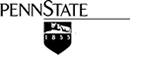 Department PersonnelTenured and Tenure Track FacultyKultegin Aydin (Ph.D. METU, Ankara)
Professor of Electrical Engineering and Department Head
Radar remote sensing, radar meteorology, radiowave propagation, electromagnetic scattering, and computational modeling.
IEEE FellowSven Bilén (Ph.D. University of Michigan)
Associate Professor of Engineering Design, Electrical Engineering, and Aerospace Engineering
Electrodynamic tethers, plasma diagnostics, spacecraft-plasma interactions, spacecraft systems, software-defined radio, wireless sensor networks, innovation in engineering design, and systems engineering.James Breakall (Ph.D. Case Western Reserve University)
Professor of Electrical Engineering 
Antenna modeling and design, numerical modeling, computational and experimental electromagnetic, and ionospheric radio wave propagation and probing.Suman Datta (Ph.D. University of Cincinnati)
Professor of Electrical Engineering and Material Research Institute Affiliate
Device modeling, nanofabrication and characterization specializing in advanced silicon and non-silicon semiconductor based devices for ultra low-power logic and embedded memory applications.
IEEE fellowJohn Doherty (Ph.D. Rutgers University)
Professor of Electrical Engineering
Signal processing and communications, which includes specific applications to remote sensing, electronic intelligence, and biomedical engineering.Noel Christopher Giebink (Ph.D. Princeton University)
Assistant Professor of Electrical Engineering
organic and inorganic optoelectronic and photonic devices, with a particular emphasis on applications for solar energy conversion and storageWilliam E. Higgins (Ph.D. University of Illinois – Urbana-Champaign)
Distinguished Professor of Electrical Engineering and Computer Science and Engineering
Image processing, computer vision, scientific visualization, computer graphics, medical imaging, and graphical user interfaces.
IEEE FellowThomas Jackson (Ph.D. University of Michigan)
Robert E. Kirby Chair Professor of Electrical Engineering and Material Research Institute Affiliate
Exploratory electronic devices and microfabrication techniques. Thin film electronics, organic semiconductors, oxide semiconductors, biomolecular motors, biodevices, microelectromechanical systems, and display technology.
IEEE FellowKenneth Jenkins (Ph.D. Purdue University)
Professor of Electrical Engineering 
Digital filtering, signal processing algorithms, multidimensional array processing, computer imaging, one and two-dimensional adaptive digital filtering, and VLSI architecture for signal processing.
IEEE FellowTimothy Kane (Ph.D. University of Illinois – Urbana-Champaign)
Professor of Electrical Engineering, Adjunct Professor of Meteorology, and Research Associate at the Applied Research Laboratory
Optical remote sensing (specifically laser radar or LIDAR) atmospheric and oceanic measurements and modeling, data analysis, and interpretation.Mohsen Kavehrad (Ph.D. Polytechnic Institute of New York University)
W.L. Weiss Chair Professor of Electrical Engineering
Wireless communications and networking RF and optical, communications and signal processing systems and networks, optical fiber communications and networks, and optical network components.
IEEE FellowGeorge Kesidis (Ph.D. University of California – Berkeley)
Professor of Computer Science and Engineering and Electrical Engineering 
High-speed communication/computer networks; traffic engineering including shaping, routing and scheduling; network security; overlay systems; and performance evaluation including modeling, simulation and emulation.Iam-Choon Khoo (Ph.D. University of Rochester)
William E. Leonhard Professor Electrical Engineering
Theories and experiments in photonic devices, nonlinear- and electro- optics materials such as liquid crystals, fibers and nano-structured, and novel refractive matamaterials.
IEEE Fellow; Optical Society of America Fellow; United Kingdom Institute of Physics FellowConstantino Lagoa (Ph.D. University of Wisconsin)
Professor of Electrical Engineering
Robust control, controller design under risk specifications, system identification, robust and chance constrained optimization, control of computer networks, and discrete event dynamical systems.Yanxi Liu (Ph.D. University of Massachusetts – Amherst)
Associate Professor of Computer Science and Engineering and Electrical Engineering 
Computational symmetry group theory and application, machine learning (particularly low-dimensional subspace learning from very large, multi-modality feature set), computer-aided diagnosis, computer vision, computer graphics, biomedical image analysis/indexing/retrieval, and robotics.Zhiwen Liu (Ph.D. California Institute of Technology)
Associate Professor of Electrical Engineering
Ultrafast and nonlinear optics, optical imaging, nonlinear spectroscopy, and holography.John Mathews (Ph.D. Case Western Reserve University)
Professor of Electrical Engineering
Radar remote sensing, digital signal processing, ionospheric physical and chemical processes, and radar codes.
IEEE fellowJeffrey Mayer (Ph.D. Purdue University)
Associate Professor of Electrical Engineering 
Power systems dynamics, electrical machinery, drive systems, energy conversion, and controls. Theresa Mayer (Ph.D. Purdue University)
Distinguished Professor of Electrical Engineering and Associate Director of Material Research Institute
III-V and novel semiconductor material systems, molecular beam epitaxy, device fabrication, and modeling.John Metzner (Ph.D. New York University)
Professor of Computer Science and Engineering and Electrical Engineering
Data and computer communication, error correcting codes, and information theory.
IEEE FellowDavid Miller (Ph.D. University of California – Santa Barbara)
Professor of Electrical Engineering
Pattern recognition, machine learning, source coding, joint source-channel coding, bioinformatics, networking and network intrusion detection, and image segmentation.Ahmad Mirzaei (Ph.D. University of California, Los Angeles)
Charles H. Fetter Associate Professor of Electrical Engineering
RF-analog and mixed-mode integrated circuits and systems for broad range applications, such as wireless communications, sensors, medical devices, etc.John Mitchell (Ph.D. Penn State)
Professor of Electrical Engineering
Electronics, instrumentation, and aeronomy.Raj Mittra (Ph.D. University of Toronto)
Professor of Electrical Engineering 
Computational electromagnetic, EMI/EMC electromagnetic modeling and simulation of electronic packages, RF and wireless systems analysis and design, and communication antenna design.
IEEE FellowVishal Monga (Ph.D. University of Texas – Austin)
Monkowski Assistant Professor of Electrical Engineering
Detection theory, lattice theory, optimization and their applications to multimedia security and mining, color image processing and statistical learning for multimedia, document processing, and genomics.Ram Narayanan, (Ph.D. University of Massachusetts – Amherst)
Professor of Electrical Engineering
Antenna characterization and measurements, microwave radar and communications system design and development, radar remote sensing theory and applications, remote sensing image analysis, multifunctional sensors and networking..
IEEE Fellow, SPIE Fellow, and IETE FellowVictor Pasko (Ph.D. Stanford University)
Professor of Electrical Engineering
Atmospheric electrodynamics, atmospheric acoustic-gravity waves, gas discharge phenomena, computational plasma physics, and electromagnetics.Jerzy Ruzyllo (Ph.D. Warsaw University of Technology, Poland)
Distinguished Professor of Electrical Engineering 
Semiconductor materials and devices; integrated circuits manufacturing science and engineering; semiconductor surface modification processes and characterization; gate dielectric processing in advanced CMOS technology; and methods of semiconductor, including semiconductor quantum dots, and dielectric thin film formation.
IEEE Fellow and Electrochemical Society FellowJeffrey Schiano (Ph.D. University of Illinois – Urbana-Champaign)
Associate Professor of Electrical Engineering
Control systems and feedback control of quantum mechanical processes.Srinivas Tadigadapa (Ph.D. Cambridge University, United Kingdom)
Professor of Electrical Engineering and Material Research Institute Affiliate
Design, fabrication, and characterization of microelectromechanical systems (MEMS), integration of smart materials into MEMS devices, biological MEMS, inertial MEMS, and RF MEMS devices.
IEEE fellowKenji Uchino (Ph.D. Tokyo Institute of Technology, Japan)
Professor of Electrical Engineering and Material Research Institute Affiliate
Dielectrics/ferroelectrics/piezoelectrics, high-power materials and device design/fabrication, solid state actuators, transducers, positioners, ultrasonic motors/transformers, renewable energy harvesting, entrepreneurship for engineers, and politico-engineering/global regime on science & technology.
IEEE Fellow and American Ceramic Society Fellow.Julio Urbina (Ph.D. University of Illinois  – Urbana-Champaign)
Associate Professor of Electrical Engineering
Radar design, digital systems and space instrumentation, analog design, software designed radio and radars, radio wave propagation, meteor detection, system integration, radio wave remote sensing, and radar studies of the atmosphere and ionosphere.Douglas Werner (Ph.D. Penn State)
John L. and Genevieve H. McCain Chair Professor of Electrical Engineering 
Theoretical and computational electromagnetics, antenna analysis and design, electromagnetic wave interaction with complex materials, fractal and knot electrodynamics, and genetic algorithms in electromagnetics.
IEEE Fellow, IET Fellow, and ACES FellowAylin Yener (Ph.D. Rutgers University)
Professor of Electrical Engineering
Wireless communications and networking, information theory, information security, communication theory, network science. Fundamental performance limits and system level design for wireless systems with emphasis on green communications and information security guarantees.Shizhuo Yin (Ph.D. Penn State)
Professor of Electrical Engineering
Massive optical memories, medical optics, photo refractive materials, optical computing, and fiber-optic communications.
Optical Society of America Fellow and International Society for Optical Engineering FellowQiming Zhang (Ph.D. Penn State)
Distinguished Professor of Electrical Engineering and Material Research Institute Affiliate
Integrated micro-actuators and microsensors, electroactive polymer and nanomaterial system energy devices for electrical energy storage and conversion, ferroelectric/piezoelectric polymer thin film fabrication and thin film devices, and theory and modeling of electroactive polymers and nanomaterial systems based on them.
IEEE FellowMinghui Zhu (Ph.D. University of California, San Diego)
Dorothy Quiggle Assistant Professor of Electrical Engineering
design, analysis and control of multi-agent networks with applications in multi-vehicle networks, transportation networks and the smart gridNon-Tenure Track Teaching Faculty Salvatore Riggio (Ph.D. Florida Atlantic University)
Associate Professor of Electrical Engineering
Discrete and integrated analog and digital circuits and devices, microcontrollers, power electronics, motors and generators, communications, controls, amateur radio and television systems. David Salvia (M.S. Penn State)
Assistant Professor of Electrical Engineering and Undergraduate Program Coordinator
Teaches courses in the areas of circuit analysis, digital signal processing, communications, and signals/systems..Mark Wharton (M.S. University of Colorado)
Associate Professor of Electrical Engineering
Baseband, IF, RF, and microwave circuit design.
Teaches undergraduate-level courses in electronics, microwave and RF design and senior project design.Timothy Wheeler (M.S. Penn State)
Assistant Professor of Electrical Engineering
Teaches design process and project courses, including professionalism topics such as engineering ethics, teaming, conflict resolution and technical writing.Additional Faculty AppointmentsCourtesy title
Mary Jane Irwin, Robert E. Noll Professor, Computer Science and Engineering Thomas Laporta, Distinguished Professor, Computer Science and EngineeringSuzanne Mohney, Professor, Materials Science and EngineeringVijaykrishnan Narayanan, Professor, Computer Science and Engineering Joan Redwing, Professor, Materials Science and Engineering Adjunct titleLars Dyrud, John Hopkins University, Applied Physics LaboratoryKwang Lee, Baylor University
David Machuga, Northrup Grumman CorporationRobert Nickel, Bucknell UniversityThomas Seliga, consultantInstructorsMark Bregar, Penn State Applied Research Laboratory
Eli Hughes, Penn State Applied Research Laboratory
David Jenkins, Penn State Applied Research Laboratory
Svetla Jivkova, 
Andy Mayers, Department of Electrical Engineering
Emeritus Faculty
William Adams, Professor EmeritusLarry Burton, Associate Dean Emeritus
Lynn Carpenter, Associate Professor Emeritus
Charles Croskey, Professor Emeritus 
L. Eric Cross, Evan Pugh Professor Emeritus
Anthony Ferraro, Distinguished Professor Emeritus 
Dale Grimes, Professor Emeritus
Paul Hulina, Associate Professor Emeritus
Stewart Kurtz, Professor Emeritus
Kwang Lee, Professor Emeritus
John Lewis, Professor Emeritus
George McMurtry, Professor Emeritus
John Nisbet, Alumni Professor Emeritus
Russell Philbrick, Professor Emeritus
James Robinson, Professor Emeritus
William Ross, Professor Emeritus
Christopher Wronski, Professor Emeritus
Francis Yu, Evan Pugh Professor EmeritusVisiting ScholarsChen, Ming-yuan – LagoaDegiorgi, Marco - MittraDong, Tianyu – MittraGu, Xiang – MittraKoo, Insoo – YenerLin, Xiaoyan - YinWang, Weibo – MittraXiang, Yang –  KavehradYang, Caihong – KavehradYuan, Chengxun - YinPost-doctoral Scholars
Basham, James – JacksonDasGupta, Sandeepan - Datta
Deng, Peng – Kavehrad
Ghosh, Ramkrishna –  DattaGregory, Micah -  WernerJain, Sidharath – MittraJiang, Zhihao - Werner
Kar, Ayan - Datta
Kovtyukhova, Nina – Mayer
Li, Jie – Mayer
Liu, Xiaoming – MayerLiu, Yinghui - Aydin
Panaretos, Anastas – Werner
Pogrebnyakov, Ale– Mayer
Sarkhel, Sumanta – Mathews
Staff
Connie Burger, Facilities Assistant
Marsha Church, Senior IT Systems Analyst
Jennifer Colwell, Financial Assistant
Julie Corl, Fixed Term and Visa Administrative Support Assistant
Dave DeCapria, Engineering Lab Manager, Safety Officer
Lena Getman, Staff Assistant
Mike Hand, Senior IT Systems Analyst
Mary Ann Henderson, CSSL/EO Administrative Support Assistant
SherryDawn Jackson, Graduate Program Staff Assistant/Manager of Academic Affairs
Debra Lauder, Signal and Systems Area Administrative Support Assistant
Dawn Nelson, Department Head Administrative Support Assistant
Donna O’Shea, IT Systems Administrator
Gabriele Rhinehart, Undergraduate Administrative Support Assistant
Erin Rogers, Proposal and Grant GeneralistCatherine Schultz, Public Relations Specialist
Pam Stauffer, Administrative Support Coordinator 
Lisa Timko, Graduate Admissions Administrative Support Assistant
Academic ProgramsUndergraduate Program (juniors and seniors)Enrollment 
Fall 2013: 522Enrollment trendsNote: Enrollment follows national trends.  These numbers include juniors and seniors only.Bachelor’s Degrees Conferred 2013Spring: 104
Summer: 16
Fall: 34Undergraduate Scholarships and FellowshipsLarry C. and Barbara A. Burton Student Award in Electrical Engineering
Michael GidaroCobham plc Trustee Scholarship in the College of Engineering
Sydney McMullenCollege of Engineering, Diversity Scholarship
Kimberly Clemonts
Omar Fernandes
Carol Tadros-Moussa
Joseph ThomasCollege of Engineering, Excellence Scholarship
Matthew ToporcerCollege of Engineering, General Scholarship
Timothy Hackett
Landon HernandezCollege of Engineering, Underrepresented Program
Kimberly Clemonts
Landon Hernandez
Alexis Jackson
Jarell Mason
Adriyel NievesDepartment of Electrical Engineering General Scholarship
Matthew Ceonzo
Matthew WilliamsonDonald and Nancy Devorris Scholarship in Electrical Engineering
Kyle EmersonRon Finafrock Memorial Scholarship
Kyle SibertFrank Gabron Scholarship in Electrical Engineering
Dominic MirabilePriscilla E. Guthrie Scholarship in Electrical Engineering
Jin Xu
Adam SidehamerLouis Harding Scholarship
Fei BuDonald W. Hamer Scholarship in Electrical Engineering
Patrick Barnett
Kyle CasterlineJanet and Jennifer Hemler Women in Engineering Scholarship
Sydney McMullenClifford B. Holt, Jr. Memorial Scholarship in Electrical Engineering
Kapil Inamdar
Molly ObrienWalt Jaunzemis Memorial Scholarship
Peter LinRobert C. Kieffer Memorial Scholarship in Electrical Engineering
Zachary ReedJames R. Kruest Scholarship in Electrical Engineering
Lauren DonohoeLangdon Experiential Learning Endowment
Sanjar TolendiHai-Sup Lee Memorial Scholarship in Electrical & Computer Engineering
Timothy HackettKwang Y. and Sangwol Lee Trustee Scholarship in the College of Engineering
Pooja Pathak
George Asbeck
Steven Choromanski
Michael McNamara
Jin XuWilliam and Wyllis Leonhard Honors Program Endowment
Timothy HackettMorris S. Levin Memorial Scholarship
Peter WuWilliam J. Madden and Ethel Harer Madden Memorial Honors Scholarship in Engineering
Matthew Baranoski
Michael Bilyk
Ronald Caccese
Kyle Casterline
Austin Crain
Sean Elward
Sean McGowan
Beverly Post
Bradley Sherman
Adam SidehamerWilliam J. Madden and Ethel Harer Madden Memorial Scholarship in Engineering
Patrick Barnett
Eric Besso
Sean Elward
Kyle Emerson
Maxine Fox
Stephan Frisbie
Evan Gebhardt
Sean Irvine
Alexis Jackson
James Jones
Anthony Kashiwsky
John Klinar
Brad Ledonne
Joshua Markle
Jarell Mason
Thomas McInerney
Nicholas Moore
Erin Motto
Theodore Nitz
Tyler O’Hara
Alexander Pleim
Zachary Prawucki
Zachary Reed
Jeremy Schrack
Tyler Smith
Andew VackWilliam J. Madden and Ethel Harer Madden Memorial Trustee Scholarship in Engineering
Nathan Ayers
William Baker
Alex Camara
David Carulli
Kyle Casterline
Frederick Chache
Jesse Conklin
Robert Damico
Michelle Donze
George Fanala
Omar Fernandes
Johnathon Forgione
Jeffrey George
Philip Herr
Marc Hollman
Nathan Lafevers
Matthew Lathrop
Brad Ledonne
Ryan McCabe
Daniel Morris
John Moses
Patrick Nguepdo
Joshua Noble
Corbin Reeder
Nikil Sadanandan
Cameron Steiger
Vitalii Vasyliev
Edward Weinrich
Jayme Wilt
Weilin Xue
Diana ZhangJoseph Marin Memorial Scholarship Fund
Beverly PostSteven Messori Memorial Scholarship
Christian PastorThe Shuman H. & Elizabeth B. Moore Engineering Scholarship
Diana Zhang
Jinhuang LuPaul Morrow Endowed Scholarship
Dominic Mirabile
Brian PughFred A. Pechter Scholarship
Philip Herr
Andrew Vack
Vitalii Vasyliev
Bradley Sherman
Anthony MazzengaJohn A. Tague Scholarship in Electrical Engineering
Anthony MazzengaHarold I. Tarpley Memorial Scholarship Fund
Michael BilykTriangle Fraternity Academic Excellence Scholarship
Conrad PaulChristopher M. Wharton Trustee Scholarship
Garrett CovaltWormley Family Scholarship in Engineering
Jarell MasonUndergraduate Awards
James M. Barnak/Eta Kappa Nu Outstanding Senior Award
                  Rebecca RipleyEta Kappa Nu Outstanding Junior Award
Alexis JacksonElectrical Engineering student marshal
Spring: Dominique Zwiebel Graduate ProgramEnrollment
Fall 2013 M.S.: 81Fall 2013 Ph.D.: 136Enrollment trendsMaster’s Degrees Conferred  -   total 32Spring 2013Gaurab Basu (paper option) supervised by Kesidis, GeorgeQuinn Burlingame (paper option) supervised by Zhang, QimingChen Cheng (paper option) supervised by Kavehrad, MohsenKyle Gallagher “Simultaneous Human Detection and Ranging Using a Millimeter-Wave Radar System with an Embedded Tone” supervised by Narayanan, Ram M. and Kane, TimothyDivya Ganti (paper option) supervised by Kavehrad, MohsenIbrahim Khawaji (paper option) supervised by Ruzyllo, JerzyKaiming Li “Impedance Matching Optimization Based on MATLAB” supervised by Breakall, James K.Yang Lin (paper option) supervised By Yin, ShizhuoXi Luo (paper option) supervised by Yin, ShizhuoAndrew Meehan “Digital Control of Hybrid Power for Unmanned Ground Vehicles” supervised by Mayer, Jeffrey S.Amanda Mills “A New UHF High Dynamic Range Receiver for the Aercibo Observatory” supervised by Urbina, JulioSheng Qu (paper option) supervised by Mayer, Jeffrey S.Ala Sabeeh (paper option) supervised by Ruzyllo, JerzySonny Smith “Design, Analysis and Performance of Ultra-Wide S-Band, Through-Wall Noise Radar” supervised by Narayanan, Ram M.Ying Sun “A Mixed Markov Model Approach to Predict Future Points of Interest in Indoor Space” supervised by Miller, David J.Summer 2013Tyler Boehmer “Design and Verification of a Low-Power GPS-Disciplined Oscillator for Use in Distributed Sensor Arrays” supervised By Bilen, SvenRavi Chaudhary (paper option) supervised by Jenkins, KennethRijul Dhanker (paper option) supervised by Giebink, NoelAlexander Hackett “On the Development of Modern Ionospheric Sensors Using Software- Defined Radio Techniques” supervised by Urbina, JulioBrian Herrold “Complete Vector Network Analyzer Approach to Ice Penetrating Radar System” supervised by Bilen, SvenIndranil Roy (paper option) supervised by Mayer, Jeffrey S.Jinhyun So “Comparison of Cat Swarm Optimization with Particle Swarm Optimization For IIR System Identification” supervised by Jenkins, KennethSiddharth Sonti (paper option) supervised by Jenkins, KennethJoseph Tucker (paper option) supervised by Pasko, VictorAkshay Virdhe (paper option) supervised by Jenkins, KennethFall 2013Ju-Hung Chao “Surface Processing for Area Selective Mist Deposition of Nano- Crystalline Quantum Dot Films” supervised by Ruzyllo, JerzyEugene Freeman “Vanadium Dioxide Tunnel Junctions and Structural Evolution of Electrically Driven Insulator of Metal Transition” supervised by Datta, SumanBoyi Gao “High-Altitude Meteor Events and Phase Calibration of the Jicamarca Radar Using Satellites” supervised by Mathews, John D.Runkun Jiang (paper option) supervised by Ruzyllo, JerzySon Lai “Thermal Biosensor Based Micromachined Y-Cut Quartz Resonators” supervised by Tadigadapa, SrinivasRohit Ranade “Image Processing Using Coupled Oscillators“ supervised by Jenkins, KennethAmruta Saraf (paper option) supervised by Miller, David JDoctoral Degrees Conferred – total 25Spring 2013Gregory Bower “Diagnostics and Health Monitoring of a dc-dc Forward Converter through Time Series Analysis” supervised by Mayer, Jeffrey S.Ho Him Fok “Integrated Electronics and Fluidic MEMS for Bioengineering” supervised by Jackson, Thomas N.Ming Shih Huang “Trilateration-Based Localization Algorithm for ADS-B Radar Systems” supervised by Narayanan, Ram M.Yi Ma “Electro-optics and nonlinear optics of liquid crystal-plasmonic materials and structures” supervised by Khoo, Iam-ChoonDheeraj Mohata “Arsendie-Antmonide Tunnel Transistors for Low Power Logic Applications” supervised by Datta, SumanKadappan Panayappan “Novel Frequency Domain Techniques and Advances in Finite Difference Time Domain (FDTD) Method for Efficient Solution of Multiscale Electromagnetic Problems” supervised by Mittra, RajJianqi Qin “Numerical Modeling of the Inception, Morphology and Radio Signals of Sprites Produced by Lightning Discharges with Positive and Negative Polarity” supervised by Pasko, Victor P.Ye Tian “Cooperation and Interference in Wireless Networks” supervised by Yener, AylinBurak Tuysuz “Development and Implementation of a Passive Vhf Radar System Using Software Defined Radio Techniques to Study Equatorial Plasma Instabilities near the Peruvian Andes” supervised by Urbina, JulioSummer 2013Supratim Ghosh “Teams and Games for Distributed Consensus” supervised by Lee, Ji-WoongMicah Gregory “New Methods in Ultra-Wideband Array Design and Finite-Difference Time- Domain in Modeling of Memristive Devices” supervised by Werner, Douglas H.Kuan-Lun Hong “All-Optical Image Processing with Nonlinear Liquid Crystals” supervised by Khoo, Iam-ChoonZhihao Jiang “Anisotropic Metamaterials for Microwave Antennas and Infrared Nano- structured Thin Films” supervised by Werner, Douglas H.Meng-Wei Kuo “Bottom-up and Top-down Fabrication of Nanowire-Based Electronic Devices: In Situ Doping of Vapor Liquid Solid Grown Silicon Nanowires and Etch-dependent Leakage Current in InGASs Tunnel Junctions” supervised by Mayer, TheresaYuanyuan Li “Plasma Enhanced Atomic Layer Deposition ZnO Thin Film Transistors for Large Area Circuit Applications” supervised by Jackson, Thomas N.Sanam Mirzazad Barijough “On Analysis of Discrete-Time Piecewise Affine Systems” supervised by Lagoa, ConstantinoMahesh Shastry “Compressively Sampled Radar Using Random Waveforms” supervised by Narayanan, Ram M.Umamahesh Srinivas “Discriminative Models for Robust Image Classification” supervised by Monga, VishalChuan Yang “Nonlinear Optical Imaging and Spectroscopy with Ultrafast Laser Pulses” supervised by Liu, ZhiwenFall 2013Abdullah Almahri “QR Signal Detection in the Presence of AM Noise” supervised by Lagoa, ConstantinoDustin Fairchild “Classification and Modeling of Human Activities Using Empirical Mode Decomposition with S-Band and Millimeter-Wave Micro-Doppler Radars” supervised by Narayanan, Ram M.Aditya Kurve “Novel Task Decomposition and Aggregation Methods for Knowledge Discovery in Multi-Agent Systems” supervised by Kesidis, GeorgeXinyu Li “Electrocaloric Effect in Relaxor Ferroelectric Materials” supervised by Zhang, QimingBrian Thomson “Estimation and Reduction of Temporal Magnetic Field Fluctuations in Powered Magnets Using Inductive and NMR Feedback Control” supervised by Schiano, JeffreyZhou Zhou “Broadband Optical Wireless Communications” supervised by Kavehrad, Mohsen
5.   Graduate Scholarships and Fellowships	
Paul F. Anderson Graduate Fellowship in Electrical Engineering
                Matthew Brandsema
	      Idellyse Martinez
	      Benjamin McPheron
	      Sonny SmithHarry L. Bell Graduate Fellowship in Electrical Engineering
Alyssa Brigeman
Scott WilsonLuther B. and Patricia A. Brown Graduate Fellowship
Jared Price
Sonny Smith
Robert SorbelloJoseph R. and Janice M. Monkowski Graduate Fellowship in EE
Christopher Payne
Clinton Scarborough
Sonny Smith
Chad WelshJames R. and Barbara R. Palmer Fellowship in Electrical Engineering
Travis Bufler
Sonny Smith
Jeremiah TurpinPontano Family Scholarship in Electrical Engineering
Clinton ScarboroughFred C. and M. Joan Thompson Graduate Fellowship in Electrical Engineering	
Matthew Jerry
Scott Wilson
Donovan BrockerPenn State Electrical Engineering Society Graduate Fellowship	
Yolian Amaro-Rivera
Matthew Hollander
Matthew Jerry
Brian Phelan
Jose Ramirez
Andrew SwisherBess L. and Mylan R. Watkins Graduate Fellowship in Electrical Engineering
Patrick Byrnes
Matthew Jerry
Benjamin McPheronGraduate Awards Melvin P. Bloom Memorial Outstanding Doctoral Research Award
               Jeremiah Turpin
               Shan WuNirmal K. Bose Dissertation Excellence Award
              Huichu Liu
              Xiaoshi QianThe A. J. Ferraro Graduate Research Award 
Caitano Da Silva
Jeremiah TurpinCourses										Department Research Research AreasCommunications and Networking
Digital communications, computer networking, intelligent networks, multimedia communications, mobile computing, local area wireless networks (RF and optical), portable and mobile communications, optical fiber communications, optical networking, coding and information theory, satellite communications, and propagation measurements and modelingFaculty members: John Doherty, Mohsen Kavehrad, George Kesidis, John Metzner, and Aylin Yener Control Systems
Multiobjective and probabilistic robust control, nonlinear systems, intelligent distributed control, adaptive control, active vision, and quantum control
Faculty members: Constantino Lagoa, Jeffrey Schiano, and Minghui ZhuElectromagnetics
Computational electromagnetics, wave scattering and propagation, interactions with complex media and novel materials, electrodynamics, antenna analysis and design, scattering cross section and antenna measurements, computer visualization, RF and microwave systems, MMIC, EMI, and EMC, and electronic packaging
Faculty members: James Breakall, Raj Mittra, and Douglas WernerElectronic Materials and Devices
Materials and devices for electronic, photonic, bioelectronic and MEMS applications: amorphous and crystalline silicon, III-V compounds, organic thin films, ferroelectric and piezo-electric; development of novel device structures and manufacturing methods, device and circuit simulation and modeling, and device and material characterization
Faculty members: Suman Datta, Chris Giebink, Thomas Jackson, Theresa Mayer, Jerzy Ruzyllo, Srinivas Tadigadapa, Kenji Uchino, and Qiming ZhangOptical Materials and Devices
Electro-optics, photonic and nonlinear optical materials, devices and applications; tunable photonic crystals; laser switching and optical information processing; liquid crystalline materials and devices; fiber optics and waveguides, holography
Faculty members: Iam-Choon Khoo, Zhiwen Liu, and Shizhuo YinPower Systems
Power system planning, operation, and control, intelligent system applications to power systems, computational tools for power electronic design, and quiet motor drives
Faculty members: Jeffrey MayerRemote Sensing and Space Systems
Active (radar and LIDAR) and passive (radiometry) remote sensing of the atmosphere; radar, radiometer, and LIDAR systems; rocket and satellite instrumentation; atmospheric electrodynamics; meteoric effects in the ionosphere; modeling of atmospheric processes; and plasma physics
Faculty members: Kultegin Aydin, Sven Bilén, Timothy Kane, John Mathews, John Mitchell, Ram Narayanan, Victor Pasko, and Julio UrbinaSignal and Image Processing
Multidimensional signal processing, signal reconstruction theory and algorithms, signal compression, spectral estimation, image processing, medical image analysis, neural networks, multiple target tracking in clutter, adaptive filtering, and data fusion
Faculty members: William Higgins, Kenneth Jenkins, Yanxi Liu, David Miller, and Vishal Monga Articles Published in Refereed JournalsListed by author, title, journal, and date.G. Botta, K. Aydin, and J. Verlinde, “Variability in Millimeter Wave Scattering Properties Of Dendritic Ice Crystals,” Journal of Quantitative Spectroscopy and Radiative Transfer (JQSRT), December 2013. Y. Lu, E. Clothiaux, K. Aydin, G. Botta, and J. Verlinde, “Modeling Variability in Dendritic Ice Crystal Backscattering Cross Sections at Millimeter Wavelengths Using a Modified Rayleigh-Gans Theory,” Journal of Quantitative Spectroscopy and Radiative Transfer (JQSRT),  December 2013.
Okhtay Azarmanesh and Sven G Bilén, "I-Q diagram utilization in a novel modulation classification technique for cognitive radio applications," EURASIP Journal on Wireless Communications and Networking, December 2013.Rachel Dzombak, Chanakya Mehta, Khanjan Mehta, and Sven G. Bilén, "The Relevance of Systems Thinking in the Quest for Multifinal Social Enterprises," Systemic Practice and Action Research, December 2013.L. Liu, V. Narayanan, and S.Datta "A programmable ferroelectric single electron transistor" Appl. Phys. Lett. 102, 053505 February 2013

Y. Zhu, N. Jain, S. Vijayaraghavan, D. K. Mohata, S. Datta, D. Lubyshev, J. M. Fastenau, A. K. Liu, , and M. K. Hudait "Band offset determination of mixed As/Sb type-II staggered gap heterostructure for n-channel tunnel field effect transistor application" J. Appl. Phys. 113, 024319 January 2013

Ayan Kar, Nikhil Shukla, Eugene Freeman, Hanjong Paik, Huichu Liu, Roman Engel-Herbert,S. S. N. Bhardwaja, Darrell G. Schlom, and Suman Datta "Intrinsic electronic switching time in ultrathin epitaxial vanadium dioxide thin film" Appl. Phys. Lett. 102, 072106 February 2013

YC Chen, S Eachempati, CY Wang, S Datta, Y Xie, V. Narayanan "A Synthesis Algorithm for Reconfigurable Single-Electron Transistor Arrays" CM Journal on Emerging Technologies in Computing Systems (JETC) Volume 9 Issue 1, February 2013 Article No. 5

A Ali, H. Madan, M. Barth, J. B. Boos, B. R. Bennett, and S. Datta "Effect of Interface States on the Performance of Antimonide nMOSFETs" IEEE Electron Device Letters Vol. 34. NO. 3, March 2013

R. Bijesh, D. Mohata, A. Ali, and Suman Datta "Insight into the output characteristics of III-V tunneling field effect transistors " Appl. Phys. Lett. 102, 092105 March 2013

Yan Zhu, Mantu K. Hudait Dheeraj K. Mohata, Bijesh Rajamohanan, Suman Datta, Dmitri Lubyshev, Joel M. Fastenau, and Amy K. Liu "Structural, morphological, and defect properties of metamorphic In0.7Ga0.3As/GaAs0.35Sb0.65 p-type tunnel field effect transistor structure grown by molecular beam epitaxy" J. Vac. Sci. Technol. B 31(4), pp 041203-1, Jul/August 2013

Karthik Swaminathan, Emre Kultursay, Vinay Saripalli, Vijaykrishnan Narayanan, Mahmut Kandemir, Suman Datta, "Steep Slope Devices: From Dark to Dim Silicon," IEEE Micro, vol. 33, no. 5, pp. 50-59, Sept.-Oct. 2013

C. Cress and S. Datta, "Nanoscale transistor - Just around the gate?", Science, vol. 341, pp. 140-141 (2013)

B. Rajamohanan, D. Mohata, D. Zhernokletov, B. Brennan, R. M. Wallace, R. Engel-Herbert, and S. Datta, "Low-Temperature Atomic-Layer-Deposited High-k Dielectric for p-Channel In0.7Ga0.3As/GaAs0.35Sb0.65 Heterojunction Tunneling Field-Effect Transistor", Appl. Phys. Express, 6, 101201 (2013).

N. Agrawal, Y, Kimura, R. Arghavani, and S. Datta, "Impact of Transistor Architecture (Bulk Planar, Trigate on Bulk, Ultrathin-Body Planar SOI) and Material (Silicon or III Semiconductor) on Variation for Logic and SRAM Applications", IEEE Transactions on Electron Devices, vol. 60, no.10, pp: 3298-3304, October 2013

E. Freeman, G Stone, N. Shukla, H. Paik, J. A. Moyer, Z. Cai,H. Wen, R. Engel-Herbert, D. G. Schlom V. Gopalan, and S. Datta "Nanoscale structural evolution of electrically driven insulator to metal transition in vanadium dioxide", in Applied Physics Letters Vol.103, Issue 26 December 30, 2013
S. Kesava, R. Dhanker, D. Kozub, K. Vakhshouri, U. Choi, R. Colby, C. Wang, A. Hexemer, N.C. Giebink, and E.D. Gomez, 'Mesoscopic structural length scales in P3HT/PCBM mixtures remain invariant for various processing condicitons', Chem. Mater. 25, 2812 (2013)

X. Sheng, L. Shen, T. Kim, L. Li, X. Wang, R. Dowdy, P. Froeter, K. Shigeta, X. Li, R. G. Nuzzo, N. C. Giebink, and J. A. Rogers, 'Doubling the power output of bifacial thin-film GaAs solar cells by embedding them in luminescent waveguides', Adv. Energy Mater. 3, 991 (2013)

H. Qian, B. D. Markman, and N. C. Giebink. 'Vector vortex beam emission from organic semiconductor microlasers', Appl. Phys. Lett. 103, 161110 (2013)Jason D. Gibbs, Michael W. Graham, Rebecca Bascom, Duane C. Cornish, Rahul Khare, and William E. Higgins, ``Optimal procedure planning and guidance system for peripheral bronchoscopy,'' IEEE Trans. Biomedical Engineering, doi: 10.1109/TBME.2013.2285627, December 2013

Scott M. Merritt, Rahul Khare, Rebecca Bascom, and W.E. Higgins, ``Real-time CT-Video registration for the continuous guidance of bronchoscopy," IEEE Transactions on Medical Imaging, vol. 32, no. 8, pp. 1376-1396, , doi: 10.1109/TMI.2013.2252361, August 2013H.-B. Shin, J. I. Ramirez, and Thomas N. Jackson, "Cost-Effective Integration of an a-Si:H Solar Cell and a ZnO TFT Ring Oscillator - Toward and Autonomously Powered Circuit," IEEE Electron Device Letters, 34, pp. 1530-2 (November 2013).

H.-B. Shin, D. Saint John, M.-Y. Lee, N. J. Podraza, and T. N. Jackson, "Electrical Properties of Plasma Enhanced Chemical Vapor Deposition a-Si:H and Si1-xCx:H for Microbolometer Applications," Journal of Applied Physics, 114, p. 183705 (November 2013).

Y. V. Li, K. G. Sun, J. I. Ramirez, and T. N. Jackson, "Trilayer ZnO Thin-Film Transistors with In-Situ Al2O3 Passivation," IEEE Electron Device Letters, 34, pp. 1400-2 (November 2013).

Y. V. Li, D. A. Mourey, M. A. Loth, D. A. Zhao, J. E. Anthony, and T. N. Jackson, "Hybrid Inorganic/Organic Complementary Circuits using PEALD ZnO and Ink-Jet Printed DiF-TESADT TFTs," Organic Electronics, 14, pp. 2411-7 (October 2013).

Y. V. Li, J. I. Ramirez, K. G. Sun, and T. N. Jackson, "Low-Voltage Double-Gate ZnO Thin-Film Transistor Circuits," IEEE Electron Device Letters, 34, pp. 91-3 (July 2013).

F. Griggio, H. Kim, S. O. Ural, T. N. Jackson, K. Choi, T. L. Tutwiler, and S. Trolier-McKinstry, "Medical Applications of Piezoelectric Microelectromechanical Systems," Integrated Ferroelectrics, 141, pp. 169-86 (2013).Huang, T.-Y. and T.J. Kane, Examining methods used in extracting long-term thermospheric density trends, Journal of Atmospheric and Solar-Terrestrial Physics, Volume 97, Pages 115-124, May 2013.Chunyi Chen, Huamin Yang, Zhou Zhou, Weizhi Zhang, Mohsen Kavehrad, Shoufeng Tong, andTianshu Wang, "Effects of source spatial partial coherence on temporal fade statistics of irradianceflux in free-space optical links through atmospheric turbulence," Optics Express, Vol. 21, No. 24,DOI:10.1364/OE.21.029731, December 2013.M. I. Sakib Chowdhury; Mohsen Kavehrad ; Weizhi Zhang, "Cable television transmission over a1550-nm infrared indoor optical wireless link ," SPIE Opt. Eng. Journal 52 (10),doi:10.1117/1.OE.52.10.100503, October 2013.Peng Deng, Mohsen Kavehrad, Zhiwen Liu, Zhou Zhou, and XiuHua Yuan, "Capacity of MIMOfree space optical communications using multiple partially coherent beams propagation throughnon-Kolmogorov strong turbulence," Optics Express, Vol. 21, Issue 13, pp. 15213-15229, July2013.Chunyi Chen, Huamin Yang, Mohsen Kavehrad, Zhou Zhou, “Propagation of radial Airy array beamsthrough atmospheric Turbulence,” Optics and Lasers in Engineering, Journal, July 2013Rui Luo, Ying Gu, Xiankuo Li, Luojia Wang, Iam-Choon Khoo, and Qihuang Gong, “Mode recombination and alternation of surface plasmons in anisotropic mediums,” Appl. Phys. Letts. 102, 011117 (2013)

Iam Choon Khoo, Kuan Lung Hong, Shuo Zhao, Ding Ma, and Tsung-Hsien Lin “Blue-phase liquid crystal cored optical fiber array with photonic bandgaps and nonlinear transmission properties,” Optics Express Vol. 21 Issue 4, pp.4319-4327 (2013)

C. W. Chen, H. C. Jau, C. H. Lee, C. C. Li, C. T. Hou, C. W. Wu, T. H. Lin and I. C. Khoo, “Temperature dependence of refractive index in blue phase liquid crystals,” Optical Materials Express 3 Issue: 5 Pages: 527-532 [2013]

Joanna Ptasinski, Sung W. Kim, Lin Pang, Iam-Choon Khoo, and Yeshaiahu Fainman, "Optical tuning of silicon photonic structures with nematic liquid crystal claddings," Optics Letters Vol. 38, Iss. 12, pp. 2008-2010 (2013)

A. Piccardi, A. Alberucci, O. Buchnev, M. Kaczmarek, I. C. Khoo, G. Assanto, “Frequency-Controlled Routing of Self-Confined Beams in Nematic Liquid Crystals,” Mol. Cryst. Liq. Cryst. 573 Pages: 26-33 (2013)

Liyan Song, Shenhe Fu, Yikun Liu, Jianying Zhou, Vladimir G. Chigrinov, and Iam Choon Khoo, “Direct femtosecond pulse compression with miniature-sized Bragg cholesteric liquid crystal,” Optics Letters 38, pp 5040 - 5042 (2013)

G. Pawlik, W. Walasik, K. Tarnowski, A. C. Mitus, I. C. Khoo, “k-vector angular correlations in negative refraction for TM polarization in nanosphere dispersed liquid crystal (NDLC) metamaterial,” SPIE Proceedings Vol. 8901, article #: UNSP 890111 (2013)
Mathews, J. D., Fifty years of radio science at Arecibo Observatory: A brief overview, Radio Sci. Bull., 346, 12-16 (2013).

Mathews, J. D.: A short history of geophysical radar at Arecibo Observatory, Hist. Geo- Space Sci., 4, 19-33, doi:10.5194/hgss-4-19-2013, 2013. (invited)
Chakraborty, S., E. Keller, A. Ray, and J. Mayer, "Detection and Estimation of Demagnetization Faults in Permanent Magnet Synchronous Motors," Journal of Electric Power Systems Research, Volume 96, pp. 225-235. (March 2013)

Yun, S., F. Namin, D. H. Werner, T. S. Mayer, C. Bungay, C. Rivero-Baleine, and L. Zhang, “Demonstration of a Nearly Ideal Wavelength-Selective Optical Mirror using a Metamaterial-Enabled Dielectric Coating,” Applied Physics Letters, 102(17), pp. 171114 (2013).

Won, D., X. J. Weng, Y. A. Yuwen, Y. Ke, C. Kendrick, H. T. Shen, T. S. Mayer, and J. M. Redwing, “GaN Growth on Si Pillar Arrays by Metalorganic Chemical Vapor Deposition,” Journal of Crystal Growth, 370, pp. 259-264 (2013).

Hall, A. S., M. Faryad, G. D. Barber, L. Liu, S. Erten, T. S. Mayer, A. Lakhtakia, and T. E. Mallouk, “Broadband Light Absorption with Multiple Surface Plasmon Polariton Waves,” ACS Nano, 7(6), pp. 4995-5007 (2013).

Yun, S., Z. H. Jiang, D. Ma, Z. W. Liu, D. H. Werner, and T. S. Mayer, “Experimental Verification of Substrate-Induced Bianisotropy in Optical Metamaterials,” Applied Physics Letters, 103(23), pp. 233109 (2013).

Dean, S. L., T. J. Morror, S. Patrick, M. W. Li, G. A. Clawson, T. S. Mayer, and C. D. Keating, “Biorecognition by DNA Oligonucleotides after Exposure to Photoresists and Resist Removers,” Langmuir, 29(36), pp. 11535-11545 (2013).
A. Jaiswal, D.J. Miller, and P. Mitra, “Schema Matching and embedded value mapping for databases with
opaque column names and mixed continuous and discrete-valued data fields,” ACM Transactions on Database Systems, vol. 38, pages 1-34, April 2013M. Mikhemar, D. Murphy, A. Mirzaei and H. Darabi, "A Cancellation Technique for Reciprocal-Mixing Caused by Phase-Noise and Spurs", IEEE Journal of Solid-State Circuits, Vol. 48, No. 12, 2013 (Invited)
Qingxin Guo, Raj Mittra, Fang Lei, Zengrui Li, Jilong Ju, “Interaction Between Internal Antenna and External Antenna of Mobile Phone and Hand Effect,” IEEE Transactions on Antennas and Propagation, Volume.61, No.2, PP.862, 2013.

Lin, Ken-Huang; Chen, Sung-Lin ; Mittra, R.;  “Looped-Bowtie RFID Tag Antenna Design for Metallic Objects,” IEEE Transactions on Antennas and Propagation, Volume.61, No.2, PP.499, 2013.

Rashidi, Arash; Mosallaei, Hossein; Mittra, Raj, “Numerically Efficient Analysis of Array of Plasmonic Nanorods Illuminated by an Obliquely Incident Plane Wave Using the Characteristic Basis Function Method,” Journal of Computational and Theoretical Nanoscience, Volume 10, Number 2, pp. 423-441(19), February 2013

Zhuqian Gong, Raj Mittra, Wenhua Yu, Xiaoling Yang, and Jianyan Guo, “Selecting Sampling Interval in the Improved Spectral Domain Method to Simulate Microstrip Circuits,” ACES Journal, Vol. 28, No.2, pp. 85 February 2013.
A. Hattel, V. Monga, U. Srinivas, J. Gillespie, J. Brooks, J. Fisher, B. Jayarao,”Development and evaluation of an automated histology classification system for veterinary pathology'', Journal of Veterinary Diagnostic Investigation, vol. 25, number 6, pages 765-769, November 2013.

M. Li and V. Monga, “Compact Video Fingerprinting Via Structural Graphical Models", IEEE Transactions on Information Forensics and Security, Volume 8, Issue 11, pp. 1709-1721, November, 2013.

P. Vemulapalli, V. Monga and S. Brennan, ``Robust Extrema Features for Time-Series Data Analysis", IEEE Transactions on Pattern Analysis and Machine Intelligence, volume 35, issue 6, pages 1464-1479, June 2013.

U. Srinivas, Y. Chen, V. Monga, N. M. Nasrabadi, and T. D. Tran, "Exploiting sparsity in hyperspectral image classification via graphical models," IEEE Geoscience and Remote Sensing Letters, vol. 10, issue 3, pages 505-509, May 2013.S.C. Surender, R.M. Narayanan, and C.R. Das, "Cross-layered Resource Allocation in UWB Noise-OFDM-Based Ad Hoc Surveillance Networks," EURASIP Journal on Wireless Communications and Networking, Vol. 2013, Article 4, 24 pages, doi: 10.1186/1687-1499-2013-4, 2013. Y. Kwon, R.M. Narayanan, and M. Rangaswamy, "Multi-Target Detection using Total Correlation for Noise Radar Systems," IEEE Transactions on Aerospace and Electronic Systems, Vol. 49, No. 2, pp. 1251-1262, April 2013. M.S. Huang, R.M. Narayanan, Y. Zhang, and A. Feinberg, "Tracking of Non-Cooperative Multiple Airborne Targets using ADS-B Signal and Radar Sensing," International Journal of Aerospace Engineering, Vol. 2013, Article ID 521630, 12 pages, doi: 10.1155/2013/521630, 2013 Y. Kwon, R.M. Narayanan, and M. Rangaswamy, "Target Detection and Reconstruction for Compressive Multiple-Input, Multiple-Output Ultra-Wideband Noise Radar Imaging," Journal of Electronic Imaging, Vol. 22, No. 2, Paper # 021008, 16 pages, doi:10.1117/1.JEI.22.2.021008, April-June 2013. M.C. Shastry, R.M. Narayanan, and M. Rangaswamy, "Waveform Design for Compressively Sampled Ultrawideband Radar," Journal of Electronic Imaging, Vol. 22, No. 2, Paper # 021011, 11 pages, doi: 10.1117/1.JEI.22.2.021011, April-June 2013,. S.S. Bhat, R.M. Narayanan, and M. Rangaswamy, "Bandwidth Sharing and Scheduling for Multimodal Radar with Communications and Tracking," IETE Journal of Research, Vol. 59, No. 5, pp. 551-562, September-October 2013. F. Ahmad, G. Arce, R. Narayanan, and D. Pados, "Special Section Guest Editorial: Compressive Sensing for Imaging," Journal of Electronic Imaging, Vol. 22, No. 2, Paper # 020901, 2 pages, doi: 10.1117/1.JEI.22.2.020901, April-June 2013,.R.M. Narayanan, "Putting Your Best Foot Forward: Applying for a Faculty Position," IEEE Potentials, Vol. 32, No. 3, pp. 22-25, May-June 2013.da Silva, C. L., and V. P. Pasko, “Vertical structuring of gigantic jets,” Geophysical Research Letters, 40, 3315, 2013. 

Mallios, S. A., S. Celestin, and V. P. Pasko, “Production of very high potential differences by intra-cloud lightning discharges in connection with terrestrial gamma ray flashes,” Journal of Geophysical Research, 118, 912, 2013. 

Pasko, V. P., Qin, J., and S. Celestin, “Toward better understanding of sprite streamers: Initiation, morphology and polarity asymmetry,” Surveys in Geophysics, 34, 797, 2013. 

Qin, J., S. Celestin, V. P. Pasko, S. A. Cummer, M. G. McHarg, and H. C. Stenbaek-Nielsen, Mechanism of column and carrot sprites derived from optical and radio observations, Geophysical Research Letters, 40, 4777, 2013. 

Qin, J., S. Celestin, and V. P. Pasko, Dependence of positive and negative sprite morphology on lightning characteristics and upper atmospheric ambient conditions, Journal of Geophysical Research, 118, 2623, 2013. Kshirsagar, A., Z. Jiang, S. Pickering, J. Xu, and J. Ruzyllo, "Formation of Photo-Luminescent Patterns on Paper Using Nanocrystalline Quantum Dot Ink and Mist Deposition", ECS Journal of Solid State Science and Technology, 2(5), R1-R4 (2013).

Ruzyllo, J. (invited), "The Transistor and Its Many Facets", ECS Interface, 22(1), 39 (2013).

Drummond, P., D. Bhatia, and J. Ruzyllo, "Measurement of Effective Carrier Lifetime at the Semiconductor-Dielectric Interface by Photoconductive Decay (PCD) Method", Solid-State Electronics, 81, pp. 130-134 (2013)
Mark Ginsberg, Jeff Schiano, Megan Kramer and Marianne Alleyne,"A Case Study in Bio-inspired Engineering Design: Defense Applications of Exoskeletal Sensors," Defense & Security Analysis, (29)2013:156-169Kiron Mateti, Rory A Byrne-Dugan, Srinivas A Tadigadapa, and Christopher D Rahn, “Wing Rotation and Lift In Suex Flapping Wing Mechanisms,” Smart Materials And Structures, 22(1),1 - 11, 2013.

Mateti K., Zhang Z., Rahn C. D., Tadigadapa S., “Fabrication and Characterization Of Micromachined Piezoelectric T-Beam Actuators,” Journal Of Microelectromechanical Systems, 22(1), 163-169, 2013.

Feng Li, Misra, R., Fang, Z., Wu, Y., Schiffer, P., Zhang, Q., Tadigadapa S., Datta, S., “Magnetoelectric Flexure Gate Transistor With Nanotesla Sensitivity,” Journal Of Microelectromechanical Systems, 22(1), 71-79, 2013.

Kiron Mateti, Rory A Byrne-Dugan, Srinivas A Tadigadapa, and Christopher D Rahn, “Wing Rotation And Lift In Suex Flapping Wing Mechanisms,” Smart Materials And Structures, 22(1),1 - 11, 2013.Gurdal E. A., S.O. Ural, H.Y. Park, S. Nahm, and K. Uchino, "High Power Characterization Of (Na0.5K0.5)NbO3 Based Lead-Free Piezoelectric Ceramics" Sensors and Actuators A: Physical 200, 44 (2013). 

Uchino, K., "Politico-Engineering−Politically-Initiated Engineering in Piezoelectric Devices", SOJ Materials Science & Engineering, 1(1), 10 (2013).Galindo F. R., J. Urbina, J. L. Chau, L. Dyrud, and M. Milla, “On the characterization of radar receivers for meteor-head echoes studies,” Radio Science, 10 pp, doi:10.1029/2012RS005034, 2013.

Tuysuz B., J. Urbina, and F. Lind, “Development of a Passive VHF Radar System Using Software Defined Radio for Equatorial Plasma Instability Studies,” Radio Science, 18 pp, doi:10.1002/rds.20047, 2013.
S. Yun, F. Namin, D. H. Werner, T. S. Mayer, C. Bungay, C. Rivero-Belaine, and L. Zhang, "Demonstration of a Nearly Ideal Wavelength-Selective Optical Mirror Using a Metamaterial-Enabled Dielectric Coating," Applied Physics Letters, Vol. 102, No. 17, pp. 171114/1-5, May 2013.

X. Wang, Q. Wu, J. P. Turpin, and D. H. Werner, "Rigorous Analysis of Axisymmetric Transformation Optics Lenses Embedded in Layered Media Illuminated by Obliquely Incident Plane Waves," Radio Science, Vol. 48, pp. 1-16, doi:10.1002/rds.20029, June 2013.

P. E. Sieber, and D. H. Werner, "Reconfigurable Broadband Infrared Circularly Polarizing Reflectors Based on Phase Changing Birefringent Metasurfaces," Optics Express, Vol. 21 No. 1, pp. 1087-1100, 2013.

X. Wang, Q. Wu, J. P. Turpin, and D. H. Werner, "Body-of-revolution Finite-difference Time-domain for Rigorous Analysis of Three-dimensional Axisymmetric Transformation Optics Lenses," Optics Letters, Vol. 38 No. 1, pp. 67-69, January 1, 2013.

M. D. Gregory, F. Namin, and D. H. Werner, "Exploiting Rotational Symmetry for the Design of Ultra-Wideband Planar Phased Array Layouts," IEEE Transactions on Antennas and Propagation, Vol. 61, No. 1, pp. 176 - 184 January 2013.

J. A. Bossard, and D. H. Werner, "Metamaterials with Custom Emissivity Polarization in the Near-infrared," Optics Express, Vol. 21, No. 3, pp. 3872-3884, 2013.

J. A. Bossard and D. H. Werner, "Metamaterials with Angle Selective Emissivity in the Near-Infrared," Optics Express, Vol. 21, No. 5, pp. 5215-5225, March 11, 2013.

X. Wang, and D. H. Werner, "Investigation of Scattering Properties of Large-Scale Aperiodic Tilings Using a Combination of the Characteristic Basis Function and Adaptive Integral Methods," IEEE Transactions on Antennas and Propagation, Vol. 61, No. 6, pp. 3149-3160, June 2013.

Z. H. Jiang and D. H. Werner, "Compensating Substrate-Induced Bianisotropy in Optical Metamaterials Using Ultrathin Superstrate Coatings," Optics Express, Vol. 21, No. 5, pp. 5594-5605, 2013.

C. P. Scarborough, Q. Wu, D. H. Werner, E. Lier, R. K. Shaw, and B. G. Martin, "Demonstration of an Octave-Bandwidth Negligible-Loss Metamaterial Horn Antenna for Satellite Applications," IEEE Transactions on Antennas and Propagation, Vol. 61, No. 3, pp. 1081-1088, March 2013.

Q. Wu, C. P. Scarborough, B. G. Martin, R. K. Shaw, D. H. Werner, E. Lier, and X. Wang, "A Ku-band Dual Polarization Hybrid-Mode Horn Antenna Enabled by Printed-Circuit-Board Metasurfaces," IEEE Transactions on Antennas and Propagation, Vol. 61, No. 3, pp. 1089-1098, March 2013.

F. A. Namin, X. Wang, and D. H. Werner, "Reflection and Transmission Coefficients for Finite-Sized Aperiodic Aggregates of Spheres," Journal of the Optical Society of America B, Vol. 30, No. 4, pp. 1008-1016, April 2013.

Z. H. Jiang, S. Yun, L. Lin, J. A. Bossard, D. H. Werner, and T. S. Mayer, "Tailoring Dispersion for Broadband Low-loss Optical Metamaterials Using Deep-subwavelength Inclusions," Scientific Reports, Vol. 3, pp. 1571/1-9, Mar. 2013.

Z. Bayraktar, M. Komurcu, J. A. Bossard, and D. H. Werner, "The Wind Driven Optimization Technique and its Application in Electromagnetics," IEEE Transactions on Antennas and Propagation, Vol. 61, No. 5, pp. 2745-2757, May 2013.

J. P. Turpin, P. E. Sieber, and D. H. Werner, "Absorbing Ground Planes for Reducing Planar Antenna Radar Cross-Section Based on Frequency Selective Surfaces," IEEE Antennas and Wireless Propagation Letters Vol. 12, pp. 1456-1459, 2013.

Z. H. Jiang, L. Lin, J. A. Bossard, and D. H. Werner, "Bifunctional Plasmonic Metamaterials Enabled by Subwavelength Nano-notches for Broadband, Polarization-Independent Enhanced Optical Transmission and Passive Beam-steering," Optics Express, Vol. 21, No. 25, pp. 31492-31505, 2013.

Q. Wu, Z. H. Jiang, O. Quevedo-Teruel, J. P. Turpin, W. Tang, Y. Hao, and D. H. Werner, "Transformation Optics Inspired Multibeam Lens Antennas for Broadband Directive Radiation," IEEE Transactions on Antennas and Propagation, Vol. 61, No. 12, pp. 5910-5922, Dec. 2013.

Z. H. Jiang and D. H. Werner, "Exploiting Metasurface Anisotropy for Achieving Near-perfect Low-profile Cloaks Beyond The Quasi-static Limit," Journal of Physics D: Applied Physics, Vol. 46, No. 50, 505306, 2013.

A. H. Panaretos and D. H. Werner, "Tunable Wavelength Dependent Nanoswitches Enabled by Simple Plasmonic Core-Shell Particles," Optics Express, Vol. 21, No. 22, pp. 26052-26068, 2013.

A. H. Panaretos, and D. H. Werner, "Engineering the Optical Response of Nanodipole Antennas Using Equivalent Circuit Representations of Core-Shell Particle Loads," JOSA B, Vol. 30, No. 11, pp. 2840-2848, 2013.

Q. Wu, C. P. Scarborough, D. H. Werner, E. Lier, and R. K. Shaw, "Inhomogeneous Metasurfaces with Engineered Dispersion for Broadband Hybrid-mode Horn Antennas," IEEE Transactions on Antennas and Propagation, Vol. 61, No. 10, pp. 4947-4956, July 2013.Min Li, Osvaldo Simeone and Aylin Yener, “Degraded Broadcast Diamond Channels with Noncausal State Information at the Source,” IEEE Transactions on Information Theory, 59(12), pp. 8210-8223, December 2013.

Xiang He and Aylin Yener, “The Role of Feedback in Two-way Secure Communications,” IEEE Transactions on Information Theory, 59(12), pp. 8115-8130, December 2013.

Gang Xiong, Shalinee Kishore and Aylin Yener, “Spectrum Sensing in Cognitive Radio Networks: Performance Evaluation and Optimization,” Physical Communication (PHYCOM) Special Issue on Cognitive Radio, vol. 9, pp. 171-183, December 2013

Ertugrul N. Ciftcioglu, Aylin Yener and Michael J. Neely, “Maximizing Quality of Information from Multiple Sensor Devices: The Exploration vs Exploitation Tradeoff,” IEEE Journal of Selected Topics in Signal Processing, Special issue on Learning-Based Decision Making in Dynamic Systems under Uncertainty, 7(5), pp. 883-894, October 2013.

Raef Bassily, Ersen Ekrem, Xiang He, Ender Tekin, Jianwei Xie, Matthieu Bloch, Sennur Ulukus and Aylin Yener, “Cooperative Security at the Physical Layer,” IEEE Signal Processing Magazine, 30(5), pp. 16-28, September 2013.

Ye Tian and Aylin Yener, “Guiding the Blind Transmitters: Degrees of Freedom Optimal Interference Alignment Using Relays,” IEEE Transactions on Information Theory, 59(8), pp. 4819-4832, August 2013.

Xiang He and Ashish Khisti and Aylin Yener, “MIMO Multiple Access Channel with an Arbitrarily Varying Eavesdropper: Secrecy Degrees of Freedom,” IEEE Transactions on Information Theory, 59(8), pp. 4733-4745, August 2013.

Min Li, Osvaldo Simeone and Aylin Yener, Multiple Access Channels with States Causally Known at Transmitters, IEEE Transactions on Information Theory, 59(3), pp. 1394-1404, March 2013.

Xiang He and Aylin Yener, End-to-end Secure Multi-hop Communication with Untrusted Relays, IEEE Transactions on Wireless Communications, 12(1), pp. 1-11, January 2013.

Igor Stanojev and Aylin Yener, “Improving Secrecy Rate via Spectrum Leasing for Friendly Jamming,” IEEE Transactions on Wireless Communications, 12(1), pp. 134-145, January 2013.

Xiang He and Aylin Yener, “Strong Secrecy and Reliable Byzantine Detection in the Presence of an Untrusted Relay,” IEEE Transactions on Information Theory, 59(1), pp. 177-192, January 2013.

Deniz Gündüz, Aylin Yener, Andrea Goldsmith, and H. Vincent Poor, The Multiway Relay Channel, IEEE Transactions on Information Theory, 59(1), pp. 51-63, January 2013.

Min Li, Osvaldo Simeone and Aylin Yener, “Multiple Access Channels with States Causally Known at Transmitters,” IEEE Transactions on Information Theory, 59(3), pp. 1394-1404, March 2013.Y. Chang, C. Wang, S. Yin, R. C. Hoffman, and A. G. Mott, “Giant electro-optic effect in nanodisordered KTN crystals,” Optics Letters, Vol. 38, No. 22, p.4574, 2013.
J. Yao, J. Brenizer, R. Hui, and. S. Yin, "Standoff alpha radiation detection via excited state absorption of air," Applied Physics Letters 102, pp. 254101-254101-5, 2013.
Y.-C. Chang,C. Wang, S.Yin, R. C. Hoffman and A. G. Mott, " Kovacs effect enhanced broadband large field of view electro-optic modulators in nanodisordered KTN crystals," Optics Express, pp.17760-17768, 2013.
S. Wu, M. Shao, Q. Burlingame, X. Chen, M. Lin, K. Xiao, and Q. M. Zhang, “A high-K ferroelectric relaxor terpolymer as a gate dielectric for organic thin film transistors,” Appl. Phys. Lett., vol. 102, no. 1, p. 013301, (2013).

Yang Liu, Caiyan Lu, Stephen Twigg, Mehdi Ghaffari, Junhong Lin, Nicholas Winograd, Q. M. Zhang, “Direct Observation of Ion Distributions near Electrodes in Ionic Polymer Actuators Containing Ionic Liquids,” Scientific Reports, 3, 973 (2013).

Xinyu Li, Sheng-Guo Lu, Xiang-Zhong Chen, Haiming Gu, Xiao-shi Qian and Q. M. Zhang. “Pyroelectric and electrocaloric materials,” J. Mater. Chem. C. 1, 23 (2013) (Invited)

Xiao-Shi Qian, S. G. Lu, Xinyu Li, Haiming Gu, L-C Chien, Q. M. Zhang, “Large Electrocaloric Effect in A Dielectric Liquid Possessing A Large Dielectric Anisotropy Near the Isotropic-Nematic Transition,” Adv. Funct. Mater. 23, 2894-2898, (2013).

Shan Wu, Weiping Li, Minren Lin, Quinn Burlingame, Qin Chen, Andrew Payzant, Kai Xiao, and Q. M. Zhang. “Aromatic Polythiourea Dielectrics with Ultrahigh Breakdown Field Strength, Low Dielectric Loss, and High Electric Energy Density,” Adv. Mater. 25, 1734-1738 (2013).

S. Wu, M. Shao, Q. Burlingame, X. Chen, M. Lin, K. Xiao, and Q. M. Zhang, “A high-K ferroelectric relaxor terpolymer as a gate dielectric for organic thin film transistors,” Appl. Phys. Lett., 102, 013301, (2013).

Lianyun Yang, Xinyu Li, Elshad Allahyarov, Philip L. Taylor, Q. M. Zhang, and Lei Zhu. “Novel Polymer Ferroelectric Behavior via Crystal Isomorphism and the Nanoconfinement Effect,” Polymer, 54, 1709-1728 (2013).

Feng Li, Rajiv Misra, Zhao Fang, Yufei Wu, Q. M. Zhang, Peter Schiffer, Srinivas Tadigadapa, and Suman Datta. “Magnetoelectric Resonant Gate Transistor with NanoTesla Sensitivity,” JMEMS, 22, 71-79 (2013).

Quinn C. Burlingame, Shan Wu, Minren Lin, Q.M. Zhang “High Energy Density Aromatic Polythiourea Thin Films with High Dielectric Breakdown Strength and Low High-Field Loss” Adv. Energ. Mater, doi.10.1002/aenm.201201110 (2013).

Xiang-Zhong Chen, Xinyu Li, Xiao-Shi Qian, Shan Wu, Sheng-Guo. Lu, Hai-Ming Gu, Minren Lin, Qun-Dong Shen, and Q. M. Zhang. “A polymer blend approach to tailor the ferroelectric responses in P(VDF-TrFE) based copolymers,” Polymer, 54, 2373 (2013).

Haiming Gu, Brent Craven, Xiaoshi Qian, Xinyu Li, Ailan Cheng, S. C. Yao, Q. M. Zhang. “Simulation of electrocaloric refrigerator with high cooling-power density,” Appl. Phys. Lett. 102, 112901 (2013).

Haiming Gu, Xiaoshi Qian, Xinyu Li, Brent Craven, Wenyi Zhu, Ailan Cheng, S. C. Yao, Q. M. Zhang. “A Chip Scale Electrocaloric Effect Based Cooling Device,” Appl. Phys. Lett. 102, 122904 (2013).

Mehdi Ghaffari, Yue Zhou, Haiping Xu, Minren Lin, TaeYoung Kim, Rodney S. Ruoff and Q. M. Zhang. “High Volumetric Performance Aligned Nano-Porous Microwave Exfoliated Graphite Oxide (A-aMEGO)-based Electrochemical Capacitors,” Adv. Mater. 25, 4879-4885 (2013).

Goran Casar, Xinyu Li, Jurij Koruza, Qiming Zhang, Vid Bobnar, “Electrical and Thermal Properties of Polymer Systems With Coexisting Ferroelectric and Relaxor States,” J. Mater Sci. 48, 7920 (2013).

Xiang-Zhong Chen, Xinyu Li, Xiao-Shi Qian, Minren Lin, Shan Wu, Qun-Dong Shen, and Q. M. Zhang. “A nanocomposite approach to tailor electrocaloric effect in ferroelectric polymer,” Polymer, 54, 5299 (2013).

M. Ghaffari, Y. Zhou, W. Kinsman, S. Murali, Q. Burlingame, M. Lin, R. S. Ruoff and Q. M. Zhang. “Aligned Nano-Porous Microwave Exfoliated Graphite Oxide (A-aMEGO) Actuators with Ultrahigh Strain and Elastic Energy Density Induced Under A Few Volts,” Adv. Mater. 25, 6277-6283 (2013)

Yue Zhou, Yang Liu, Mehdi Ghaffari, Minren Lin, Ethan Parsons, Brian Wardle, and Q. M. Zhang. “High Performance Supercapacitor Based on Ultra-high Density Aligned Carbon Nanotubes with Controlled Nanomorphology,” Electrochimica Acta 111, 608 (2013).

Mehdi Ghaffari, Suppanat Kosolwattana,Yue Zhou, Noa Lachman, Minren Lin, Dhiman Bhattacharya, Karen K. Gleason, Brian L. Wardle,and Q. M. Zhang. “Highly Efficient Hybrid Supercapacitor Materials from Conformally Coated Aligned Carbon Nanotubes with Poly (3,4-ethylenedioxythiophene),” Electrochemical Acta, 112, 522 (2013).

Sheng-Guo Lu, Hui Xiong, Aixiang Wei, Xinyu Li and Qiming Zhang. “Electrocaloric and electrostrictive effect of polar P(VDF-TrFE-CFE) terpolymers,” JOURNAL Of ADVANCED DIELECTRICS, 3, 1350015 (2013).
Articles Published in Refereed Proceedings
Listed by author(s), title, meeting, date.Dzombak, Rachel, Chanakya Mehta, Khanjan Mehta, and Sven G. Bilén, "The Praxis of Systems Thinking for Concurrent Design Space and Business Strategy Exploration," IEEE 2013 Global Humanitarian Technology Conference, San Jose, CA, 20-23 October 2013.Weinert, A., P. Erickson, H. Reis, P. Breimyer, T. Hackett, M. Samperi, J. Huff, C. Parra, E. Stoekl, P. Zundritsch, R. Morris, I. Iakimenko, E. Petschauer, S. Bilén, "Enabling Communications in Disadvantaged Environments: An Airborne Remote Communication (ARC) Platform," 2013 IEEE International Conference on Technologies for Homeland Security (HST), Waltham, MA, 12-14 Nov. 2013 James Breakall, Dinesh Agrawal, Tania Slawecki, “Materials Processing in E and H Fields at Microwave Frequencies,” Materials in Extreme Environments Conference, Towson, MD, December 10-11, 2013, Invited Paper

James Breakall, Dinesh Agrawal, Tania Slawecki, “Burning Water with High Power High Frequency (HF) Energy,” Materials in Extreme Environments Conference, Towson, MD, December 10-11, 2013, Invited Paper

Mohamed Khalil, James K. Breakall, Glenn Minko, Paul Parsons, Kate J Duncan, “Simulation and Experimental Results for a Planar Strip Dipole over PEC and Ferrite Nanoparticle Composite Ground Planes,” IEEE International Symposium on Antennas and Propagation and CNC/USNC/URSI National Radio Science Meeting, Orlando, FL July, 2013

Kate J Duncan, James K Breakall, Rex Hall, Gary Katulka “Screen Printed Dipole Antenna for Army Textile Platforms,” IEEE International Symposium on Antennas and Propagation and CNC/USNC/URSI National Radio Science Meeting, Orlando, FL July, 2013

Mohamed Khalil, James K Breakall, Kate J Duncan, Glenn Minko, “Simulation and Experimental Results for a Planar Strip Dipole Over PEC and Ferrite-Metmaterial Ground Planes," USNC-URSI National Radio Science Meeting, January 9-12, 2013 in Boulder, Colorado

James K. Breakall, “The New Arecibo HF Facility Dual Array Cassegrain Antenna,” 50th Anniversary of Arecibo Observatory, Arecibo, PR October-November, 2013R. Bijesh, H. Liu, H. Madan, D. Mohata, W. Li, N. V. Nguyen, D. Gundlach , C.A. Richter, J. Maier, K. Wang, T. Clarke, J. M. Fastenau, D. Loubychev, W. K. Liu, V. Narayanan and S. Datta, "Demonstration of InGaAs/GaAsSb Near Broken-gap Tunnel FET with Ion=740uA/um, Gm=700uS/um and Gigahertz Switching Performance at VDS=0.5V", IEEE International Electron Device Meeting (IEDM) Technical Digest, pp. 687-690, December 2013

H. Liu, S. Datta, and V. Narayanan "Steep Switching Tunnel FET: A Promise to Extend the Energy Efficient Roadmap for Post-CMOS Digital and Analog/RF Application" International Symposium on Low Power Electronics and Design (ISLPED) Beijing, China, September 4-6, 2013

H. Liu, R. Vaddi, S. Datta, and V. Narayanan "Tunnel FET based Ultra-Low Power, High Sensitivity UHF RFID Rectifier" at International Symposium on Low Power Electronics and Design (ISLPED) Beijing, China, September 4-6, 2013

M. Barth, A. Agrawal, A. Ali, J. Fastenau, D. Loubychev, W.K. Liu and S.Datta "Compressively Strained InSb MOSFETs with High Hole Mobility for P-Channel Application" Device Research Conference (DRC),University of Notre Dame, June 23-26, 2013

Arun V. Thathachary, L. Liu and S.Datta "Impact of fin width scaling on carrier transport in III-V FinFETs" Device Research Conference (DRC),University of Notre Dame, June 23-26, 2013

Arun V. Thathachary, L. Liu and S.Datta "Impact of fin width scaling on carrier transport in III-V FinFETs" Device Research Conference (DRC),University of Notre Dame, June 23-26, 2013

Matthew J. Hollander, Nikhil Shukla, Nidhi Agrawal, Himanshu Madan, Joshua A. Robinson and Suman Datta "Reduction of Charge Transfer Region Using Graphene Nano-ribbon Geometry for Improved Complementary FET Performance at Sub-Micron Channel Length" Device Research Conference, University of Notre Dame, June 23-26, 2013

H. Madan, M. J. Hollander, J. A. Robinson, and S. Datta "Analysis and Benchmarking of Graphene Based RF Low Noise Amplifiers " Device Research Conference,University of Notre Dame, June 23-26, 2013

A. Agrawal, J. Lin, B. Zheng, S. Sharma, S. Chopra, K. Wang, A. Gelatos, S. Mohneyand S. Datta "Barrier Height Reduction to 0.15eV and Contact Resistivity Reduction to 9.1×10-9 ?-cm2 Using Ultrathin TiO2-x Interlayer between Metal and Silicon" 2013 VLSI Symposia,Kyoto, Japan, June 11-14, 2013

H. Madan, M. J. Hollander, J. A. Robinson and S. Datta "Graphene Transistors for Ambipolar Mixing at Microwave Frequencies" 223rd Electrochemical Society Meeting, Toronto, ON, Canada May 14-18 2013

S. Datta, R. Bijesh, H. Liu, D. Mohata, and V. Narayanan "Tunnel Transistors for Energy Efficient Computing" IEEE International Reliability Physics Symposium (IRPS),Monterey, California, April 14- 18 2013

K. Joshi, S. Hung, S. Mukhopadhyay, V. Chaudhary, N. Nanaware, B. Rajamohnan,T. Sato, M. Bevan, A. Wei, A. Noori, B. Mc.Dougal,C. Ni,G. Saheli, C. Lazik, P. Liu, D. Chu, L. Date, S. Datta, A. Brand, J Swenberg, and S. Mahapatra "HKMG Process Impact on N, P BTI: Role of Thermal IL Scaling, IL/HK Integration and Post HK Nitridationg" IEEE International Reliability Physics Symposium (IRPS),Monterey, California, April 14- 18 2013
H. Shen, Y. Yuwen, X. Wang, J. I. Ramirez, Y. V. Li, K. Yue, C. E. Kendrick, N. J. Podraza, T. N. Jackson, E. C. Dickey, T. S. Mayer, and J. M. Redwing, "Effect of c-Si Doping Density on Heterojunction with Intrinsic Thin Layer (HIT) Radial Junction Solar Cells," 2013 IEEE 39th Photovoltaic Specialists Conference (PVSC), pp. 2466-9 (2013).

Y. Jin, H. A. Basantani, A. Ozcelik, T. N. Jackson, and M. W. Horn, "High Resistivity and High TCR Vanadium Oxide Thin Films for Infrared Imaging Prepared by Bias Target Ion Beam Deposition," Proceedings of SPIE, 8704, p 87043C (2013).

H. A. Basantani, H.-B. Shin, T. N. Jackson, and M. W. Horn, "Vertically Integrated Pixel Microbolometer for IR Imaging Using High Resistivity VOx," Proceedings of SPIE, 8704, p 87041A (2013).W. K. Jenkins, C. Radhakrishnan and D. Sova, "Special Properties of the Modulated DFT to Achieve Algorithmic Fault Tolerance in Adaptive Filters," Proc. Int. Symp. Circ. Syst., Beijing, China, pp. 525 -528, May 19 - 23, 2013.

Radhakrishnan, C., and W. K. Jenkins, "Fault Tolerant Designs for Fast Convolution Implemented with Modified Transforms," Proc. Midwest Symp. Circ. Syst., Columbus, OH, pp. August 4-7, 2013.

J. So and W. K. Jenkins, "Comparison of CAT Swarm Optimization with Particle Swarm Optimization for IIR System Identification," Proceedings of the Forty-Seventh Annual Asilomar Conference on Signals, Systems, and Computers, Pacific Grove, CA, November 4-7, 2013.M. Kavehrad, "Optical wireless applications: A solution to ease the wireless airwaves spectrumcrunch," Invited paper - SPIE Photonics West, San Francisco, CA, February 2 - 7, 2013.W. Zhang, M. Kavehrad, "Comparison of VLC-based indoor positioning techniques," SPIEPhotonics West, San Francisco, CA, February 2 - 7, 2013.A. Ranjha and M. Kavehrad, "Precoding techniques for PAPR reduction in asymmetrically clippedOFDM Based Optical Wireless Systems," SPIE Photonics West, San Francisco, CA, February 2 -7, 2013.G. Pawlik, W. Walasik, K. Tarnowski, A. C. Mitus, I. C. Khoo, “Negative refraction for TM polarization in nanosphere dispersed liquid crystal (NDLC) metamaterial,” LIQUID CRYSTALS XVII, Proceedings of SPIE, Volume: 8828, Article Number: 88280E (2013)

J. N. Ptasinski, S. W. Kim, L. Pang, I. C. Khoo and Y. Fainman, “Active electrical and optical tuning of silicon photonic devices with liquid crystals,” Proceedings of SPIE, Volume: 8828, Article Number: 882813 [2013] Liquid Crystal Conference XVIIA. Jasour, C. Lagoa, "Convex Relaxations of a Probabilistically Robust Control Design Problem," Proceeding of the 2013 IEEE Conference on Decision and Control, 2013.

K. Bekiroglu, C. Lagoa, S. Murphy, Suzan A., S. Lanza, "A Robust MPC Approach to the Design of Treatments," Proceeding of the 2013 IEEE Conference on Decision and Control, 2013.

B. Yilmaz, C. Lagoa and M. Sznaier, "An Efficient Atomic Norm Minimization Approach to Identification of Low Order Models," Proceeding of the 2013 IEEE Conference on Decision and Control, 2013.

F. Xiong, Y. Cheng, O. Camps, M. Sznaier, C. Lagoa, "Hankel Based Maximum Margin Classifiers: A Connection between Machine Learning and Wiener Systems Identification," Proceeding of the 2013 IEEE Conference on Decision and Control, 2013.

Bekiroglu, K.; Sznaier, M.; Lagoa, C.; Shafai, B., "Vision based control of an autonomous blimp with actuator saturation using pulse-width modulation," Control Applications (CCA), 2013 IEEE International Conference, vol., no., pp.1036,1041, 28-30 Aug. 2013
Faryad, M., L. Liu, T. S. Mayer, and A. Lakhtakia, “Optical and Electrical Modeling of an Amorphous Silicon Tandem Solar Cell with Nonhomogeneous Intrinsic Layers and a Periodically Corrugated Back Reflector,” Proceedings of SPIE, Thin Film Solar Technology V, 8823, pp. 882306 (2013).
G. Jin, R. Raich, and D.J. Miller, “A generative semisupervised model for multi-view learning when some views are label free,” ICASSP, 2013.

H. Chen, D.J. Miller, and C. L. Giles, How a link ages over time in a coauthorship network, dbSocial, 2013.

A. Kurve, D.J. Miller, and G. Kesidis,. “Defeating Tyranny of the Masses: Semisupervised Multicategory Crowdsourcing Accounting for Worker Skill and Intention, Task Difficulty, and Task Heterogeneity,” Proc. GameSec (Security Games) Dallas, TX (2013)

Jianping He, David J. Miller and George Kesidis, “Latent interest group discovery and management by peer-to-peer online social networks,” Proc. ASE/IEEE SocialCom, Washington, 2013.
A. Mirzaei, M. Mikhemar, D. Murphy and H. Darabi, "A 2dB NF Receiver with 10mA Battery Current Suitable for Coexistence Applications", IEEE Symposium on VLSI circuits conference, June 2013

D. Murphy, M. Mikhemar, A. Mirzaei and H. Darabi, "Advances in the Design of Wideband Receivers", IEEE CICC conference, September 2013 (Invited)U. Srinivas, H. S. Mousavi, C. Jeon, V. Monga, A. Hattel, and B. Jayarao, ”SHIRC: A Simultaneous sparsity model for Histopathological Image Representation and Classification'', Proc. IEEE International Symposium on Biomedical Imaging, San Francisco, CA, April 7th -11th, 2013.

B. Kang, V. Monga and M. Rangaswamy, "On the practical merits of the rank constrained ML estimator",  Proc. IEEE Radar Conference, Ottawa, Canada, Apr 29th -May 3rd, 2013.

Y. Suo, M. Dao, T. D. Tran, U. Srinivas, and V. Monga, “Hierarchical sparse modeling using spike and slab priors'', Proc. IEEE International Conference on Acoustics, Speech and Signal Processing, Vancouver, Canada, May 2013.

U. Srinivas, N. M. Nasrabadi, and V. Monga, “Graph-based multi sensor fusion for acoustic signal classification'', Proc. IEEE International Conference on Acoustics, Speech and Signal Processing, Vancouver, Canada, May 2013.

U. Srinivas, Y. Suo, M. Dao, V. Monga, and T. D. Tran, “Structured sparse priors for image classification'', Proc. IEEE International Conference on Image Processing, Melbourne, Australia, Sep 16th-18th, 2013.

B. Kang, V. Monga, and M. Rangaswamy, “EASTR: Efficient Approximation of Structured covariance under joint Toeplitz and Rank constraints,” Proc. IEEE Asilomar Conference on Signals, Systems and Computers, Pacific Grove, Nov. 2013.

B. Kang, V. Monga, and M. Rangaswamy, "Constrained ML estimation of structured covariance matrices with applications in radar STAP," IEEE 5th International Workshop on Computational Advances in Multi-Sensor Adaptive Processing, 2013, pp.101-104, 15-18 Dec. 2013R.M. Narayanan, "Technical Considerations in Medical Radar," Proc. 8th International Conference on Body Area Networks: Workshop on Perspectives and Future Trends for Body Area Networks (PFT-BAN), Boston, MA, pp. 526-535, September-October 2013. R.M. Narayanan, "Radar Systems for Homeland Security Applications," Proc. International Radar Symposium India (IRSI-13), Bangalore, India, December 2013 (Invited Tutorial Presentation).R.M. Narayanan, "Radar Systems for Homeland Security," Proc. International Radar Symposium India (IRSI-13), Bangalore, India, December 2013 (Invited Plenary Paper). K.A. Gallagher and R.M. Narayanan, "Human Detection and Ranging at Long Range and Through Light Foliage using a W-Band Noise Radar with an Embedded Tone," Proc. SPIE Conference on Radar Sensor Technology XVII, Baltimore, MD, Vol. 8714, pp. 871402-1-871402-12, April 2013.S. Smith and R.M. Narayanan, "Ranging and Target Detection Performance Through Lossy Media using an Ultrawideband S-Band Through-Wall Sensing Noise Radar," Proc. SPIE Conference on Radar Sensor Technology XVII, Baltimore, MD, Vol. 8714, pp. 871408-1-871408-12, April 2013.B.R. Phelan, M.A. Ressler, G.J. Mazzaro, K.D. Sherbondy, and R.M. Narayanan, "Design of Spectrally Versatile Forward-Looking Ground-Penetrating Radar for Detection of Concealed Targets," Proc. SPIE Conference on Radar Sensor Technology XVII, Baltimore, MD, Vol. 8714, pp. 87140B-1-87140B-10, April 2013. T.D. Bufler, R.M. Narayanan, T. Dogaru, and E.H. Lenzing, "Spectral Characteristics of Human and Indoor Clutter for Through the Wall Sensing," Proc. SPIE Conference on Radar Sensor Technology XVII, Baltimore, MD, Vol. 8714, pp. 87140M-1-87140M-11, April 2013. H.J. Shin, R.M. Narayanan, and M. Rangaswamy, "Tomographic Imaging with Ultra-wideband Noise Radar using Time-domain Data," Proc. SPIE Conference on Radar Sensor Technology XVII, Baltimore, MD, Vol. 8714, pp. 87140R-1-87140R-9, April 2013. M.C. Shastry, R.M. Narayanan, and M. Rangaswamy, "Characterizing Detection Thresholds Using Extreme Value Theory in Compressive Noise Radar Imaging," Proc. SPIE Conference on Compressive Sensing II, Baltimore, MD, Vol. 8717, pp. 87170B-1-87170B-9, April 2013. D.P. Fairchild and R.M. Narayanan, "Micro-Doppler Radar Classification of Human Motions under Various Training Scenarios," Proc. SPIE Conference on Active and Passive Signatures IV, Baltimore, MD, Vol. 8734, pp. 873407-1-873407-11, April 2013.R.M. Narayanan and N.S. McCoy, "Delayed and Summed Adaptive Noise Waveforms for Target Matched Radar Detection," Proc. 22nd International Conference on Noise and Fluctuations (ICNF 2013), Montpellier, France, 4 pages, June 2013.Chao, J.-H. A. Kshirsagar, and J. Ruzyllo, "Surface Processing for Area Selective Mist Deposition of Nanocrystalline Quantum Dots Films", ECS Transactions, 58(6), 311-316 (2013).Venkata Sharat Parimi, Srinivas Tadigadapa, and Richar A. Yetter, “A PARAMETRIC STUDY OF REACTIVE WAVE PROPAGATION IN NANOPOROUS SILICON ENERGETIC COMPOSITES,” Eastern States Section 
of the Combustion Institute, Fall Meeting, 2013

Hwall Min, Gokhan Hatipoglu, and Srinivas Tadigadapa, “Designing Chemically Selective Microsensor Arrays using Ionic Liquid doped Ionomers,” IEEE Sensors Conference, Baltimore, MD 2013.

Son Vu Hoang Lai, David Gaddes, and Srinivas Tadigadapa, “An Automated Miniaturized Creatinine Sensing System,” IEEE Sensors Conference, Baltimore, MD 2013.

David Gaddes III, Jessica Westland, Frank Dorman, Srinivas Tadigadapa, “Novel format chromatographic columns for improved overall analytical performance,” The 17th International Conference on Solid-State Sensors, Actuators and Microsystems (TRANSDUCERS & EUROSENSORS XXVII), Barcelona, Spain, 2013.

Pulkit Saksena, Srinivas Tadigadapa, and Richar A. Yetter, “Studies of Condensed-Phase Hypergolic Reactions in a Counter-Flow Stagnation Reactor,” Eastern States Section of the Combustion Institute, Fall Meeting, 2013D.H. Werner, Z. H. Jiang, J. P. Turpin, C. P. Scarborough, M. D. Gregory, Q. Wu, and P. L. Werner, "Broadband Low-loss Metamaterial-enabled Antennas," the Seventh International Congress on Advanced Electromagnetic Materials in Microwaves and Optics, Bordeaux, France, September 16-19, 2013.

D. H. Werner, M. D. Gregory, P. J. Gorman, and P. L. Werner, "Design of Circularly Polarized Ultra-Wideband Aperiodic Antenna Arrays," Proceedings of the International Conference on Electromagnetics in Advanced Applications, Torino, Italy, Sept 9-13, 2013.

I. Martinez, A. Panaretos, D. H. Werner, G. Oliveri, and A. Massa, "Ultra-thin Reconfigurable Electromagnetic Metasurface Absorbers," The 7th European Conference on Antennas and Propagation (EuCAP), Gothenburg, Sweden, 8-12 April 2013.

J. P. Turpin, and D. H. Werner, "Beam Scanning Antenna Enabled by a Spatially Reconfigurable Near-Zero Index Metamaterial," The 7th European Conference on Antennas and Propagation (EuCAP), Gothenburg, Sweden, 8-12 April 2013.

D. E. Broker, J. Waynert, J. Li, N. W. Damiano, D. H. Werner, and P. L. Werner, "Modeling of Medium Frequency Propagation Experiments at the NIOSH Safety Research Coal Mine," Proceedings of the 2013 ACES Conference, March 24-28, 2013, Monterey, CA, USA.

Z. Jiang, Q. Wu, and D. H. Werner, "A Low-Profile High-Gain SIW Slot Antenna Using Anisotropic Zero-Index Metamaterial Coating," Proceedings of the 2013 IEEE International Symposium on Antennas & Propagation and USNC/URSI National Radio Science Meeting, Orlando, FL, July 7-13, 2013.

A. Panaretos, and D. H. Werner, "Analysis of a Dual Mode Nanodipole Loaded by a Plasmonic Core-Shell Particle," Proceedings of the 2013 IEEE International Symposium on Antennas & Propagation and USNC/URSI National Radio Science Meeting, Orlando, FL, July 7-13, 2013.

J. A. Bossard, and D. H. Werner, "Metamaterial Emitters with Custom Angle and Polarization Control in the Near-IR," Proceedings of the 2013 IEEE International Symposium on Antennas & Propagation and USNC/URSI National Radio Science Meeting, Orlando, FL, July 7-13, 2013.

J. A. Bossard, J. P. Turpin, and D. H. Werner, "Reconfigurable Angle Selective Emitters in the Near-IR Based on Phase Change Materials," Proceedings of the 2013 IEEE International Symposium on Antennas & Propagation and USNC/URSI National Radio Science Meeting, Orlando, FL, July 7-13, 2013.

D. Brocker, J. Waynert, J. Li, N. Damiano, P. L. Werner, and D. H. Werner, "Multi-Mode Propagation on a Medium Frequency Twin-Lead Transmission Line with Earth Return," Proceedings of the 2013 IEEE International Symposium on Antennas & Propagation and USNC/URSI National Radio Science Meeting, Orlando, FL, July 7-13, 2013.

F. Namin, and D. H. Werner, "Higher-Dimensional Application of Rigorous Coupled-Wave Analysis to Quasicrystalline Gratings," Proceedings of the 2013 IEEE International Symposium on Antennas & Propagation and USNC/URSI National Radio Science Meeting, Orlando, FL, July 7-13, 2013.

J. P. Turpin, P. Sieber, and D. H. Werner, "Absorbing FSS Ground Plane for Reduced-Radar Cross Section of Conformal Antennas," Proceedings of the 2013 IEEE International Symposium on Antennas & Propagation and USNC/URSI National Radio Science Meeting, Orlando, FL, July 7-13, 2013.

J. Ashbach, J. A. Bossard, X. Wang, and D. H. Werner, "Metamaterial Absorber for the Near-IR with Curvilinear Geometry based on Beziér Surfaces," Proceedings of the 2013 IEEE International Symposium on Antennas & Propagation and USNC/URSI National Radio Science Meeting, Orlando, FL, 
July 7-13, 2013.
A. Panaretos, and D. H. Werner, "Ultra-thin Wideband Absorbers Comprised of Frequency Selective Surfaces with Concentric Square Loop Elements," Proceedings of the 2013 IEEE International Symposium on Antennas & Propagation and USNC/URSI National Radio Science Meeting, Orlando, FL, July 7-13, 2013.
Z. Jiang, and D. H. Werner, "Substrate-induced Bianisotropy Compensation in Optical Metamaterials," Proceedings of the 2013 IEEE International Symposium on Antennas & Propagation and USNC/URSI National Radio Science Meeting, Orlando, FL, July 7-13, 2013.

M. D. Gregory, and D. H. Werner, "Multi-Band and Wideband Antenna Design Using Port Substitution and CMA-ES," Proceedings of the 2013 IEEE International Symposium on Antennas & Propagation and USNC/URSI National Radio Science Meeting, Orlando, FL, July 7-13, 2013. 

J. Ashbach, X. Wang, and D. H. Werner, "The Finite Element Boundary Integral Method Accelerated Using a Graphics Processing Unit," Proceedings of the 2013 IEEE International Symposium on Antennas & Propagation and USNC/URSI National Radio Science Meeting, Orlando, FL, July 7-13, 2013.

G. Oliveri, P. Rocca, M. Salucci, E. T. Bekele, D. H. Werner, and A. Massa, "Design and Synthesis of Innovative Metamaterial-Enhanced Arrays," Proceedings of the 2013 IEEE International Symposium on Antennas & Propagation and USNC/URSI National Radio Science Meeting, Orlando, FL, July 7-13, 2013.
J. P. Turpin, and D. H. Werner, "Semicircular Beam-Scanning Metamaterial Antenna with Magnetic Slot Feed," Proceedings of the 2013 IEEE International Symposium on Antennas & Propagation and USNC/URSI National Radio Science Meeting, Orlando, FL, July 7-13, 2013.

C. Scarborough, D. H. Werner, and D. E. Wolfe, "Miniaturized Tunable Metamaterial Antenna Design and Modeling in the Low UHF Band," Proceedings of the 2013 IEEE International Symposium on Antennas & Propagation and USNC/URSI National Radio Science Meeting, Orlando, FL, July 7-13, 2013.

A. Panaretos, and D. H. Werner, "Analysis of a Plasmonic Core-Shell Particle Exhibiting High-Impedance and High-Admittance Characteristics," Proceedings of the 2013 IEEE International Symposium on Antennas & Propagation and USNC/URSI National Radio Science Meeting, Orlando, FL, July 7-13, 2013.
Z. Jiang, S. Yun, L. Lin, D. H. Werner, and T. Mayer, "A Dispersion Engineering Enabled Broadband Optical Metamaterial Filter," Proceedings of the 2013 IEEE International Symposium on Antennas & Propagation and USNC/URSI National Radio Science Meeting, Orlando, FL, July 7-13, 2013.

J. A. Bossard, L. Lin, S. Yun, D. H. Werner, and T. Mayer, "Octave Bandwidth Absorbers for the Mid-IR Based on Electromagnetic Band-gap Surfaces," Proceedings of the 2013 IEEE International Symposium on Antennas & Propagation and USNC/URSI National Radio Science Meeting, Orlando, FL, USA.
July 7-13, 2013.
J. P. Turpin, D. Brocker, and D. H. Werner, "Optimization of Quasi-Conformal Transformation Optics Lenses with an Arbitrary GRIN-Capable Ray Tracer," Proceedings of the 2013 IEEE International Symposium on Antennas & Propagation and USNC/URSI National Radio Science Meeting, Orlando, FL,  July 7-13, 2013.
Mohamed Nafea and Aylin Yener, “Degrees of Freedom of the Single Antenna Gaussian Wiretap Channel with a Helper Irrespective of the Number of Antennas at the Eavesdropper,” Proceedings of the IEEE GlobalSIP Symposium on Cyber-Security and Privacy, GlobalSIP'13, Austin, TX, Dec. 2013.

Basak Guler, Aylin Yener and Prithwish Basu, “A Study of Semantic Data Compression,” Proceedings of the IEEE GlobalSIP Symposium on Network Theory, GlobalSIP'13, Austin, TX, Dec. 2013.

Burak Varan and Aylin Yener, “Two-Hop Networks with Energy Harvesting: The (Non-)Impact of Buffer Size,” Proceedings of the IEEE GlobalSIP Symposium on Energy Harvesting and Green Wireless Communications, GlobalSIP'13, Austin, TX, Dec. 2013.

Burak Varan and Aylin Yener, “The Energy Harvesting Two-Way Decode-and-Forward Relay Channel with Stochastic Data Arrivals,” Proceedings of the IEEE GlobalSIP Symposium on Energy Harvesting and Green Wireless Communications, GlobalSIP'13, Austin, TX, Dec. 2013.

Burak Varan and Aylin Yener, “Multi-pair and Multi-way Communications Using Energy Harvesting Nodes,” Proceedings of the 47th Asilomar Conference on Signals, Systems and Computers, Asilomar'13, Pacific Grove, CA, Nov. 2013.

Mohamed Nafea and Aylin Yener, “How Many Antennas Does a Cooperative Jammer Need for Achieving the Degrees of Freedom of Multiple Antenna Gaussian Channels in the Presence of an Eavesdropper?,” Proceedings of the 51st Annual Allerton Conference on Communication, Control, and Computing, Allerton'13, Monticello, IL, Oct. 2013.

Kaya Tutuncuoglu and Aylin Yener, “Cooperative Energy Harvesting Communications with Relaying and Energy Sharing,” Proceedings of Information Theory Workshop, ITW'13, Seville, Spain, Sep. 2013.

Kaya Tutuncuoglu, Omur Ozel, Aylin Yener and Sennur Ulukus, “Binary Energy Harvesting Channel with Finite Energy Storage,” Proceedings of the IEEE International Symposium on Information Theory, ISIT'13, Istanbul, Turkey, Jul. 2013.

Ye Tian and Aylin Yener, “Degrees of Freedom for the MIMO Multi-way Relay Channel,” Proceedings of the IEEE International Symposium on Information Theory, ISIT'13, Istanbul, Turkey, Jul. 2013.

Kaya Tutuncuoglu, Burak Varan and Aylin Yener, “Energy Harvesting Two-Way Half-Duplex Relay Channel with Decode-and-Forward Relaying: Optimum Power Policies,” Proceedings of the IEEE International Conference on Digital Signal Processing, DSP'13, Santorini, Greece, Jul. 2013.

Ye Tian and Aylin Yener, “Degrees of Freedom Optimal Transmission for the Two-Cluster MIMO Multi-way Relay Channel,” Proceedings of the IEEE International Conference on Communications, ICC'13, Budapest, Hungary, Jun. 2013.

Basak Guler and Aylin Yener, “Selective Interference Alignment for MIMO Femtocell Networks,” Proceedings of the IEEE International Conference on Communications, ICC'13, Budapest, Hungary, Jun. 2013.

Igor Stanojev and Aylin Yener, “Relay Selection for Flexible Multihop Communication via Competitive Spectrum Leasing,” Proceedings of the IEEE International Conference on Communications, ICC'13, Budapest, Hungary, Jun. 2013.

Kaya Tutuncuoglu, Burak Varan and Aylin Yener, “Optimum Transmission Policies for Energy Harvesting Two-way Relay Channels,” Proceedings of the IEEE ICC'13 Workshop on Green Broadband Access: Energy Efficient Wireless and Wired Network Solutions, Budapest, Hungary, Jun. 2013.

Kaya Tutuncuoglu and Aylin Yener, “Multiple Access and Two-way Channels with Energy Harvesting and Bidirectional Energy Cooperation,” Proceedings of the 2013 Information Theory and Applications Workshop, ITA'13, San Diego, CA, Feb. 2013.

Min Li, Osvaldo Simeone and Aylin Yener, “The State-Dependent Degraded Broadcast Diamond Channel,” Proceedings of the 14th annual Australian Communications Theory Workshop, AusCTW?13, Adelaide, Australia, Jan. 2013.
Y. Chang, C. Wang, S. Yin, R. C. Hoffman, and A. G. Mott, “Giant electro-optic effect in nanodisordered KTN crystals,” Optics Letters, Vol. 38, No. 22, p.4574, 2013.
J. Yao, J. Brenizer, R. Hui, and. S. Yin, "Standoff alpha radiation detection via excited state absorption of air," Applied Physics Letters 102, pp. 254101-254101-5, 2013.
Y.-C. Chang,C. Wang, S.Yin, R. C. Hoffman and A. G. Mott, " Kovacs effect enhanced broadband large field of view electro-optic modulators in nanodisordered KTN crystals," Optics Express, July, 19, pp.17760-17768, 2013.

N. Lachman, Y. Zhou, M. Ghaffari, D. Bhattacharyya, K. K. Gleason, B. L.Wardle and Q. M. Zhang, “Tailored Aligned-Carbon Nanotube Nanocomposites for Energy Storage,” Proc. Of the 19th International Conference on Composite Materials, Montreal, Canada, July 28-Aug. 2, 2013.
Papers Refereed by Abstract
Listed by author, title, meeting, and dateY. Lu, E. E. Clothiaux, K. Aydin, and J. Verlinde, “Estimating Radar Backscattering Cross Sections of Ice Crystals at Millimeter Wavelengths Using a Modified Rayleigh-Gans Theory,” 36th  Conf. On Radar Meteorology, Breckenridge, CO, paper 14 A.7, 16-20 September 2013.K. Aydin, Y. Lu, G. Botta, E. Clothiaux, and J. Verlinde, “Modeling Ice Crystals and Aggregates and their Radar Scattering Characteristics,” USNC-URSI National Radio Science Meeting, Boulder, CO, January 9-13, 2013.Y. Lu, E. Clothiaux, K. Aydin, G. Botta, and J. Verlinde, “Exploring Variability of Radar Backscattering Cross Sections of Dendrites,” USNC-URSI National Radio Science Meeting, Boulder, CO, January 9-13, 2013.Hoyt, Robert P., C. Les Johnson, Bruce M. Wiegmann, Leslie Alexander, Craig H. Elder, Keith P. Fuhrhop, Michael Scardera, Abel Girma, Brian E. Gilchrist, Sven G. Bilén, and Nobie Stone, "PROPEL-TUG: Design of an Electrodynamic Tether Tug Demonstration," Paper 2971 at JANNAF JPM/MSS/LPS/SPS Meeting, Colorado Springs CO, 1 May 2013.McTernan, J.K., T.R. Brubaker, and S.G. Bilén, "Indium tin oxide coverings on solar panels for plasma-spacecraft connection," 2013 IEEE 39th Photovoltaic Specialists Conference (PVSC), Tampa, FL, 16-21 June 2013. McTernan, Jesse K., and Sven G. Bilén, "The Plasma-Spacecraft Interface on Small-Scale Spacecraft with Implications for Electrodynamic Tether Systems," AIAA SPACE 2013 Conference & Exposition, 2013. Bell, Iverson C., Kyle A. Hagen, Vritika Singh, Steven L. McCarty, James W. Cutler, Brian E. Gilchrist, Jesse K. McTernan, and Sven G. Bilen, "Investigating Miniature Electrodynamic Tethers and Interaction with the Low Earth Orbit Plasma," AIAA SPACE 2013 Conference & Exposition, 2013. Bell, Iverson, Brian Gilchrist, David Liaw, Vritika Singh, Kyle A. Hagen, Chen Lu, James W. Cutler, Sven G. Bilén, and Jesse K. McTernan, "Investigating the Feasibility and Mission Enabling Potential of Miniaturized Electrodynamic Tethers for Femtosatellites and Other Ultra-small Satellites," SSC13-VII-3, 27th Annual AIAA/USU Conference on Small Satellites, Logan, UT, 10-15 August 2013.Gilchrist, Brian E., Linda Habash Krause, Dennis Lee Gallagher, Sven Gunnar Bilén, Keith Fuhrhop, Walt R. Hoegy, Rohini Inderesan, Charles Johnson, Jerry Keith Owens, Joseph Powers, Nestor Voronka, and Scott Williams, "Tethered Satellites as an Enabling Platform for Operational Space Weather Monitoring Systems," 2013 AGU Fall Meeting, San Francisco, California, 9-13 December 2013.Daniel Park and J. F. Doherty, "A Track-Before-Detect Method with Motion Model," IEEE Underwater Acoustic Signal Processing Workshop, West Greenwich, Rhode Island, October 13-16, 2013Y. V. Li, K. G. Sun, J. I. Ramirez, and T. N. Jackson, "Tri-Layer PEALD ZnO Thin Film Transistors and Circuits," 2103 71st Device Research Conference Technical Digest, pp. 167-8 (June 2013).

J. I. Ramirez, Y. V. Li, H. A. Basantani, and T. N. Jackson, "Effects of Gamma-Ray Irradiation and Electrical Stress on ZnO Thin Film Transistors," 2103 71st Device Research Conference Technical Digest, pp. 171-2 (June 2013).

Y.-C. Liu, Y. V. Li, and T. N. Jackson, "Contact Barriers and Traps in PEALD ZnO TFTs," 2013 Electronic Materials Conference Digest, paper M3, p. 44 (June 2013).

Y. V. Li, J. I. Ramirez, and T. N. Jackson, "Al Doped ZnO by Atomic Layer Deposition with Plasma Etch Back," 2013 Electronic Materials Conference Digest, paper V2, p. 72 (June 2013).

M.-Y. Lee, E. Dorjpalam, S. Trolier-McKinstry, and T. N. Jackson, "Spin Spray ZnO Thin Films," 2013 Electronic Materials Conference Digest, paper V3, p. 72 (June 2013).

K. Montgomery, Q. Nian, X. Zhao, H. U. Li, G. J. Cheng, T. N. Jackson, and J. M. Woodall, "Revisiting ZnO/InP Heterojunction Solar Cells," 2013 Electronic Materials Conference Digest, paper X10, p. 76 (June 2013).

J. I. Ramirez, M. Wallace, Y. V. Li, S. Trolier-McKinstry, and T. N. Jackson, "Integration of ZnO Thin Film Transistors with PZT Capacitors," 2013 Electronic Materials Conference Digest, paper EE5, p. 88 (June 2013).

H. A. Basantani, D. B. St. John, M. W. Horn, T. N. Jackson, and H.-B. Shin, "Vertically Integrated High Resistivity, Hight TCR a-Ge:H and VOx Thin-Films for Uncooled IR Microbolometers," 2013 Electronic Materials Conference Digest, paper EE2, p. 87 (June 2013).

K. G. Sun, Y. V. Li, D. B. St. John, and T. N. Jackson, "pH-based Selective Etching of Al2O3 over ZnO," 2013 Electronic Materials Conference Digest, paper FF2, p. 89 (June 2013).

H. H. R. Fok and T. N. Jackson, "Self-Aligned Patterning of SU-8 by a Non-Etch-Based Process," 2013 Electronic Materials Conference Digest, paper FF3, p. 89 (June 2013).

H. U. Li, and T. N. Jackson, "Substrate Surface Energy Dependence of Parylene Chemical Vapor Deposition," 2013 Electronic Materials Conference Digest, paper FF4, p. 90 (June 2013).

T. N. Jackson, "PEALD ZnO TFTs for Flexible Displays," EuroDispay 2013, Session 8, paper 1 (September 2013). Invited talk.

T. N. Jackson, "PEALD ZnO TFTs for Large Area and Flexible Applications," 2013 Materials Research Society Fall Meeting, Symposium M (December 2013). Invited talk.

J. I. Ramirez, Y. V. Li, H. A. Basantani, and T. N. Jackson, "ZnO Thin Film Transistors for Extreme Environment Applications," 2013 International Semiconductor Research Symposium Technical Digest, paper WP2-04 (December 2013).

K. G. Sun, Y. V. Li, J. I. Ramirez, and T. N. Jackson, "Double-Gate Tri-Layer PEALD ZnO TFTs," 2013 International Semiconductor Research Symposium Technical Digest, paper TP6-03 (December 2013).N. Mehta and Z. Liu, "CMOS: a compressive sensing based template for high-resolution multi-heterodyne optical spectroscopy," Proceedings of SPIE Vol. 8845, pp. 8845-0J (2013)

P. S. Edwards, C. Janisch, B. Peng, S. K. Ozdemir, L. Yang, and Z. Liu, "Raman spectroscopic sensing using whispering gallery microresonators," Proceedings of SPIE Vol. 8845, pp. 8845-12 (2013)

Celestin, S., W. Xu, and V. P. Pasko, “Spectra of X-ray and gamma-ray bursts produced by stepping lightning leaders,” Geophysical Research Abstracts, Vol. 15, EGU2013-13065, EGU General Assembly, Vienna, Austria, 7-12 April, 2013

Celestin, S. J., W. Xu, and V. P. Pasko, “Dependence of the Number of Counts in Terrestrial Gamma-ray Flashes on the Source-to-satellite Radial Distance,” 2013 Fall Meeting, AGU, San Francisco, Calif., 9-13 Dec., 2013.

da Silva, C. L., and V. P. Pasko, “Model of streamer-to-leader transition in the Earth's atmosphere,” CEDAR MLT Poster Session Booklet, p. 26, Abstract STRT-01, Boulder, Colorado, June 26, 2013. 
da Silva, C. L., and V. P. Pasko, “On the Vertical Structuring of Gigantic Jets,” Abstract AE33A-0320 2013 Fall Meeting, AGU, San Francisco, Calif., 9-13 Dec., 2013. 
Qin, J. Q., S. Celestin, and V. P. Pasko, “Minimum charge moment change in positive and negative cloud to ground lightning discharges producing sprites,” USNC-URSI National Radio Science Meeting, Boulder, CO, Abstract GHE1-5, January 9-12, 2013. 

Qin, J. Q., S. Celestin, and V. P. Pasko, “Low frequency electromagnetic radiation from sprite streamers,” USNC-URSI National Radio Science Meeting, Boulder, CO, Abstract GHE1-6, January 9-12, 2013. 

Qin, J. Q., S. Celestin, V. P. Pasko, S. A. Cummer, M. G. McHarg, and H. C. Stenbaek-Nielsen, “Mechanism of column and carrot sprites derived from optical and radio observations,” CEDAR MLT Poster Session Booklet, p. 29, Abstract STRT-06, Boulder, Colorado, June 26, 2013. 
Qin, J., S. J. Celestin, V. P. Pasko, S. A. Cummer, M. G. McHarg, and H. C. Stenbaek-Nielsen, “Mechanism of Column and Carrot Sprites Derived from Optical and Radio Observations,” Abstract AE32A-06 presented at 2013 Fall Meeting, AGU, San Francisco, Calif., 9-13 Dec., 2013. 
Qin, J. Q., S. Celestin, and V. P. Pasko, “Low Frequency Radio Signals from Sprite Streamers,” Abstract AE33A-0322 presented at 2013 Fall Meeting, AGU, San Francisco, Calif., 9-13 Dec., 2013. 
Mallios, S. A., S. Celestin, and V. P. Pasko, “Production of very high potential in intra-cloud lightning in connection with terrestrial gamma ray flashes,” USNC-URSI National Radio Science Meeting, Boulder, CO, Abstract GHE1-3, January 9-12, 2013. 

Mallios, S. A., and V. P. Pasko, “Time-dependent model of the global electric circuit,” CEDAR MLT Poster Session Booklet, p. 1, Abstract COUP-02, Boulder, Colorado, June 26, 2013. 
Mallios, S. A., and V. P. Pasko, “Time-Dependent Model of the Global Electric Circuit,” Abstract AE23B-0422 presented at 2013 Fall Meeting, AGU, San Francisco, Calif., 9-13 Dec., 2013. 
Pasko, V. P., “Earthquake lights: Time-dependent Earth surface  ionosphere coupling model,” USNC-URSI National Radio Science Meeting, Boulder, CO, Abstract GHE2-2, January 9-12, 2013.

Pasko, V. P., “Earthquake lights: Time-dependent Earth surface ionosphere coupling model,” CEDAR MLT Poster Session Booklet, p. 28, Abstract STRT-05, Boulder, Colorado, June 26, 2013.

Pasko, V. P., “Electrostatic Interpretation of Electric Fields Observed at Close Range from Intra-Cloud Stepped Leader and Mechanisms of Terrestrial Gamma Ray Flashes,” Abstract AE21A-03 presented at 2013 Fall Meeting, AGU, San Francisco, Calif., 9-13 Dec., 2013.

Pachter, J., J. Q. Qin, and V. P. Pasko, “Investigation of long-delayed sprite inception mechanism and the pole of electron detachment,” CEDAR MLT Poster Session Booklet, p. 28, Abstract STRT-04, Boulder, Colorado, June 26, 2013. 

Xu, W., S. Celestin, and V. P. Pasko, “Monte Carlo simulation of neutron generation by lightning leaders,” USNC-URSI National Radio Science Meeting, Boulder, CO, Abstract GHE2-8, January 9-12, 2013. 

Xu, W., S. Celestin and V. P. Pasko, “Monte Carlo simulation of X-ray emissions produced by stepping lightning leaders,” CEDAR MLT Poster Session Booklet, p. 30, Abstract STRT-08, Boulder, Colorado, June 26, 2013. 

Xu, W., S. J. Celestin, and V. P. Pasko, “Optical Emissions Associated with Terrestrial Gamma-ray Flashes,” Abstract AE21A-04 presented at 2013 Fall Meeting, AGU, San Francisco, Calif., 9-13 Dec., 2013. 
Book or Book Chapter
Listed by author, title, publisher, and yearChapter Introduction and Editing “Amateur Radio's Contributions to Antenna Design” James Breakall in A History of QST, Volume 1: Amateur Radio Technology 1915-2013, First Edition, ISBN: 978-1-62595-003-1, Copyright 2013

Book chapter: “Reversible rectification in sub-monolayer molecular P-N junctions: Towards nanoscale photovoltaic studies”, J.A. Smerdon, N.C. Giebink, and J.R. Guest, in Scanning Probe Microscopy for Energy Research, eds. D.A. Bonnell and S.V. Kalinin. World Scientific, New York, NY (2013)Xioanan Zang, Mikhail Breslav, and William E. Higgins, “3D Segmentation and Reconstruction of Endobronchial Ultrasound,” SPIE Medical Imaging 2013: Ultrasonic Imaging, Tomography, and Therapy, Johan G. Bosch and Marvin M. Doyley, eds., vol. 8675, pp. 867505-1--- 867505-15, doi: 10.1117/12.20049019-14, February 2013.

Ronnarit Cheirsilp and William E. Higgins, “Multimodal 3D PET/CT System for Bronchoscopic Procedure Planning,” SPIE Medical Imaging 2013: Computer-Aided Diagnosis, Carol L. Novak and Stephen Aylward, eds., Orlando, vol. 8670, pp. 86702X-1 --- 86702X-14, doi: 10.1117/12.2004571, February 2013.

Rahul Khare, Rebecca Bascom, and William E. Higgins, “Technician-free system for image-guided bronchoscopy,” SPIE Medical Imaging 2013: Image-Guided Procedures, Robotic Interventions, and Modeling, David R. Holmes, III, and Ziv R. Yaniv, eds., vol. 8671, pp. 867101-1 --- 867101-12, doi: 10.1117/12.2004880, February 2013.Z. Liu (editor), “Ultrafast Imaging and Spectroscopy” (Proceedings of SPIE), SPIE Press, Release date October 30, 2013
R. Mittra, Computational Electromagnetics--Recent Advances and Engineering Applications, (Ed.), Springer, July 2013.K. Uchino, "Photostrictive Microactuators", Chapter 5 of "Optical Nano and Micro Actuator Technology" Edited by George K. Knopf and Yukitoshi Otani, CRC Press, Boca Raton, FL (2013).

K. Uchino, "Introduction to the ATILA Finite Element Method (FEM) Software" and "Loss Integration in ATILA Software", Chapter 1 and Chapter 3 of "Applications of ATILA FEM Software to Smart Materials", Edited by Kenji Uchino and Jean-Claude Debus, Woodhead Publishing, Cambridge, UK (2013).
D.H. Werner, and D.-H. Kwon, Editors, Transformation Electromagnetics and Metamaterials: Fundamental Principles and Applications, 2014, Springer, 499 pages with 149 color figures.
X. Wang, D. H. Werner, J. P. Turpin, and P. L. Werner "Efficient Hybrid Algorithms for Characterizing 3-D Doubly Periodic Structures, Finite Periodic Microstrip Patch Arrays, and Aperiodic Tilings," Chapter in Computational Electromagnetics: Recent Advances and Engineering Applications, editted by Raj Mittra, Springer, pp 445-486, 2013.

D. H. Werner, J. A. Bossard, Z. Bayraktar, Z. H. Zhang, M. D. Gregory, and P. L. Werner, "Nature Inspired Optimization Techniques for Metamaterial Design," Chapter in Numerical Methods for Metamaterial Design, edited by Kenneth Diest, Springer, pp 97-146, 2013.

D.-H. Kwon, Q. Wu, and D. H. Werner, "Transformation Electromagnetics for Cloaking, Lensing, and Radiation Applications," Chapter in Transformation Electromagnetics and Metamaterials: Fundamental Principles and Applications, Springer, pp. 33-81, 2014.

D. H. Werner, Z. H. Jiang, J. P. Turpin, Q. Wu, and M. D. Gregory, "Transformation Electromagnetics Inspired Lens Designs and Associated Metamaterial Implementations for Highly Directive Radiation," Chapter in Transformation Electromagnetics and Metamaterials: Fundamental Principles and Applications, Springer, pp. 221-261, 2014.Papers Presented at Technical and Professional MeetingsListed by author, title, meeting, location, and dateY. Lu, E. E. Clothiaux, K. Aydin, and J. Verlinde, “Estimating Radar Backscattering Cross Sections of Ice Crystals at Millimeter Wavelengths Using a Modified Rayleigh-Gans Theory,” 36th  Conf. On Radar Meteorology, Breckenridge, CO, paper 14 A.7, 16-20 September 2013.K. Aydin, Y. Lu, G. Botta, E. Clothiaux, and J. Verlinde, “Modeling Ice Crystals and Aggregates and their Radar Scattering Characteristics,” USNC-URSI National Radio Science Meeting, Boulder, CO, January 9-13, 2013.Y. Lu, E. Clothiaux, K. Aydin, G. Botta, and J. Verlinde, “Exploring Variability of Radar Backscattering Cross Sections of Dendrites,” USNC-URSI National Radio Science Meeting, Boulder, CO, January 9-13, 2013.Mohamed Khalil, James K. Breakall, Glenn Minko, Paul Parsons, Kate J Duncan, “Simulation and Experimental Results for a Planar Strip Dipole over PEC and Ferrite Nanoparticle Composite Ground Planes,” 2013 IEEE International Symposium on Antennas and Propagation and CNC/USNC/URSI National Radio Science Meeting, Orlando, FL July 2013.

Kate J Duncan, James K Breakall, Rex Hall, Gary Katulka, “Screen Printed Dipole Antenna for Army Textile Platforms,” IEEE International Symposium on Antennas and Propagation and CNC/USNC/URSI National Radio Science Meeting, Orlando, FL July, 2013.

Mohamed Khalil, James K Breakall, Kate J Duncan, Glenn Minko, “Simulation and Experimental Results for a Planar Strip Dipole Over PEC and Ferrite-Metmaterial Ground Planes," 2013 USNC-URSI National Radio Science Meeting, Boulder, Colorado, January 9-12, 2013.

James Breakall, Dinesh Agrawal, Tania Slawecki, “Materials Processing in E and H Fields at Microwave Frequencies,” 2013 Materials in Extreme Environments Conference, Towson, MD, December 10-11, 2013, Invited 

James Breakall, Dinesh Agrawal, Tania Slawecki, “Burning Water with High Power High Frequency (HF) Energy,” 2013 Materials in Extreme Environments Conference, Towson, MD, December 10-11, 2013, Invited 

James K. Breakall, “The New Arecibo HF Facility Dual Array Cassegrain Antenna,” 50th Anniversary of Arecibo Observatory, Arecibo, PR October-November, 2013 Invited Daniel Park and John F. Doherty, "A Track-Before-Detect Method with Motion Model," IEEE Underwater Acoustic Signal Processing Workshop, West Greenwich, Rhode Island, October 13-16, 2013
H. Qian, N. C. Giebink “Organic microlasers with azimuthally polarized vortex beam emission,” MRS Fall Meeting, Boston, MA, December 2013

Y. Yan, N. C. Giebink “Passive PT symmetry in organic composite films via complex index modulation,” MRS Fall Meeting, Boston, MA. December 2013

J. Price, N. C. Giebink, “Wide angle planar microtracking for high efficiency microcell concentrating photovoltaics” OSA Optics & Photonics Congress: Renewable Energy and the Environment, Tuscon, AZ November 2013

T. Kim, N. C. Giebink, “Exploring theoretical predictions of the organic solar cell ideal diode equation,” Electronic Materials Conference, University of Notre Dame, Southbend, IN. June 2013

N. C. Giebink, “Concentrating sunlight without tracking the Sun,” AVS meeting - Florida chapter, Orlando, FL. March 2013. Invited

R. Dhanker and N. C. Giebink, “Plasmonic photoinjection spectroscopy: Unraveling charge carrier injection in organic electronic devices,” Electrochemical Society Meeting, Toronto, Canada. May. 2013 Invited

N. C. Giebink, “The intersection of photonics and nonimaging optics in luminescent solar concentration” SPIE, San Diego, CA. Aug. 2013 Invited

N. C. Giebink, “Plasmonic photoinjection spectroscopy: Unraveling charge carrier injection and transport in organic light emitting diodes” SPIE, San Diego, CA. August 2013 Invited 
N. C. Giebink, “Luminescent manipulation of sunlight for photovoltaics and biofuels,” OSA Optics & Photonics Congress: Renewable Energy and the Environment, Tuscon, AZ. November 2013 Invited

N. C. Giebink, “Complex index modulation and orbital angular momentum in organic microlasers,” MRS Fall Meeting, Boston, MA. December 2013 Invited

N. C. Giebink, “Luminescent manipulation of sunlight for photovoltaics and biofuels,” MRS Fall Meeting, Boston, MA. December 2013 InvitedXiaonan Zang and William E. Higgins, "3D Segmentation and Reconstruction of Endobronchial Ultrasound,'' oral presentation, SPIE Medical Imaging 2013: Ultrasonic Imaging,Tomography, and Therapy, Orlando, FL, 9-14 February 2013.

Rahul Khare, Rebecca Bascom, and William E. Higgins, "Technician-free system for image-guided bronchoscopy,'' oral presentation, SPIE Medical Imaging 2013: Image-Guided Procedures, Robotic Interventions, and Modeling, Orlando, FL, 9-14 February 2013.

Ronnarit Cheirsilp and William E. Higgins, "Multimodal 3D PET/CT System for Bronchoscopic Procedure Planning,'' poster presentation, SPIE Medical Imaging 2013: Computer-Aided Diagnosis, Orlando, FL, 9-14 February 2013.H. Shen, Y. Yuwen, X. Wang, J. I. Ramirez, Y. V. Li, K. Yue, C. E. Kendrick, N. J. Podraza, T. N. Jackson, E. C. Dickey, T. S. Mayer, and J. M. Redwing, "Effect of c-Si Doping Density on Heterojunction with Intrinsic Thin Layer (HIT) Radial Junction Solar Cells," 2013 IEEE 39th Photovoltaic Specialists Conference (PVSC), pp. 2466-9 (2013).

Y. V. Li, K. G. Sun, J. I. Ramirez, and T. N. Jackson, "Tri-Layer PEALD ZnO Thin Film Transistors and Circuits," 2103 71st Device Research Conference Technical Digest, pp. 167-8, June 2013.

J. I. Ramirez, Y. V. Li, H. A. Basantani, and T. N. Jackson, "Effects of Gamma-Ray Irradiation and Electrical Stress on ZnO Thin Film Transistors," 2103 71st Device Research Conference Technical Digest, pp. 171-2, June 2013.

Y.-C. Liu, Y. V. Li, and T. N. Jackson, "Contact Barriers and Traps in PEALD ZnO TFTs," 2013 Electronic Materials Conference Digest, paper M3, p. 44, June 2013.

Y. V. Li, J. I. Ramirez, and T. N. Jackson, "Al Doped ZnO by Atomic Layer Deposition with Plasma Etch Back," 2013 Electronic Materials Conference Digest, paper V2, p. 72, June 2013.

M.-Y. Lee, E. Dorjpalam, S. Trolier-McKinstry, and T. N. Jackson, "Spin Spray ZnO Thin Films," 2013 Electronic Materials Conference Digest, paper V3, p. 72, June 2013.

K. Montgomery, Q. Nian, X. Zhao, H. U. Li, G. J. Cheng, T. N. Jackson, and J. M. Woodall, "Revisiting ZnO/InP Heterojunction Solar Cells," 2013 Electronic Materials Conference Digest, paper X10, p. 76, June 2013.

J. I. Ramirez, M. Wallace, Y. V. Li, S. Trolier-McKinstry, and T. N. Jackson, "Integration of ZnO Thin Film Transistors with PZT Capacitors," 2013 Electronic Materials Conference Digest, paper EE5, p. 88, June 2013.

H. A. Basantani, D. B. St. John, M. W. Horn, T. N. Jackson, and H.-B. Shin, "Vertically Integrated High Resistivity, Hight TCR a-Ge:H and VOx Thin-Films for Uncooled IR Microbolometers," 2013 Electronic Materials Conference Digest, paper EE2, p. 87, June 2013.

K. G. Sun, Y. V. Li, D. B. St. John, and T. N. Jackson, "pH-based Selective Etching of Al2O3 over ZnO," 2013 Electronic Materials Conference Digest, paper FF2, p. 89, June 2013.

H. H. R. Fok and T. N. Jackson, "Self-Aligned Patterning of SU-8 by a Non-Etch-Based Process," 2013 Electronic Materials Conference Digest, paper FF3, p. 89, June 2013.

H. U. Li, and T. N. Jackson, "Substrate Surface Energy Dependence of Parylene Chemical Vapor Deposition," 2013 Electronic Materials Conference Digest, paper FF4, p. 90, June 2013.

Y. Jin, H. A. Basantani, A. Ozcelik, T. N. Jackson, and M. W. Horn, "High Resistivity and High TCR Vanadium Oxide Thin Films for Infrared Imaging Prepared by Bias Target Ion Beam Deposition," Proceedings of SPIE, 8704, p 87043C, 2013.

H. A. Basantani, H.-B. Shin, T. N. Jackson, and M. W. Horn, "Vertically Integrated Pixel Microbolometer for IR Imaging Using High Resistivity VOx," Proceedings of SPIE, 8704, p 87041A, 2013.

T. N. Jackson, "PEALD ZnO TFTs for Large Area and Flexible Applications," 2013 Materials Research Society Fall Meeting, Symposium M, December 2013. Invited talk.

J. I. Ramirez, Y. V. Li, H. A. Basantani, and T. N. Jackson, "ZnO Thin Film Transistors for Extreme Environment Applications," 2013 International Semiconductor Research Symposium Technical Digest, paper WP2-04, December 2013.

K. G. Sun, Y. V. Li, J. I. Ramirez, and T. N. Jackson, "Double-Gate Tri-Layer PEALD ZnO TFTs," 2013 International Semiconductor Research Symposium Technical Digest, paper TP6-03, December 2013.M. Kavehrad, "Optical wireless applications: A solution to ease the wireless airwaves spectrumcrunch," Invited paper - SPIE Photonics West, San Francisco, CA, February 2 - 7, 2013.W. Zhang, M. Kavehrad, "Comparison of VLC-based indoor positioning techniques," SPIEPhotonics West, San Francisco, CA, February 2 - 7, 2013.A. Ranjha and M. Kavehrad, "Precoding techniques for PAPR reduction in asymmetricallyclipped OFDM Based Optical Wireless Systems," SPIE Photonics West, San Francisco, CA,February 2 - 7, 2013I. C. Khoo, “Nonlinear Optics of Blue Phase Liquid Crystals,” Symposium on Liquid Crystals Photonics 2013, Chengdu, China April 20 - 25, 2013. Invited Plenary speaker

I. C. Khoo, “Liquid Crystals Nonlinear Photonics,” Invited speaker in Novel Optical Materials and Applications, Cetraro, Italy June 9-15, 2013

I. C. Khoo, “Nonlinear Optics with Blue Phase Liquid Crystals,” International Symposium on Modern Optics and Its Applications, Bandung, Indonesia June 24-27, 2013

I. C. Khoo, “Liquid Crystals Photonics,” Joint Colloquium - Electrical Engineering and Physics Departments, Distinguished Lecturer Series, University of Malaya, Kuala Lumpur, Malaysia June 21, 2013

Shuo Zhao, K. L. Hong and I. C. Khoo, “Ultrafast optical nonlinearities of liquid crystals for all-optical switching” SPIE Liquid Crystals Conference XVI1, San Diego, 8/2013

G. Pawlik, W. Walasik, K. Tarnowski, A. Mitus and I. C. Khoo, “Negative refraction for TM polarization in nanosphere dispersed liquid crystal (NDLC) metamaterial” SPIE Liquid Crystals Conference XVI1, San Diego, 8/2013

J. Ptasinski, S. W. Kim, L. Pang, I. C. Khoo, and Y. Fainman, “Active electrical and optical tuning of silicon photonic devices with liquid crystals,” SPIE Liquid Crystals Conference XVI1, San Diego, 8/2013

Y. Gu, R. Luo, Q. Gong, and I. C. Khoo, “Mode recombination and surface plasmons modes transformation in anisotropic mediums” SPIE Liquid Crystals Conference XVI1, San Diego, 8/2013.

I. C. Khoo, “Nonlinear Optics of Liquid Crystals Visible - THz - and Beyond” Progress In Electromagnetics Research Symposium PIERS 2013, Stockholm, Sweden, 12-15 August, 2013 Keynote Presentation

I. C. Khoo, C,-W. Chen, K. L. Hong, T.H. Lin, and Shuo Zhao, “Nonlinear Optics of Nematic and Blue Phase Liquid Crystals,” Invited paper in Optics of Liquid Crystals Conference, Hawaii, 9/29-10/4, 2013

I. C. Khoo, “Blue-Phase Liquid Crystals for Multifunctional All-Optical Photonics,” Invited Paper in 2nd International Workshop on Nano and Bio-Photonics (IWNBP2013), Biarritz, France Nov. 3-8, 2013

G. Pawlik, W. Walasik, K. Tarnowski, A. C. Mitus, I. C. Khoo, “k-vector angular correlations in negative refraction for TM polarization in nanosphere dispersed liquid crystal (NDLC) metamaterial,” Conference on Optics and Photonics for Counterterrorism, Crime Fighting and Defence IX; and Optical Materials and Biomaterials in Security and Defence Systems Technology X, Dresden, Germany September 23-25 (2013)A.. Jasour, C. Lagoa, "Convex Relaxations of a Probabilistically Robust Control Design Problem," Proceeding of the 2013 IEEE Conference on Decision and Control, 2013.

E. Laftchiev, C. Lagoa, Constantino, S. Brennan, “Robust Map Design by Outlier Point Selection for Terrain-Based Vehicle Localization,” Proceeding of the 2013 IEEE Conference on Decision and Control, 2013

K. Bekiroglu, C. Lagoa, S. Murphy, Suzan A., S. Lanza, “A Robust MPC Approach to the Design of Treatments,” Proceeding of the 2013 IEEE Conference on Decision and Control, 2013

B. Yilmaz, C. Lagoa and M. Sznaier, “An Efficient Atomic Norm Minimization Approach to Identification of Low Order Models,” Proceeding of the 2013 IEEE Conference on Decision and Control, 2013

F. Xiong, Y. Cheng, O. Camps, M. Sznaier, C. Lagoa, “Hankel Based Maximum Margin Classifiers: A Connection between Machine Learning and Wiener Systems Identification,” Proceeding of the 2013 IEEE Conference on Decision and Control, 2013

Bekiroglu, K.; Sznaier, M.; Lagoa, C.; Shafai, B., "Vision based control of an autonomous blimp with actuator saturation using pulse-width modulation," Control Applications (CCA), 2013 IEEE International Conference on , vol., no., pp.1036,1041, 28-30 Aug. 2013B.Yang, K. Shi, M. Zhou, D. Ma, V. Gopalan, S. Yin, S. Zheng, and Z. Liu, "Parallel axial imaging in scanning microscopy," SPIE Photonics and Optics, San Diego, CA, August 2013

C. Yang, K. Shi, M. Zhou, S. Zheng, S. Yin, Z. Liu, "Z-microscopy for parallel axial imaging with micro mirror array," SPIE Photonics West, San Francisco, Feb. 2013

N. Mehta, J. Chen, Z. Zhang, and Z. Liu, "CMOS: Compressive Multi-heterodyne Optical Spectroscopy," SPIE Photonics West, San Francisco, Feb. 2013

N. Mehta, J. Chen, Z. Zhang, and Z. Liu, "CMOS: Compressive Multi-heterodyne Optical Spectroscopy," SPIE Photonics and Optics, San Diego, CA, August 2013.

Z. Liu, C. Yang, N. Mehta, H. Li, D. Ma, C. Zhang, and Y. Xu "Nonlinear nanoprobe and nanomanipulator," Novel Optical Materials and Applications (11th Mediterranean Workshop and Topical Meeting), Cetraro, Italy, June 2013 Invited

P. S. Edwards, C. T. Janisch, B. Peng, L. Yang and Z. Liu, "Cavity Enhanced Raman Spectroscopy," SPIE Photonics West, Laser Resonators, Microresonators and Beam Control XV, LASE, San Francisco, CA, February 2013

P. S. Edwards, C. Janisch, B. Peng, L. Yang, and Z. Liu, "Raman spectroscopic sensing using whispering gallery microresonators," SPIE Photonics and Optics, San Diego, CA, August 2013

Z. Liu, "CARS holography," IEEE Photonics Conference, Seattle, WA, September 2013. Invited
Zhu, Q., J. D. Mathews, and R. Volz, “Radar interferometric imaging using Compressed Sensing for point targets,” CEDAR, Boulder CO, 22-24 June 2013.

Gao, B., and J. D. Mathews, “Phase and amplitude calibration of the Jicamarca radar using satellites,” CEDAR Workshop, Boulder CO, 22-24 June 2013.

Mathews, J. D., “From Appleton to Arecibo and Beyond,” Arecibo Observatory 50th Anniversary Scientific Symposium, Arecibo Obervatory, Puerto Rico, 27-30 October 2013. Invited

J. D. Mathews, B. Gao, J. Urbina, and F. Galindo, “High-altitude meteors and meteoroid fragmentation observed at Jicamarca,” National Radio Science Meeting, Boulder CO, 9-12 January 2013.

Q. Zhu, and J. D. Mathews, “Radar interferometric imaging using the maximum entropy method for the case of point targets,” National Radio Science Meeting, Boulder CO, 9-12 January 2013.

B. Gao, J. D. Mathews, and J. L. Chau, “Phase and pattern calibration of the Jicamarca radar using satellites,” National Radio Science Meeting, Boulder CO, 9-12 January 2013.
Faryad, M., L. Liu, T. S. Mayer, and A. Lakhtakia, "Optical and Electrical Modeling of an Amorphous Silicon Tandem Solar Cell with Nonhomogeneous Intrinsic Layers and a Periodically Corrugated Back Reflector," SPIE Conference on Thin Film Solar Technology V in San Diego, CA, August 2013.

Mayer, T. S., "Adding New Capabilities to Silicon CMOS Integrated Circuits via Deterministic Programmed Assembly," Tech Connect 2013, National Harbor, MD, May 2013. Invited 

Li, J., S. Levin, D. Deng, X. Zhong, M. Li, T. Morrow, D. Sun, R. E. Schaak, S. Datta, C. D. Keating, and T. S. Mayer, "Field-Assisted Directed Assembly of Nanowire and 2D Crystal Materials," ISANN, Kauai, HI, December 2013. Invited

T. S. Mayer, "Deterministic Programmed Assembly of Nanomaterials," CMOS Emerging Technologies, Whistler, BC, Canada, July 2013. InvitedHe, Kesidis, Miller; Latent interest group discovery; GENI Conference, Brooklyn, NY; October 2013; Raj Mittra, Ravi Kumar Arya, Chiara Pelletti, Tianyu Dong, “Efficient and accurate analysis of arbitrary metamaterials with three-dimensional crystal elements,” International Conference on Metamaterials(Meta), Sharjah, UAE, 2013.

Raj Mittra, Yuda Zhou, “Real-World Design of Thin Absorbers for RCS Reduction of Arbitrarily Shaped Radar Targets Over A Wide Band and for Arbitrary Incident Angles and Polarization Using the Concepts of Transformation Optics,” European Conference on Antennas and Propagation (EUCAP), Gothenburg, Sweden, 2013.

R. Mittra, C. Pelletti, R. K. Arya, T. Dong, G. Bianconi, “A General-Purpose Simulator for Metamaterials with Three-Dimensional Elements,” URSI International Symposium on Electromagnetic Theory(EMTS), Hiroshima, Japan, 2013. Invited

Xiang Gu, Chiara Pelletti, Raj Mittra, Yunhua Zhang, “Signal Processing Approach to Electromagnetic Sub-wavelength Imaging,” IEEE AP-S/USNC-URSI Symposium, Orlando, USA, 2013.

Yingsong Li, Wenxing Li, Raj Mittra, William Whittow, “Design of Compact Antenna Deigns for WLAN/WiMAX Bands and for Dual Band-notched UWB Applications,” Progress In Electromagnetics Research Symposium (PIERS), Stockholm, Sweden, 2013.U. Srinivas, H. S. Mousavi, C. Jeon, V. Monga, A. Hattel, and B. Jayarao, “SHIRC: A Simultaneous sparsity model for Histopathological Image Representation and Classification,” in Proc. IEEE International Symposium on Biomedical Imaging, San Francisco, CA, April 7th -11th, 2013.
B. Kang, V. Monga and M. Rangaswamy, "On the practical merits of the rank constrained ML estimator", Proc. IEEE Radar Conference, Ottawa, Canada, Apr 29th -May 3rd, 2013.

Y. Suo, M. Dao, T. D. Tran, U. Srinivas, and V. Monga, “Hierarchical sparse modeling using spike and slab priors,” Proc. IEEE International Conference on Acoustics, Speech and Signal Processing, Vancouver, Canada, May 2013.

U. Srinivas, N. M. Nasrabadi, and V. Monga,”Graph-based multi sensor fusion for acoustic signal classification,” Proc. IEEE International Conference on Acoustics, Speech and Signal Processing, Vancouver, Canada, May 2013.

U. Srinivas, Y. Suo, M. Dao, V. Monga, and T. D. Tran, “Structured sparse priors for image classification,” Proc. IEEE International Conference on Image Processing, Melbourne, Australia, Sep 16th-18th, 2013.

B. Kang, V. Monga, and M. Rangaswamy, “EASTR: Efficient Approximation of Structured covariance under joint Toeplitz and Rank constraints,” Proc. IEEE Asilomar Conference on Signals, Systems and Computers, Pacific Grove, November 2013.

B. Kang, V. Monga, and M. Rangaswamy, "Constrained ML estimation of structured covariance matrices with applications in radar STAP," IEEE 5th International Workshop on Computational Advances in Multi-Sensor Adaptive Processing (CAMSAP), 2013, pp.101-104, 15-18 December 2013K.A. Gallagher and R.M. Narayanan, "Human Detection and Ranging at Long Range and Through Light Foliage using a W-Band Noise Radar with an Embedded Tone," Proc. SPIE Conference on Radar Sensor Technology XVII, Baltimore, MD, Vol. 8714, pp. 871402-1-871402-12, April 2013, (Primary Presenter). S. Smith and R.M. Narayanan, "Ranging and Target Detection Performance Through Lossy Media using an Ultrawideband S-Band Through-Wall Sensing Noise Radar," Proc. SPIE Conference on Radar Sensor Technology XVII, Baltimore, MD, Vol. 8714, pp. 871408-1-871408-12, April 2013, (Primary Presenter).B.R. Phelan, M.A. Ressler, G.J. Mazzaro, K.D. Sherbondy, and R.M. Narayanan, "Design of Spectrally Versatile Forward-Looking Ground-Penetrating Radar for Detection of Concealed Targets," Proc. SPIE Conference on Radar Sensor Technology XVII, Baltimore, MD, Vol. 8714, pp. 87140B-1-87140B-10, April 2013, (Primary Presenter). T.D. Bufler, R.M. Narayanan, T. Dogaru, and E.H. Lenzing, "Spectral Characteristics of Human and Indoor Clutter for Through the Wall Sensing," Proc. SPIE Conference on Radar Sensor Technology XVII, Baltimore, MD, Vol. 8714, pp. 87140M-1-87140M-11, April 2013, doi: 10.1117/12.2016649 (Primary Presenter). H.J. Shin, R.M. Narayanan, and M. Rangaswamy, "Tomographic Imaging with Ultra-wideband Noise Radar using Time-domain Data," Proc. SPIE Conference on Radar Sensor Technology XVII, Baltimore, MD, Vol. 8714, pp. 87140R-1-87140R-9, April 2013, (Primary Presenter). M.C. Shastry, R.M. Narayanan, and M. Rangaswamy, "Characterizing Detection Thresholds Using Extreme Value Theory in Compressive Noise Radar Imaging," Proc. SPIE Conference on Compressive Sensing II, Baltimore, MD, Vol. 8717, pp. 87170B-1-87170B-9, April 2013, (Primary Presenter). D.P. Fairchild and R.M. Narayanan, "Micro-Doppler Radar Classification of Human Motions under Various Training Scenarios," Proc. SPIE Conference on Active and Passive Signatures IV, Baltimore, MD, Vol. 8734, pp. 873407-1-873407-11, April 2013, (Primary Presenter). R.M. Narayanan and N.S. McCoy, "Delayed and Summed Adaptive Noise Waveforms for Target Matched Radar Detection," Proc. 22nd International Conference on Noise and Fluctuations (ICNF 2013), Montpellier, France, 4 pages, June 2013, (Primary Presenter). R.M. Narayanan, "Technical Considerations in Medical Radar," Proc. 8th International Conference on Body Area Networks: Workshop on Perspectives and Future Trends for Body Area Networks (PFT-BAN), Boston, MA, pp. 526-535, September-October 2013 (Primary Presenter). R.M. Narayanan, "Radar Systems for Homeland Security Applications," Proc. International Radar Symposium India (IRSI-13), Bangalore, India, December 2013 (Invited Tutorial Presentation) R.M. Narayanan, "Radar Systems for Homeland Security," Proc. International Radar Symposium India (IRSI-13), Bangalore, India, December 2013 (Invited Plenary Paper) Celestin, S., W. Xu, and V. P. Pasko, “Spectra of X-ray and gamma-ray bursts produced by stepping lightning leaders,” Geophysical Research Abstracts, Vol. 15, EGU2013-13065, EGU General Assembly, Vienna, Austria, 7-12 April 2013.

Celestin, S. J., W. Xu, and V. P. Pasko, “Dependence of the Number of Counts in Terrestrial Gamma-ray Flashes on the Source-to-satellite Radial Distance,” Abstract AE23A-0402 presented at 2013 Fall Meeting, AGU, San Francisco, Calif., 9-13 December 2013.

da Silva, C. L., and V. P. Pasko, “Model of streamer-to-leader transition in the Earth’s atmosphere,” CEDAR MLT Poster Session Booklet, p. 26, Abstract STRT-01, Boulder, Colorado, June 26, 2013. 
da Silva, C. L., and V. P. Pasko, “On the Vertical Structuring of Gigantic Jets,” Abstract AE33A-0320 2013 Fall Meeting, AGU, San Francisco, Calif., 9-13 December 2013.
Qin, J. Q., S. Celestin, and V. P. Pasko, “Minimum charge moment change in positive and negative cloud to ground lightning discharges producing sprites,” USNC-URSI National Radio Science Meeting, Boulder, CO, Abstract GHE1-5, January 9-12, 2013. 

Qin, J. Q., S. Celestin, and V. P. Pasko, “Low frequency electromagnetic radiation from sprite streamers,” USNC-URSI National Radio Science Meeting, Boulder, CO, Abstract GHE1-6, January 9-12, 2013. 
Qin, J. Q., S. Celestin, V. P. Pasko, S. A. Cummer, M. G. McHarg, and H. C. Stenbaek-Nielsen, “Mechanism of column and carrot sprites derived from optical and radio observations,” CEDAR MLT Poster Session Booklet, p. 29, Abstract STRT-06, Boulder, Colorado, June 26, 2013. 
Qin, J., S. J. Celestin, V. P. Pasko, S. A. Cummer, M. G. McHarg, and H. C. Stenbaek-Nielsen, “Mechanism of Column and Carrot Sprites Derived from Optical and Radio Observations,” Abstract AE32A-06 presented at 2013 Fall Meeting, AGU, San Francisco, Calif., 9-13 December 2013. 
Qin, J. Q., S. Celestin, and V. P. Pasko, “Low Frequency Radio Signals from Sprite Streamers,” Abstract AE33A-0322 presented at 2013 Fall Meeting, AGU, San Francisco, Calif., 9-13 December 2013. 
Mallios, S. A., S. Celestin, and V. P. Pasko, “Production of very high potential in intra-cloud lightning in connection with terrestrial gamma ray flashes,” USNC-URSI National Radio Science Meeting, Boulder, CO, Abstract GHE1-3, January 9-12, 2013. 

Mallios, S. A., and V. P. Pasko, “Time-dependent model of the global electric circuit,” CEDAR MLT Poster Session Booklet, p. 1, Abstract COUP-02, Boulder, Colorado, June 26, 2013. 

Mallios, S. A., and V. P. Pasko, “Time-Dependent Model of the Global Electric Circuit,” Abstract AE23B-0422 presented at 2013 Fall Meeting, AGU, San Francisco, Calif., 9-13 December 2013. 

Pasko, V. P., “Earthquake lights: Time-dependent Earth surface - ionosphere coupling model,” USNC-URSI National Radio Science Meeting, Boulder, CO, Abstract GHE2-2, January 9-12, 2013. Presenter

Pasko, V. P., “Earthquake lights: Time-dependent Earth surface - ionosphere coupling model,” CEDAR MLT Poster Session Booklet, p. 28, Abstract STRT-05, Boulder, Colorado, June 26, 2013. Presenter

Pasko, V. P., “Electrostatic Interpretation of Electric Fields Observed at Close Range from Intra-Cloud Stepped Leader and Mechanisms of Terrestrial Gamma Ray Flashes,” Abstract AE21A-03 2013 Fall Meeting, AGU, San Francisco, Calif., 9-13 December 2013. (Presenter)

Pachter, J., J. Q. Qin, and V. P. Pasko, “Investigation of long-delayed sprite inception mechanism and the pole of electron detachment,” CEDAR MLT Poster Session Booklet, p. 28, Abstract STRT-04, Boulder, Colorado, June 26, 2013. 

Xu, W., S. Celestin, and V. P. Pasko, “Monte Carlo simulation of neutron generation by lightning leaders,” USNC-URSI National Radio Science Meeting, Boulder, CO, Abstract GHE2-8, January 9-12, 2013. 

Xu, W., S. Celestin and V. P. Pasko, “Monte Carlo simulation of X-ray emissions produced by stepping lightning leaders,” CEDAR MLT Poster Session Booklet, p. 30, Abstract STRT-08, Boulder, Colorado, June 26, 2013. 

Xu, W., S. J. Celestin, and V. P. Pasko, “Optical Emissions Associated with Terrestrial Gamma-ray Flashes,” Abstract AE21A-04 presented at 2013 Fall Meeting, AGU, San Francisco, Calif., 9-13 December 2013. 

Mallios S. A., and V. P. Pasko, “Time-dependent modeling of global electric circuit processes,” FESD Team Meeting, Boulder, CO, February 28, 2013. 

Mallios, S. A., W. Deierling, C. Kalb, D. Mach, and V. P. Pasko, “Role of different types of lightning, flash rates, and conductivity on Wilson currents above thunderstorms, based on measurements,” FESD Team Meeting, Boulder, CO, July 1, 2013. 

Mallios, S. A., and V. P. Pasko, “Single dipole configurations for different kinds of storms,” FESD Team Meeting, Boulder, CO, July 1, 2013. 

Pachter, J., S. A. Mallios, A. Baumgaertner, and V. P. Pasko, “Development of efficient reference conductivity model for GEC calculations,” FESD Team Meeting, Boulder, CO, July 1, 2013. 

Pasko, V. P., “Time-dependent Earth surface-ionosphere coupling model: Application to earthquake lights and global electric circuit,” FESD Team Meeting, Boulder, CO, February 28, 2013. 

Pasko, V. P., “Static model of global electric circuit in cylindrical and Cartesian geometries: Discussion of source currents and boundary conditions,” FESD Team Meeting, Boulder, CO, February 28, 2013. 

da Silva, C. L., and V. P. Pasko, “Vertical structuring of gigantic jets, Presented at Lightning Effects in the Middle and Upper Atmosphere Workshop” 2013 CEDAR Meeting, Boulder, Colorado, June 26, 2013. Chao, J-H., A. Kshirsagar, and J. Ruzyllo, "Surface Processing for Area Selective Mist Deposition of Nanocrystalline Quantum Dot Films", Intern. Symposium on Semiconductor Cleaning Science and Technol. 13, ECS Meeting, Sn Francisco, CA, October 27-29, 2013.

Ruzyllo, J., "Considerations of Ethical Implications in Engineering Curriculum". Intern. Conf. on Eng. Education", Cracow, Poland, June 10, 2013. InvitedSrinivas Tadigadapa, DARPA Glass Etching Project Review Presentation, Denver, CO, April, 2013

Ryan Supino, Grant Lodden, Srinivas Tadigadapa, DARPA PASCAL Project Review Presentation, Denver, CO, April, 2013

Ryan Supino, Grant Lodden, Srinivas Tadigadapa, DARPA PASCAL Project Review Presentation, New Orleans, LA, November, 2013

Hwall Min, Gokhan Hatipoglu, Srinivas Tadigadapa, “Designing Chemically Selective Microsensor Arrays using Ionic Liquid doped Ionomers,” IEEE Sensors Conference, Baltimore, MD, 2013.

David Gaddes, Son Vu Hoang Lai, Srinivas Tadigadapa, “An Automated Miniaturized Creatinine Sensing System,” IEEE Sensors Conference, Baltimore, MD, 2013.

Ventkata Sharat Parimi, Srinivas Tadigadapa, Richard A. Yetter, “A Parametric Study Of Reactive Wave Propagation In Nanoporous Silicon Energetic Composites,” Eastern States section of the Combustion Institute, Fall Meeting, Clemson University, SC, 2013.

Hwall Min, Gokhan Hatipoglu, Srinivas Tadigadapa, “Ionomer Functionalized Gravimetric Gas Sensing Applications,” Nanomechanical Sensing Workshop, Stanford University, CA, May 2013.

David E Gaddes III, Jessica L Westland, Frank L Dorman and Srinivas Tadigadapa, “Novel Format Chromatographic Columns For Improved Overall Analytical Performance,” 17th International Conference on Solid State Transducers, Barcelona, Spain, June 2013.Uchino, K., "Politico-Engineering", Global Penn State 2013 Conference, University Park, PA, September 27-28, 2013.

Uchino, K., "Politico-Engineering", International Conference on Advanced Electromaterials (ICAE2013), Jeju Island, Korea, November 12 – 15, 2013.

Uchino, K., "Piezoelectricity and Magnetostriction", Daegu Gyeongbuk Institute of Science and Technology (DGIST) Special Seminar, Daegu, Korea, November 11, 2013.

Uchino, K., "Piezoelectric Actuator Renaissance", International Conference on Traditional and Advanced Ceramics (ICTA2013), Bangkok, Thailand, September 11-13, 2013.

Uchino, K., "Piezoelectric Actuator Renaissance", IEEE UFFC/ISAF Symposium, Prague, Czech Republic, July 21-25, 2013.

Uchino, K., "Politico-Engineering", International Symposium on Inorganic and Environmental Materials 2013 (ISIEM 2013), Rennes, France, October 27 – 31, 2013.

Uchino, K., "Piezoelectric Actuator Renaissance", MRS-Japan Annual Meeting, Yokohama, Japan, December 9 -10, 2013.

Uchino, K., "Politico-Engineering", International Conference on NanoElectronics and NanoDevices (ICNEND-13), Chennai, India, January 20, 2013.

Uchino, K., "Politico-Engineering", 5th Meeting of Promotion Center for Global Materials Research (PCGMR), National Cheng Kung University, Tainan, Taiwan, December 12-13, 2013.

Uchino, K., "Politico-Engineering", Pennsylvania State University (PSU) & Sungkyunkwan University (SKKU) Research Collaboration Workshop, Seoul, Korea, June 19 – 22, 2013.

Uchino, K., "Drive Techniques of Piezomotors", Pennsylvania State University (PSU) & Sungkyunkwan University (SKKU) Research Collaboration Workshop, Seoul, Korea, June 19 – 22, 2013.

Uchino, K. "Risk Management - Crisis Technology-", Keio University Grand Design Forum, Yokohama, Japan, November 23, 2013.

Gurdal, E. A., L. Zhang and K. Uchino, "Influence of Doping on Hardening in (Na0.5K0.5)NbO3-Based Lead-Free Piezoelectric Ceramics", 2013 U.S. NAVY Workshop on Acoustic Transduction Materials and Devices, State College, PA, May 7-9, 2013.

Gurdal, E. A., S. O. Ural, H. Y. Park, S. Nahm, T. Tou and K. Uchino, "Doping Effect on Hardening/Softening Mechanisms in (Na0.5K0.5)NbO3‐based Lead‐free Piezoelectric Ceramics", 66th ICAT/JTTAS Joint International Smart Actuator Symposium, State College, PA, October 1-2, 2013.

Shekhani, H., K. Uchino, "Thermal Conductivity in Piezoelectric Ceramics", ICAT 66th International Smart Actuator Symposium, State College, PA, October 1-2, 2013.

Shekhani, H., S. O. Ural, and K. Uchino, "Characterization of Heat Generation of Piezoelectric Materials In Resonance Conditions", 2013 International Workshop on Acoustic Transduction Materials and Devices, State College, PA, May 7-9, 2013.

T. Liu, E.A. Gurdal, H. Shekhani, and K. Uchino, "Stress Dependence of Losses in Piezoelectric Materials", 66th ICAT & JTTAS International Smart Actuator Symposium, State College, PA, Oct 1-2, 2013.

K. Uchino, "Piezoelectric Actuator Renaissance", 66th ICAT/JTTAS Joint International Smart Actuator Symposium, State College, PA, October 1-2, 2013.

Uchino, K. "Loss and Domain Dynamics in Ferroelectrics", 2013 International Workshop on Acoustic Transduction Materials and Devices, State College, PA, May 7-9, 2013.Mathews J. D. , B. Gao, J. Urbina, and F. Galindo, “High-altitude Meteors and Meteoroid Fragmentation Observed at Jicamarca,” URSI 2013, Boulder, Colorado, January 9-12, 2013.

Bostan S. M., H. Torpi, and J. V. Urbina, “High Cross Polarized Ku-band OMT Design for SNG Vehicles,” URSI 2013, Boulder, Colorado, January 9-12, 2013.

Urbina J., J. Fentzke, L. Dyrud, R. Seal, and A. Hackett, “Meteor Trail Observations Collected With The New Penn State Vhf Radar” URSI 2013, Boulder, Colorado, January 9-12, 2013.

Mills A. C., J. V. Urbina, G. Rajagopalan, S. A. Gonzalez, M. Sulzer, and M. Wharton, “A New UHF High Dynamic Range Receiver for the Arecibo Observatory,” URSI 2013, Boulder, Colorado, January 9-12, 2013.

Tuysuz B., J. Urbina, and F. D. Lind, “First Results from a Coherent-Scatter Atmospheric Passive Radar Imager (CAPRI) for Passive Radio Sensing of Equatorial Plasma Instabilities Near the Peruvian Andes,” URSI 2013, Boulder, Colorado, January 9-12, 2013.

Sorbello R. M., J. Urbina, and Z. Stephens, “First Steps Towards the Implementation of a Cognitive Radar to Study Plasma Instabilities Near the Peruvian Andes,” URSI 2013, Boulder, Colorado, January 9-12, 2013.

Galindo F.,  J. Urbina, L. Dyrud, and J. Fentzke, “Modeling the Effect of Turbulence on Specular Meteor Echoes,” URSI 2013, Boulder, Colorado, January 9-12, 2013.

Hackett A., J. Urbina, and J. Mathews, “Development of a Reconfigurable Ionosonde Receiver Using a Software-defined Radio Hardware Platform, Coupling, Energetics, and Dynamics of Atmospheric Regions,” Boulder, June 22-28, 2013.

Hackett A., J. Urbina, R. Seal, R. Sorbello, P. Reyes, E. Kudeki, amd S. Franke, “Development of an Advanced Digital Radar Network for Mid- latitude Ionospheric Studies, Coupling, Energetics, and Dynamics of Atmospheric Regions,” Boulder, June 22-28, 2013.

Sorbello R., K. Kuyeng, J. Urbina, and A. Hackett, “Initial Results of a Cognitive Radar System to Study Plasma Irregularities near the Peruvian Andes, Coupling, Energetics, and Dynamics of Atmospheric Regions,” Boulder, June 22-28, 2013.

Galindo F., J. Urbina , L. Dyrud , and J. Fentzke, “On the effect of turbulence on the evolution of underdense specular meteors, Coupling, Energetics, and Dynamics of Atmospheric Regions, Boulder, June 22-28, 2013.E. Broker, J. Waynert, J. Li, N. W. Damiano, D. H. Werner, and P. L. Werner, "Modeling of Medium Frequency Propagation Experiments at the NIOSH Safety Research Coal Mine," Proceedings of the 2013 ACES Conference, Monterey, CA, USA, March 24-28, 2013

D. H. Werner, Z. H. Jiang, J. P. Turpin, C. P. Scarborough, M. D. Gregory, Q. Wu, and P. L. Werner, "Broadband Low-loss Metamaterial-enabled Antennas," the Seventh International Congress on Advanced Electromagnetic Materials in Microwaves and Optics, Bordeaux, France, September 16-19, 2013.

D. H. Werner, M. D. Gregory, P. J. Gorman, and P. L. Werner, "Design of Circularly Polarized Ultra-Wideband Aperiodic Antenna Arrays," Proceedings of the International Conference on Electromagnetics in Advanced Applications, Torino, Italy, Sept 9-13, 2013.

J. P. Turpin, D. Brocker, and D. H. Werner, "Optimization of Quasi-Conformal Transformation Optics Lenses with an Arbitrary GRIN-Capable Ray Tracer," Proceedings of the 2013 IEEE International Symposium on Antennas & Propagation and USNC/URSI National Radio Science Meeting, Orlando, FL, July 7-13, 2013. 

J. A. Bossard, L. Lin, S. Yun, D. H. Werner, and T. Mayer, "Octave Bandwidth Absorbers for the Mid-IR Based on Electromagnetic Band-gap Surfaces," Proceedings of the 2013 IEEE International Symposium on Antennas & Propagation and USNC/URSI National Radio Science Meeting, Orlando, FL, July 7-13, 2013.
Z. Jiang, S. Yun, L. Lin, D. H. Werner, and T. Mayer, "A Dispersion Engineering Enabled Broadband Optical Metamaterial Filter," Proceedings of the 2013 IEEE International Symposium on Antennas & Propagation and USNC/URSI National Radio Science Meeting, Orlando, FL, July 7-13, 2013.

A. Panaretos, and D. H. Werner, "Analysis of a Plasmonic Core-Shell Particle Exhibiting High-Impedance and High-Admittance Characteristics," Proceedings of the 2013 IEEE International Symposium on Antennas & Propagation and USNC/URSI National Radio Science Meeting, Orlando, FL, July 7-13, 2013.

C. Scarborough, D. H. Werner, and D. E. Wolfe, "Miniaturized Tunable Metamaterial Antenna Design and Modeling in the Low UHF Band," Proceedings of the 2013 IEEE International Symposium on Antennas & Propagation and USNC/URSI National Radio Science Meeting, Orlando, FL, July 7-13, 2013. 

J. P. Turpin, and D. H. Werner, "Semicircular Beam-Scanning Metamaterial Antenna with Magnetic Slot Feed," Proceedings of the 2013 IEEE International Symposium on Antennas & Propagation and USNC/URSI National Radio Science Meeting, Orlando, FL, .July 7-13, 2013. 

G. Oliveri, P. Rocca, M. Salucci, E. T. Bekele, D. H. Werner, and A. Massa, "Design and Synthesis of Innovative Metamaterial-Enhanced Arrays," Proceedings of the 2013 IEEE International Symposium on Antennas & Propagation and USNC/URSI National Radio Science Meeting, Orlando, FL, July 7-13, 2013.

J. Ashbach, X. Wang, and D. H. Werner, "The Finite Element Boundary Integral Method Accelerated Using a Graphics Processing Unit," Proceedings of the 2013 IEEE International Symposium on Antennas & Propagation and USNC/URSI National Radio Science Meeting, Orlando, FL, July 7-13, 2013.

M. D. Gregory, and D. H. Werner, "Multi-Band and Wideband Antenna Design Using Port Substitution and CMA-ES," Proceedings of the 2013 IEEE International Symposium on Antennas & Propagation and USNC/URSI National Radio Science Meeting, Orlando, FL, July 7-13, 2013.

Z. Jiang, and D. H. Werner, "Substrate-induced Bianisotropy Compensation in Optical Metamaterials," Proceedings of the 2013 IEEE International Symposium on Antennas & Propagation and USNC/URSI National Radio Science Meeting, Orlando, FL, July 7-13, 2013.

A. Panaretos, and D. H. Werner, "Ultra-thin Wideband Absorbers Comprised of Frequency Selective Surfaces with Concentric Square Loop Elements," Proceedings of the 2013 IEEE International Symposium on Antennas & Propagation and USNC/URSI National Radio Science Meeting, Orlando, FL, July 7-13, 2013.

J. Ashbach, J. A. Bossard, X. Wang, and D. H. Werner, "Metamaterial Absorber for the Near-IR with Curvilinear Geometry based on Beziér Surfaces," Proceedings of the 2013 IEEE International Symposium on Antennas & Propagation and USNC/URSI National Radio Science Meeting, Orlando, FL, July 7-13, 2013.

J. P. Turpin, P. Sieber, and D. H. Werner, "Absorbing FSS Ground Plane for Reduced-Radar Cross Section of Conformal Antennas," Proceedings of the 2013 IEEE International Symposium on Antennas & Propagation and USNC/URSI National Radio Science Meeting, Orlando, FL, July 7-13, 2013.

F. Namin, and D. H. Werner, "Higher-Dimensional Application of Rigorous Coupled-Wave Analysis to Quasicrystalline Gratings," Proceedings of the 2013 IEEE International Symposium on Antennas & Propagation and USNC/URSI National Radio Science Meeting, Orlando, FL, July 7-13, 2013.

D. Brocker, J. Waynert, J. Li, N. Damiano, P. L. Werner, and D. H. Werner, "Multi-Mode Propagation on a Medium Frequency Twin-Lead Transmission Line with Earth Return," Proceedings of the 2013 IEEE International Symposium on Antennas & Propagation and USNC/URSI National Radio Science Meeting, Orlando, FL, July 7-13, 2013.

J. A. Bossard, J. P. Turpin, and D. H. Werner, "Reconfigurable Angle Selective Emitters in the Near-IR Based on Phase Change Materials," Proceedings of the 2013 IEEE International Symposium on Antennas & Propagation and USNC/URSI National Radio Science Meeting, Orlando, FL, July 7-13, 2013.

J. A. Bossard, and D. H. Werner, "Metamaterial Emitters with Custom Angle and Polarization Control in the Near-IR," Proceedings of the 2013 IEEE International Symposium on Antennas & Propagation and USNC/URSI National Radio Science Meeting, Orlando, FL, July 7-13, 2013.

A. Panaretos, and D. H. Werner, "Analysis of a Dual Mode Nanodipole Loaded by a Plasmonic Core-Shell Particle," Proceedings of the 2013 IEEE International Symposium on Antennas & Propagation and USNC/URSI National Radio Science Meeting, Orlando, FL, July 7-13, 2013.

Z. Jiang, Q. Wu, and D. H. Werner, "A Low-Profile High-Gain SIW Slot Antenna Using Anisotropic Zero-Index Metamaterial Coating," Proceedings of the 2013 IEEE International Symposium on Antennas & Propagation and USNC/URSI National Radio Science Meeting, Orlando, FL, July 7-13, 2013.

J. P. Turpin, and D. H. Werner, "Beam Scanning Antenna Enabled by a Spatially Reconfigurable Near-Zero Index Metamaterial," The 7th European Conference on Antennas and Propagation (EuCAP), Gothenburg, Sweden, 8-12 April 2013.

I. Martinez, A. Panaretos, D. H. Werner, G. Oliveri, and A. Massa, "Ultra-thin Reconfigurable Electromagnetic Metasurface Absorbers," The 7th European Conference on Antennas and Propagation (EuCAP), Gothenburg, Sweden, 8-12 April 2013.Wheeler, T.F., Brannon, M.L., Schiano, J., Urbina, J. "Enhancing the quality of senior design projects: The introduction of a coordinated sequence of design courses to prepare students for the capstone experience". ASEE Annual Conference and Proceedings, Atlanta GA. 2013Mohamed Nafea and Aylin Yener, “Degrees of Freedom of the Single Antenna Gaussian Wiretap Channel with a Helper Irrespective of the Number of Antennas at the Eavesdropper,” Proceedings of the IEEE GlobalSIP Symposium on Cyber-Security and Privacy, GlobalSIP'13, Austin, TX, December 2013.

Basak Guler, Aylin Yener and Prithwish Basu, “A Study of Semantic Data Compression,” Proceedings of the IEEE GlobalSIP Symposium on Network Theory, GlobalSIP'13, Austin, TX, December 2013.

Burak Varan and Aylin Yener, “Two-Hop Networks with Energy Harvesting: The (Non-)Impact of Buffer Size,” Proceedings of the IEEE GlobalSIP Symposium on Energy Harvesting and Green Wireless Communications, GlobalSIP'13, Austin, TX, December 2013

Burak Varan and Aylin Yener, “The Energy Harvesting Two-Way Decode-and-Forward Relay Channel with Stochastic Data Arrivals,” Proceedings of the IEEE GlobalSIP Symposium on Energy Harvesting and Green Wireless Communications, GlobalSIP'13, Austin, TX, December 2013.

Burak Varan and Aylin Yener, “Multi-pair and Multi-way Communications Using Energy Harvesting Nodes,” Proceedings of the 47th Asilomar Conference on Signals, Systems and Computers, Asilomar'13, Pacific Grove, CA, November 2013.

Mohamed Nafea and Aylin Yener, “How Many Antennas Does a Cooperative Jammer Need for Achieving the Degrees of Freedom of Multiple Antenna Gaussian Channels in the Presence of an Eavesdropper?,” Proceedings of the 51st Annual Allerton Conference on Communication, Control, and Computing, Allerton'13, Monticello, IL, October 2013.

Kaya Tutuncuoglu and Aylin Yener, “Cooperative Energy Harvesting Communications with Relaying and Energy Sharing,” Proceedings of Information Theory Workshop, ITW'13, Seville, Spain, September 2013.

Kaya Tutuncuoglu, Omur Ozel, Aylin Yener and Sennur Ulukus, “Binary Energy Harvesting Channel with Finite Energy Storage,” Proceedings of the IEEE International Symposium on Information Theory, ISIT'13, Istanbul, Turkey, July 2013.

Ye Tian and Aylin Yener, “Degrees of Freedom for the MIMO Multi-way Relay Channel,” Proceedings of the IEEE International Symposium on Information Theory, ISIT'13, Istanbul, Turkey, July 2013.

Kaya Tutuncuoglu, Burak Varan and Aylin Yener, “Energy Harvesting Two-Way Half-Duplex Relay Channel with Decode-and-Forward Relaying: Optimum Power Policies,” Proceedings of the IEEE International Conference on Digital Signal Processing, DSP'13, Santorini, Greece, July 2013.

Ye Tian and Aylin Yener, “Degrees of Freedom Optimal Transmission for the Two-Cluster MIMO Multi-way Relay Channel,” Proceedings of the IEEE International Conference on Communications, ICC'13, Budapest, Hungary, June 2013.

Basak Guler and Aylin Yener, “Selective Interference Alignment for MIMO Femtocell Networks,” Proceedings of the IEEE International Conference on Communications, ICC'13, Budapest, Hungary, June 2013.

Igor Stanojev and Aylin Yener, “Relay Selection for Flexible Multihop Communication via Competitive Spectrum Leasing,” Proceedings of the IEEE International Conference on Communications, ICC'13, Budapest, Hungary, June 2013.

Kaya Tutuncuoglu, Burak Varan and Aylin Yener, “Optimum Transmission Policies for Energy Harvesting Two-way Relay Channels,” Proceedings of the IEEE ICC'13 Workshop on Green Broadband Access: Energy Efficient Wireless and Wired Network Solutions, Budapest, Hungary, June 2013.

Kaya Tutuncuoglu and Aylin Yener, “Multiple Access and Two-way Channels with Energy Harvesting and Bidirectional Energy Cooperation,” Proceedings of the 2013 Information Theory and Applications Workshop, ITA'13, San Diego, CA, February 2013.

Min Li, Osvaldo Simeone and Aylin Yener, “The State-Dependent Degraded Broadcast Diamond Channel,” Proceedings of the 14th annual Australian Communications Theory Workshop, AusCTW-13, Adelaide, Australia, January 2013.Q. M. Zhang and X. Y. Li, “Recent Advances in Electrocaloric Materials and Devices,” ISIF, Dallas, TX, July, 2013.

Q. M. Zhang, “Electroactive Polymers and Nanocomposites With Giant Electromechanical Responses,” The 7th World Congress on BAMN, Jeju, S. Korea, August 2013.

Q. M. Zhang and Shan Wu, “Thin film polymer dielectrics of high energy density and low loss.” ACS meeting, Indianapolis, IN, September 2013.

Q. M. Zhang, “Dielectrics with Large Electrocaloric Effect And Related Cooling Devices,” European Conf. on Mater&Tech for Sustainable Growth, Bled, Slovenia, September 2013.

Yue Zhou, Noa Lachman, Mehdi Ghaffari, Haiping Xu, Brian L. Wardle, and Q.M.Zhang, "Nano-Scale Morphology Control of Graphene, Conducting Polymer, and Carbon Nanotube Electrodes for High Performance Energy Storage", 224th ECS meeting, San Francisco, CA, October 2013.

Yue Zhou, Mehdi Ghaffari, Brian L. Wardle, Q. M. Zhang, "Densified Aligned Carbon Nanotube Supercapacitors", Center for dielectric studies Spring 2013 meeting, State College, PA, September 2013.

Mehdi Ghaffari, R. Ruoff, and Q. M. Zhang, “Aligned Nano-Porous Graphene Ionic Actuators,”SPIE Smart Structures/NDE meeting, San Diego, CA, March 10-14, 2014.

Mehdi Ghaffari, M. Lin, Yue Zhou, R. Ruoff, and Q. M. Zhang, “Ultra-high Strain Ionic Actuators Based on Porous Graphene with Controlled Nano-morphology,” International Workshop on Acoustic Transduction Materials and Devices, State College, PA, May 7-9, 2013.

Mehdi Ghaffari, H. Xu, Yue Zhou, R. Ruoff, and Q. M. Zhang, “High Volumetric Performance Aligned Nano-Porous Graphene-based Electrochemical Capacitors,” The Electrochemical Society Meeting, San Francisco, CA, October 27-November 1, 2013.

S Wu, Q Burlingame, M Lin, Q Zhang, “Aromatic Polythiourea Dielectrics with High Energy Density, High Breakdown Strength, and Low Dielectric Loss,” APS meeting, March 2013.

Xiaoshi Qian, Xinyu Li, Haiming Gu, and Q. M. Zhang, Recent Advanced in electrocaloric materials and cooling devices, MRS meeting, San Francois, CA, March 2013. Patents
Listed by inventor, title, issue date, and patent numberMayer, Theresa S.; Keating, Christine D.; Li, Mingwei; Morrow, Thomas J.; Kim, Jaekyun, “Bottom-Up Assembly of Structures on a Substrate,” issued January 29, 2013. #8,361,297Singh, Jawar; Krishnan, Ramakrishnan; Mookerjea, Saurabh; Datta, Suman; Narayanan, Vijaykrishnan, “TFET Based 6T SRAM Cell,” issued February 5, 2013. #8,369,134Werner, Douglas H.; Kwon, Do-Hoon, “Method and Apparatus for Reduced Coupling and Interference Between Antennas,” issued March 5, 2013. #8,390530Uchino, Kenji; Zhuang, Yuan; Ural, Seyit Onurhan; Amin, Ahmed, “High Power Single Crystal Piezoelectric Transformer,” issued March 12, 2013. #8,395,301Research Projects Active in 2013Listed by title, sponsoring agency and faculty member(s)“A new approach to electromagnetic scattering from ice crystal aggregates for improving quantitative radar measurements of clouds and precipitation”
National Science Foundation, Grant
Aydin, Kultegin, Principal Investigator“Moving ASR Cloud Microphysical Retrievals beyond the Vertical Column”
U.S. Department of Energy, Grant
Aydin, Kultegin, Co-PI“North Slope Site Scientist Team”
U.S. Department of Energy, Grant
Aydin, Kultegin, Co-PI“MRI: Development of a Wirelessly-Connected Network of Seismometers and GPS Instruments for Polar and Geophyiscal Research”
National Science Foundation, Grant
Bilen, Sven G, Co-PI; Urbina, Julio V, Co-PI“HF Network Simulation”
Harris RF Communications Division, Contract
Bilen, Sven G, Principal Investigator“PSU Emergency Aerial Communications System”
Massachusetts Institute of Technology (Homeland Security), Purchase Order (Contract)
Bilen, Sven G, Principal Investigator“Energy Harvesting: Energy Harvesting on Spacecraft Using Electrodynamic Tethers”
Air Force Office of Scientific Research, Grant
Bilen, Sven G, Principal Investigator“STTR Phase I: Hybrid Chemical-Electric Propulsion (HCEP): Variable Isp Ionic Liquid Electric Thruster”
ElectroDynamic Applications, Inc., Subcontract
Bilen, Sven G, Co-PI“Phase II: Communication-Based Unmanned Aerial System”
Massachusetts Institute of Technology, Purchase Order
Bilen, Sven G, Principal Investigator“NASA Innovative Asteroid Capture, Retrieval, and Utilization Concepts”
Valador, Inc., Contract
Bilen, Sven G, Principal Investigator“PennTAP 2.0 - Advanced Technical Assistance and Accelerating Innovation (D2PA)”
COP: Department of Community and Economic Development, Contract
Bilen, Sven G, Co-PI“RF Engineering and Testing Support FY-12”
Naval Sea Systems Command, Contract
Breakall, James K, Research Associate“Correlated Electron Switching Based Tunnel Transistors”
Office of Naval Research, Grant
Datta, Suman, Principal Investigator“Center for low energy systems technology (LEAST)”
Notre Dame, University of, Subcontract
Datta, Suman, Principal Investigator; Mayer, Theresa S, Co-PI“Basic Single-Event and Total-Ionizing Dose Mechanisms in Antimony (Sb)-based CMOS Transistors with High-K Dielectric”
Defense Threat Reduction Agency, Grant
Datta, Suman, Principal Investigator“Multi-Gate III-V QWFET”
Semiconductor Research Corporation, Contract
Datta, Suman, Principal Investigator“Post CMOS Circuits and Architecture”
Intel Corp., No Formal Agreement
Datta, Suman, Principal Investigator“Ultrafast Spectroscopy in Heterojunction Tunnel Transistors”
National Institute of Standards and Technology, Grant
Datta, Suman, Principal Investigator“III-V Nanowire and Tunnel FET Nanoelectronics”
Samsung Advanced Institute of Technology, Grant
Datta, Suman, Principal Investigator“Collaborative Research: Visual Cortex on Silicon”
National Science Foundation, Grant
Datta, Suman, Faculty“Research Instrumentation for Transient Characterization of Abrupt Metal Insulator Phase Transition in Correlated Materials”
Office of Naval Research, Grant
Datta, Suman, Principal Investigator“Midwest Institute for Nanoelectronics Discovery Project 1.5 (MIND 1.5)”
Notre Dame, University of, Subcontract
Datta, Suman, Principal Investigator; Mayer, Theresa S, Co-PI

“Combining Biology with CMOS through Programmed Nanowire Assembly”
Massachusetts Institute of Technology, Subcontract
Datta, Suman, Principal Investigator; Mayer, Theresa S, Co-PI“Heterojunction Tunnel Transistors for Ultra Low Power Logic Applications”
Intel Corp., Sponsored Research Agreement
Datta, Suman, Principal Investigator“Next Generation Atomic Layer Deposition System For The Integration Of High-K Dielectrics With Novel Electronic Materials”
Office of Naval Research, Contract
Datta, Suman, Co-PI“Development and Demonstration of Next Generation Electronic Warfare Components based on Graphene Technologies”
Office of Naval Research, Contract
Datta, Suman, Co-PI“Collaborative:  Mixed Anion and Cation Based Transistor Architecture for Ultra-Low Power Complementary Logic Applications”
National Science Foundation, Grant
Datta, Suman, Principal Investigator“Scattering Solar Thermal Concetrators”
U.S. Department of Energy, Cooperative Agreement
Giebink, Noel C, Principal Investigator“Organic photonics: Enabling complex index modulation for optical isolation and switching in next-generation plastic fiber networks”
Space and Naval Warfare Systems Center, San Diego, Grant
Giebink, Noel C, Principal Investigator“Technician-Free Methods for Image-Guided Bronchoscopy”
Broncus Medical, Inc., Fixed Price Agreement
Higgins, William E, Principal Investigator“Multimodal Image-Guided Intervention System for Lung-Cancer Diagnosis and Staging”
National Cancer Institute, Grant
Higgins, William E, Principal Investigator“NSF Nanosystems Engineering Research Center (ERC) on Advanced Self-Powered Systems of Integrated Sensor Technologies (ASSIST)”
North Carolina State University, Subaward
Jackson, Thomas N, Principal Investigator; Datta, Suman, Co-PI; Mayer, Theresa S, Co-PI; Werner, Douglas H, Faculty“Organic Thin Film Transistor Parameter Extraction for Organic Photovoltaics”
National Institute of Standards and Technology, Grant
Jackson, Thomas N, Principal Investigator“Kinesin and +TIP-based microtubule steering”
National Institute of General Medical Sciences, Grant
Jackson, Thomas N, Co-PI“Integrated Control Electronics for Adjustable X-ray Optics”
National Aeronautics and Space Administration, Grant
Jackson, Thomas N, Co-PI“Radiation-Hard and Self-Healing Substrate-Agnostic Nanocrystalline ZnO Thin Film Electronics”
Air Force Office of Scientific Research, Grant
Jackson, Thomas N, Principal Investigator“Growth, Characterization and Modeling of Monolithic Silicon Microbolometer Materials for Uncooled Infrared Detectors”
U.S. Army Research, Development and Engineering Command Acquisition Center, Cooperative Agreement
Jackson, Thomas N, Co-PI“Flexible and Printed Electronics Program”
Dow Chemical Company, Sponsored Research Agreement
Jackson, Thomas N, Principal Investigator; Giebink, Noel C, Co-PI“High performance Tunable Materials Program Phase II Cost Proposal (Task 09-9C3)”
North Carolina State University, Subcontract
Jackson, Thomas N, Principal Investigator“REU:  Electrical Engineering Research and Technology Transfer Experience for Undergraduates”
National Science Foundation, Grant
Jenkins, William K, Principal Investigator; Bilen, Sven G, Co-PI“Very High-Speed, Infrared VCSEL-Array Light Wireless Links”
National Science Foundation, Grant
Kavehrad, Mohsen, Principal Investigator“I/UCRC on Optical Wireless Applications”
National Science Foundation, Grant
Kavehrad, Mohsen, Principal Investigator; Kane, Timothy J, Co-PI; Liu, Zhiwen, Co-PI; Yin, Shizhuo, Co-PI
Membership:
Oberon Wireless Communications Solutions, Inc., 
Airbus S.A.S., 
Boeing Company
Airbus S.A.S., Membership 
Lockheed Martin Corporation, Inc., “NeTS Collaborative Research: Supporting unstructured peer-to-peer social networking”
National Science Foundation, Grant
Kesidis, George, Principal Investigator“NetSE Small:  Unsupervised Flow-Based Clustering”
National Science Foundation, Grant
Kesidis, George, Principal Investigator; Miller, David J, Co-PI“Nets:Small:Collaborative Research: Inter-provider dynamics in neutral and non-neutral networks”
National Science Foundation, Grant
Kesidis, George, Principal Investigator“Collaborative:  GENI: EAGER: GENI Experiments to Explore Adoption of New Security Services”
National Science Foundation, Grant
Kesidis, George, Principal Investigator“TWC: Medium: Towards Securing Coupled Financial and Power Systems in the Next Generation Smart Grid”
National Science Foundation, Grant
Kesidis, George, Principal Investigator; Miller, David J, Co-PI“Nonlinear Electro-Optical Liquid Crystalline Materials for High Speed Optical Switching and Signal Processing”
Air Force Office of Scientific Research, Grant
Khoo, Iam-Choon, Principal Investigator“Robust Control of Uncertain Switched Systems”
National Science Foundation, Grant
Lagoa, Constantino M, Principal Investigator“CPS: Synergy: Collaborative Research: Digital Control of Hybrid Systems via Simulation and Bisimulation”
National Science Foundation, Grant
Lagoa, Constantino M, Principal Investigator“IIS EAGER: Recurring Pattern Discovery”
National Science Foundation, Grant
Liu, Yanxi, Principal Investigator“IGERT:  Big Data Social Science - An Integrative Education and Research Program in Social Data Analytics”
National Science Foundation, Grant
Liu, Yanxi, Faculty“Sino-USA Summer School in Vision, Learning, Pattern Recognition, VLPR 2012”
National Science Foundation, Grant
Liu, Yanxi, Principal Investigator“CREATIV: Symmetry Group-based Regularity Perception in Human and Computer Vision”
National Science Foundation, Grant
Liu, Yanxi, Principal Investigator“Welding fume sensing for the construction safety”
Virginia Polytechnic Institute and State University, Subcontract
Liu, Zhiwen, Principal Investigator“Optoelectronic nanohand”
National Science Foundation, Grant
Liu, Zhiwen, Principal Investigator“GFresnel cellular-phone spectrometer”
Vodafone Foundation, Grant
Liu, Zhiwen, Principal Investigator“Zinc Selenide Fiber Lasers”
Air Force Research Laboratory, Cooperative Agreement
Liu, Zhiwen, Co-PI“Collaborative Research: Rayleigh and Raman scattering in an ultrahigh-Q microresonator - a new way to detect, identify, and measure nanoparticles”
National Science Foundation, Grant
Liu, Zhiwen, Principal Investigator“Nanoprobes for nano-femto optics”
National Science Foundation, Grant
Liu, Zhiwen, Principal Investigator“Micrometeoroid Mass Flux Influences on Space Weather and Middle Atmosphere Aeronomy Using the Six SNF Radars and Modeling”
National Science Foundation, Grant
Mathews, John D, Principal Investigator“Collaborative Research: New Directions in Optical-Instrument-Driven Aeronomy at Arecibo Observatory”
National Science Foundation, Grant
Mathews, John D, Principal Investigator“High-Resolution E/F Region Waves and Electrodynamics Studies Using the Arecibo Observatory Instrument Cluster and the Chain Radars” 
National Science Foundation, Grant
Mathews, John D, Principal Investigator“EAGER:  Adapting the New Arecibo On-Dish HF Transmitter System to Radar Mode”
National Science Foundation, Grant
Mathews, John D, Principal Investigator and Urbina, Julio V, Co-PI“Penn State GATE Center of Excellence: In-Vehicle, High-Power Energy Storage Technologies”
National Energy Technology Laboratory, Grant
Mayer, Jeffrey S, Co-PI“DOE/PSU Graduate Student Fellowship Program for Hydropower Research”
U.S. Department of Energy, Grant
Mayer, Jeffrey S, Co-PI“Germanium GRIN Lens”
Lockheed Martin Missiles and Fire Control Company, Fixed Price Agreement
Mayer, Theresa S, Principal Investigator“NNIN: National Nanotechnology Infrastructure Network - Summer Internship Program”
Cornell University, Subcontract
Mayer, Theresa S, Principal Investigator“NNIN: National Nanotechnology Infrastructure Network”
Cornell University, Subcontract
Mayer, Theresa S, Principal Investigator“Electro-Optical (EO) Reconfigurable Meta-Filter”
Lockheed Martin Missiles and Fire Control Company, Fixed Price Agreement
Mayer, Theresa S, Principal Investigator“Three-dimensional co-assembly of functional nano/microparticles for reconfigurable multicomponent structures”
Pittsburgh Foundation, Grant
Mayer, Theresa S, Co-PI“Reconfigurable Phase Change Material (PCM) Meta-mask”
Lockheed Martin Missiles and Fire Control Company, Fixed Price Agreement
Mayer, Theresa S, Principal Investigator“Electro-Optical (EO) Reconfigurable Meta-Filter”
Lockheed Martin Missiles and Fire Control Company, Fixed Price Agreement
Mayer, Theresa S, Principal Investigator“Deterministic Assembly of Nano/Microstructures”
Northrop Grumman Corporation, Unrestricted Grant
Mayer, Theresa S, Principal Investigator“Collaborative Research: GOALI-FRG: Engineered crystallization behavior of Phase Change Materials to enable advanced optical functionalities”
National Science Foundation, Grant
Mayer, Theresa S, Principal Investigator“Nanoscale Contacts”
U.S. Army Research, Development and Engineering Command Acquisition Center, Grant
Mayer, Theresa S, Co-PI“Innovative Design and Manufacturing of Gradient-Index-Based Transformation Optics Components”
Air Force Research Laboratory, Contract
Mayer, Theresa S, Principal Investigator and Werner, Douglas H, Co-PI“SOLAR Collaborative:  Multiplasmonic light harvesting for thin film solar cells”
National Science Foundation, Grant
Mayer, Theresa S, Co-PI“High Aspect Ratio Semiconductor Heterojunction Solar Cells” (CONTINUATION)
U.S. Department of Energy, Grant
Mayer, Theresa S, Co-PI“ARRA:  MRI-R2:  Acquisition of a Versatile Electron Beam Nanolithography Instrument for Patterning on Planar and Curved Surfaces”
National Science Foundation, Grant
Mayer, Theresa S, Principal Investigator“STTR: Saliency Annotation of Image and Video Data Phase II”
Toyon Research Corporation, Subcontract
Miller, David J, Principal Investigator and Kesidis, George, Co-PI“Directionally-Tailored Infrared Emission and Transmission”
Office of Naval Research, Grant
Mittra, Raj, Principal Investigator“Metamaterial Antennas for Communication and High Power Applications”
Office of Naval Research, Grant
Mittra, Raj, Principal Investigator“Adaptive Sparse Representations For Image Understanding and Classification”
Office of Naval Research, Grant
Monga, Vishal, Principal Investigator“Robust, Adaptive Radar Detection and Estimation”
Air Force Office of Scientific Research, Grant
Monga, Vishal, Principal Investigator“Intelligent Video Anomaly Detection for Transportation Applications”
Xerox Corp., Sponsored Research Agreement
Monga, Vishal, Principal Investigator“Robust Estimation for Phenomenology Based Adaptive Radar”
Dynetics, Inc., Purchase Order
Monga, Vishal, Principal Investigator“Noise Tomography and Adaptive illumination in Noise Radar”
Air Force Office of Scientific Research, Grant
Narayanan, Ram M, Principal Investigator“Ultrawideband Radar System Development for Landmine and IED Detection”
Delaware State University, Subaward
Narayanan, Ram M, Principal Investigator“DURIP: Instrumentation For Controlled Ultrawideband Radar Cross Section Measurements Of Landmines And Improvised Explosive Devices (IEDS)”
U.S. Army Research, Development and Engineering Command Acquisition Center, Grant
Narayanan, Ram M, Principal Investigator“Physical Origins of Coupling to the Upper Atmosphere from Lightning (PhOCAL)”
Duke University, Subcontract
Pasko, Victor P, Principal Investigator“FESD Type-1:  Electrical Connections and Consequences within the Earth System”
Colorado, University of, Subaward
Pasko, Victor P, Principal Investigator“Development of Efficient Models of Streamer to Leader Transition in the Earth's Atmosphere”
National Science Foundation, Grant
Pasko, Victor P, Principal Investigator“Development of Efficient Three-Dimensional Models of Lightning Discharges”
National Science Foundation, Grant
Pasko, Victor P, Principal Investigator“Simulations and Theory of Streamer Discharges in Transient Luminous Events”
National Science Foundation, Grant
Pasko, Victor P, Principal Investigator“CEDAR:  Modeling Studies of Infrasonic Waves from Thunderstorms and Aurora”
National Science Foundation, Grant
Pasko, Victor P, Principal Investigator“Energetic Radiation From Lightning Leaders: Effects and Origins”
National Science Foundation, Grant
Pasko, Victor P, Principal Investigator“MRI:  Development of an NMR Console for the 36 T Series Hybrid”
Florida State University, Subaward
Schiano, Jeffrey L, Principal Investigator“Detection and characterization of CBRN agents using Quadrupole Resonance”
U.S. Army Construction Engineering Research Laboratory, Cooperative Agreement
Schiano, Jeffrey L, Principal Investigator“Further Reduction of Temporal Magnetic Field Variations in Resistive and Hybrid Magnets Using Digital Feedback Control”
Florida State University, Subcontract
Schiano, Jeffrey L, Principal Investigator“Process Development of High Speed Etching of Glass and Quartz Substrates”
Honeywell Aerospace, Purchase Order
Tadigadapa, Srinivas A, Principal Investigator“Reactive Ion Etching (RIE) with NF3 for hole Drilling in Glass”
Corning, Incorporated, Sponsored Research Agreement
Tadigadapa, Srinivas A, Principal Investigator“Chip Scale Magnetic Sensor Arrays Based On Magnetoviscous Effect Of Ferrofluids”
National Science Foundation, Grant
Tadigadapa, Srinivas A, Principal Investigator“Ultra-high Speed Anisotropic Reactive Ion Etching (RIE) of Quartz and Borosilicate Glass”
U.S. Department of the Army, Grant
Tadigadapa, Srinivas A, Principal Investigator“ARRA:  Quartz Resonator Based Calorimetric Sensor for Biochemical Sensing and Clinical Diagnostic Applications”
National Science Foundation, Grant
Tadigadapa, Srinivas A, Principal Investigator“International Center for Actuators and Transducers (ICAT) Consortium”
Toyota Central R&D Labs., Inc., Membership (Financial Assistance)
Uchino, Kenji, Principal Investigator“Intergovernmental Personnel Act Assignment with ONRG in Tokyo, Japan”
Office of Naval Research, Grant
Uchino, Kenji, Principal Investigator“Engineering Pathways: An Undergraduate Scholars Program”
National Science Foundation, Grant
Urbina, Julio V, Co-PI“Collaborative Research: A New 50 MHz Radar for Meteor and Aeronomical Science”
National Science Foundation, Grant
Urbina, Julio V, Principal Investigator“CAREER: A Cognitive VHF Radar System Approach to Study Ionospheric Irregularities”
National Science Foundation, Grant
Urbina, Julio V, Principal Investigator“Equatorial Vortex Experiment (EVEX):  A Study of the Ionospheric Plasma Circulation and Sunset Layer from Kwajalein”
University of Illinois at Urbana-Champaign, Subaward
Urbina, Julio V, Principal Investigator“Collaborative Research:  A New 50 MHz Radar for Meteor and Aeronomical Science”
National Science Foundation, Grant
Urbina, Julio V, Principal Investigator“HPM Antenna Modeling for Improved Effectiveness 2”
Naval Sea Systems Command, Contract
Werner, Douglas H, Principal Investigator“HPM Antenna Modeling for Improved Effectiveness”
Naval Sea Systems Command, Contract
Werner, Douglas H, Principal Investigator“FY13 BA2 Compact HPM Antenna Metamaterial Study”
Naval Sea Systems Command, Contract
Werner, Douglas H, Co-PI“RF Beam Steering”
Lockheed Martin Missiles and Fire Control Company, Fixed Price Agreement
Werner, Douglas H, Principal Investigator and Mayer, Theresa S, Co-PI“Multipath, Multi-frequency, and Small Form Factor Communications Antenna”
Antenna Research Associates, Inc., Purchase Order
Werner, Douglas H, Principal Investigator“Electromagnetic Modeling of the Near-Field Radiation Parameters of Selected Radiator Designs”
Naval Sea Systems Command, Contract
Werner, Douglas H, Principal Investigator“EBG Metamaterials”
Lockheed Martin Corporation, Inc., Sponsored Research Agreement
Werner, Douglas H, Principal Investigator“Compact HPM Antenna Metamaterial Study”
Naval Sea Systems Command, Contract
Werner, Douglas H, Principal Investigator“Full-wave Modeling of Medium Frequency Propagation in Coal Mines”
NIOSH-Pittsburgh Research Center, Contract
Werner, Douglas H, Principal Investigator“Structural Acoustic and Metamaterial Modeling and Measurements”
Office of Naval Research, Contract
Werner, Douglas H, Co-PI“Aerospace Corporation University Affiliate Program”
Aerospace Corporation, Grant
Wheeler, Timothy F, Principal Investigator“The Network Science (NS) Collaborative Technology Alliance (CTA)”
Raytheon BBN Technologies, Cooperative Agreement
Yener, Aylin, Co-PI“CIF:Small:Collaborative:Realizing the Vision of Information-Theoretic Security for Wireless Communications”
National Science Foundation, Grant
Yener, Aylin, Principal Investigator“TWC SBE: Medium: Collaborative: Incentive Compatible Wireless Security”
National Science Foundation, Grant
Yener, Aylin, Principal Investigator“NeTS: Medium:  Collaborative Research: Rechargeable Networks”
National Science Foundation, Grant
Yener, Aylin, Principal Investigator“CIF: Medium: Collaborative Research: Interactive Security”
National Science Foundation, Grant
Yener, Aylin, Principal Investigator“Unconventional Ultrafast Optical Switch”
U.S. Army Research Laboratory, Cooperative Agreement
Yin, Shizhuo, Principal Investigator“Electroactive Polymers with Tailored Nanostructure Morphologies”
Korea Institute of Science and Technology, Fixed Price Agreement
Zhang, Qiming, Principal Investigator“Unconventional High Density Vertically Aligned Conducting Polymer/Carbon Nanotube Composites for Ultrahigh Energy Density and Power Density Energy Storage Devices”
Air Force Office of Scientific Research, Grant
Zhang, Qiming, Principal Investigator“Electrocaloric Polymer Films”
United Technologies Research Center, Fixed Price Agreement
Zhang, Qiming, Principal Investigator“Ferroelectric Polymers with Ultrahigh Energy Density, Low Loss, and Broad Operation Temperature For Navy Pulse Power Capacitors”
Office of Naval Research, Grant
Zhang, Qiming, Principal Investigator“Giant Electrocaloric Effect in Ferroelectric Polymers with Taylored Polar-Nanostructures”
U.S. Department of Energy, Grant
Zhang, Qiming, Principal Investigator“Magnetic Sensors for MRI Systems”
Cincinnati Children's Hospital Medical Center, Fixed Price Agreement
Zhang, Qiming, Principal Investigator“Understanding the Scientific Basis of Electrocaloric Effect In Defects Modified Ferroelectric Polymers”
Army Research Office, Grant
Zhang, Qiming, Principal Investigator“Novel Polymer Dielectrics of High Dielectric Constant, Low Loss, and High Breakdown Fields”
Asea Brown Boveri Ltd. (ABB), Contract
Zhang, Qiming, Principal Investigator“Instrument for characterization of Mechanical and Dielectric Properties of Polymer Dielectrics Under Different Application Environments”
Office of Naval Research, Grant
Zhang, Qiming, Principal Investigator“Low-Cost Robust Refreshable Full-Page Braille Display with Advanced Electroactive”
Strategic Polymer Sciences^, SBIR Sub
Zhang, Qiming, Principal Investigator“Ionic Liquids in Electroactive Devices (ILEAD) MURI”
Virginia Polytechnic Institute and State University, Subcontract
Zhang, Qiming, Co-PI“Ionic Electroactive Polymer Actuators with Tailored NanoStructure Morphology”
National Science Foundation, Grant
Zhang, Qiming, Principal InvestigatorIV.  AwardsPenn State Engineering Alumni Society Awards
Outstanding Research Award
  Ram Narayanan
Faculty Promotions
Associate Professor
  Julio UrbinaDistinguished Professor
  Theresa MayerCollege of Engineering Awards
Outstanding Engineering Alumni Award
     Tom RoellPenn State Electrical Engineering Society AwardsEarly Career Recognition Alumni Award     Arnab Roy, InterDigitalDepartment ActivitiesResearch Experience for UndergraduatesThe Research Experience for Undergraduates (REU) is a National Science Foundation (NSF) funded program which supports active research participation by undergraduate students who come to Penn State from other universities. 2013 marks the eleventh year for the program at Penn State. 

The 2013 participates are listed along with their, university, research topic, and faculty mentor.Niklas Anthony
Penn State University
We’re Lucky to Have the Moon
John MathewsRyan Collins
Bucknell University
Comparisons of Advanced AdapTive Signal Processing Methods for Removing Maternal Interference Noise from Fetal Electro-Cardiograms 
Ken Jenkins and David SalviaThenmozhi Elayaperumal
University of West Florida
Development of a User In Terface Based Program To Track Impedance Characteristic Of A Micromachined Quartz Resonator
Srinivas Tadigadapa Amy Hein
West Virginia Wesleyan College
Characterization of Quadrupole Resonance Transitions in Cyanuric Acid
Jeff SchianoBill Kim
Johns Hopkins University
Automated Control of a G-Fresnel Spectrometer
Zhiwen LiuZachary Morgan
University of Mississippi
Absolute Power Calibration of the Penn State Radar System For Meteor Studies 
Julio UrbinaJeremy Pachter
Columbia University
Development of an Efficient Reference Conductivity Model For Global Electric Circuit Model Calculations 
Victor PaskoGregory Roberts
University of California, Berkeley
System-Level Design of Active Inflatable Falling Sphere for Use with Upcoming Sub-Orbital Flight Opportunities 
Sven BilénCynthia Rojas
New Mexico State University
Design of a Magnetic Torquer System for Cubesats
Sven BilénMason Sutorius
Clarkson University
Scattering Element Design for Solar Thermal Concentrators
Chris GiebinkSophia Williams
Harvey Mudd College
Etch Rate and Geometry for Etched Si(001) Substrates for Subsequent GaN Film Growth 
Joan  RedwingBenjamin Young
Virginia Commonwealth University
Development of a Software-Defined Radar Receiver for Ionospheric Studies
Julio UrbinaIndustrial and Professional Advisory Council (IPAC)
IPAC is a select group of Penn State alumni from industry, government agencies, and academia who advise the department on academic issues and on current trends and future directions in engineering. The group met in March on the Penn State campus and had discussions with faculty and students. A report was prepared outlining their recommendations for the department. IPAC members are listed with their companies.John Clark, Northrop GrummanThomas Foley, Altran – North AmericaStephanie de Garay, Rockwell AutomationJohn Golombeck, Northrop Grumman Forrest Hunsberger, MIT Lincoln LaboratoryLeslie Melaragno, Rockwell AutomationThomas Roell, Parsons Infrastructure & Technology GroupScott Thompson, Oberon Inc.Tammy Kubasko Urbanski, Fairchild SemiconductorWilliam Wannisky, Fitzpatrick, Cella, Harper, and ScintoArthur H. Waynick Memorial LectureThe 2013 speaker for the Arthur H. Waynick Memorial Lecture was Bill Murtagh.Bill Murtagh is the Program Coordinator for the National Oceanic and Atmospheric Administration (NOAA), Space Weather Prediction Center (SWPC) in Boulder, Colorado. He is NOAA’s space weather lead in coordinating preparedness and response efforts with industry, national and international agencies, emergency managers, and government officials around the world.Bill is a member of the White House Working Group on geomagnetic disturbances, guiding national policy in response to space weather storms. He regularly briefs the White House and members of Congress and their staff on vulnerabilities of critical infrastructure. Bill recently provided expert testimony at the British Parliament on global impacts of space weather. He represents the United States in consultation with the European Union and specialized agencies of the United Nations.  He is a regular guest speaker at universities, government agencies, and national and international conferences. Bill has provided numerous interviews to major media outlets and is featured in several documentaries on space weather. Before joining NOAA, Bill was a meteorologist and space weather forecaster in the U.S. Air Force. He coordinated and provided meteorological support for national security interests around the world. Bill transferred to the SWPC in 1997 as a space weather forecaster and liaison between NOAA and the U.S. Air Force. He joined NOAA in 2003 after retiring from the Air Force with 23 years of military service.Mentoring Program2013 was the third full year of the department mentoring program with a group of 185 mentor/student pairs. Sabbatical 
Spring 2013        Constantino Lagoa
        Iam-Choon KhooFall 2013Yanxi LiuIntergovernmental Personnel Act
Kenji UchinoRetirements
Anna Kennedy, Graduate Admissions Administrative Assistant
Mona Shaw, Department Head Administrative Support Assistant
Marsha Church, Senior IT Systems Administrator
New HiresAhmad Mirzaei, Associate Professor
Minghui Zhu, Assistant ProfessorAdam Hackenberg, IT Systems AdministratorPenn State Electrical Engineering Society
Officers
  President: Dale Hoffman
  Vice President: Jim Blazer
  Secretary/Treasurer: Eric KlineEarly Career Recognition Alumni AwardBen Campbell, Assistant Professor at Robert Morris UniversityOutstanding Engineering Alumni AwardRichard Williams, Shell WindEnergy, PresidentFirst Year Seminars: EE008Digital MusicEE009                                                                                                            EE009Intro to Ham Radio                                                                                    This is Rocket ScienceFirst Year Seminars: EE008Digital MusicEE009                                                                                                            EE009Intro to Ham Radio                                                                                    This is Rocket ScienceEE200Design ToolsEE210Circuits and DevicesEE211Electrical Circuits and Power Distribution (non majors)EE212Introduction to Electronic Measuring Systems (non majors)EE300WDesign ProcessEE310Electronic Circuit Design IEE311Electronic Circuit Design IIEE320Introduction to Electro-Optical EngineeringEE330Engineering ElectromagneticsEE340Introduction to NanoelectronicsEE350Continuous-Time Linear SystemsEE351Discrete-Time Linear SystemsEE353Signals and Systems (non majors)EE360Communications Systems IEE362Communication NetworksEE380Linear Control SystemsEE387Energy ConversionEE403WSenior Project DesignEE410Linear Electronic DesignEE413Power ElectronicsEE416Digital Integrated CircuitsEE417Digital Design Using Field Programmable DevicesEE420Electro-optics: Principles and DevicesEE421Optical Fiber CommunicationsEE422Optical Engineering LaboratoryEE424Principles and Applications of LasersEE430Principles of Electromagnetic FieldsEE432UHF and Microwave EngineeringEE438Antenna EngineeringEE439Radiowave Propagation in CommunicationsEE441Semiconductor Integrated Circuit TechnologyEE442Solid State DevicesEE453Fundamentals of Digital Signal ProcessingEE454Fundamentals of Computer VisionEE455An Introduction to Digital Image ProcessingEE460Communication Systems IIEE466
Software-Defined RadioEE471Introduction to PlasmasEE472Space Astronomy and Introduction to Space ScienceEE474Satellite Communications SystemsEE477Fundamentals of Remote Sensing SystemsEE482Introduction to Digital Control SystemsEE487Electric Machinery and DrivesEE488Power Systems Analysis IEE 497Probability and Random Processes for Electrical EngineersEE500Graduate ColloquiumEE510Linear Integrated CircuitsEE520Electro Optics--Systems and ComputingEE521Fiber Optics and Integrated OpticsEE522Electro-Optics LaboratoryEE524Lasers and Optical ElectronicsEE526Nonlinear Optical MaterialsEE531Engineering ElectromagneticsEE534Conformal AntennasEE535Boundary Value Methods of ElectromagneticsEE537Numerical and Asymptotic Methods of ElectromagneticsEE538Antenna EngineeringEE541Manufacturing Methods in MicroelectronicsEE542Semiconductor DevicesEE543Ferroelectric DevicesEE544MicromechatronicsEE545Semiconductor Device ReliabilityEE546Field-Effect DevicesEE547Dielectric DevicesEE549Acoustic Wave DevicesEE551
Wavelets, Filter Banks And Multi-Resolution AnalysisEE552Pattern Recognition--Principles and ApplicationsEE553Topics in Digital Signal ProcessingEE554Topics in Computer VisionEE555Digital Image Processing IIEE556Graphs, Algorithms and Neural NetworksEE557Multidimensional Signal ProcessingEE560Probability, Random Variables, and Stochastic ProcessesEE561Information TheoryEE562Detection and Estimation TheoryEE564Error Correcting Codes for Computers and CommunicationEE567Wireless and Mobile CommunicationsEE568Digital Communications IEE569Digital Communications IIEE574Propagation Through Random MediaEE576Inversion Techniques in Remote SensingEE579Microwave Radar Remote SensingEE580Linear Control SystemsEE581Optimal ControlEE582Adaptive and Learning SystemsEE584Robust Control TheoryEE587Nonlinear Control and StabilityEE588Power Systems Control and OperationEE597 Special Topics CoursesAdaptive Signal Processing
Compound SemiconductorsEmerging Networks SystemsNanophotonics and PlasmonicsRadar ScatteringSemiconductor Material Systems
EE597 Special Topics CoursesAdaptive Signal Processing
Compound SemiconductorsEmerging Networks SystemsNanophotonics and PlasmonicsRadar ScatteringSemiconductor Material Systems
